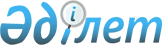 2022-2024 жылдарға арналған Зеренді ауданы ауылдық округтерінің, ауылының бюджеттері және кентінің бюджеті туралыАқмола облысы Зеренді аудандық мәслихатының 2021 жылғы 27 желтоқсандағы № 15-98 шешімі.
      Қазақстан Республикасының 2008 жылғы 4 желтоқсандағы Бюджет кодексінің 9-1-бабының 2-тармағына, Қазақстан Республикасының 2001 жылғы 23 қаңтардағы "Қазақстан Республикасындағы жергілікті мемлекеттік басқару және өзін-өзі басқару туралы" Заңының 6-бабының 2-7-тармағына сәйкес, Зеренді аудандық мәслихаты ШЕШТІ:
      1. Зеренді ауданының Ақкөл ауылдық округінің 2022–2024 жылдарға арналған бюджеті тиісінше 1, 1-1, 1-2-қосымшаларға сәйкес, соның ішінде 2022 жылға келесі көлемдерде бекітілсін:
      1) кірістер – 37 290,0 мың теңге, оның ішінде:
      салықтық түсімдер – 6 587,0 мың теңге;
      салықтық емес түсiмдер – 99,2 мың теңге;
      негізгі капиталды сатудан түсетін түсімдер – 0 мың теңге;
      трансферттер түсімі – 30 603,8 мың теңге;
      2) шығындар – 38 114,8 мың теңге;
      3) таза бюджеттiк кредиттеу – 0 мың теңге;
      4) қаржы активтерімен операциялар бойынша сальдо – 0 мың теңге, оның ішінде:
      қаржы активтерiн сатып алу – 0 мың теңге;
      мемлекеттің қаржы активтерін сатудан түсетін түсімдер – 0 мың теңге;
      5) бюджет тапшылығы (профициті) – 824,8 мың теңге;
      6) бюджет тапшылығын қаржыландыру (профицитін пайдалану) – 824,8 мың теңге.
      Ескерту. 1-тармақ жаңа редакцияда - Ақмола облысы Зеренді аудандық мәслихатының 09.12.2022 № 29-178 (01.01.2022 бастап қолданысқа енгізіледі) шешімімен.


      2. Зеренді ауданының Алексеевка кентінің 2022–2024 жылдарға арналған бюджеті тиісінше 2, 2-1, 2-2-қосымшаларға сәйкес, соның ішінде 2022 жылға келесі көлемдерде бекітілсін:
      1) кірістер – 33 156,0 мың теңге, оның ішінде:
      салықтық түсімдер – 6 477,0 мың теңге;
      салықтық емес түсiмдер – 10,0 мың теңге;
      негізгі капиталды сатудан түсетін түсімдер – 0 мың теңге;
      трансферттер түсімі – 26 669,0 мың теңге;
      2) шығындар – 33 389,4 мың теңге;
      3) таза бюджеттiк кредиттеу – 0 мың теңге;
      4) қаржы активтерімен операциялар бойынша сальдо – 0 мың теңге, оның ішінде:
      қаржы активтерiн сатып алу – 0 мың теңге;
      мемлекеттің қаржы активтерін сатудан түсетін түсімдер – 0 мың теңге;
      5) бюджет тапшылығы (профициті) – -233,4 мың теңге;
      6) бюджет тапшылығын қаржыландыру (профицитін пайдалану) – 233,4 мың теңге.
      Ескерту. 2-тармақ жаңа редакцияда - Ақмола облысы Зеренді аудандық мәслихатының 09.12.2022 № 29-178 (01.01.2022 бастап қолданысқа енгізіледі) шешімімен.


      3. Зеренді ауданының Бұлақ ауылдық округінің 2022–2024 жылдарға арналған бюджеті тиісінше 3, 3-1, 3-2-қосымшаларға сәйкес, соның ішінде 2022 жылға келесі көлемдерде бекітілсін:
      1) кірістер – 74 705,6 мың теңге, оның ішінде:
      салықтық түсімдер – 5 913,0 мың теңге;
      салықтық емес түсiмдер – 289,6 мың теңге;
      негізгі капиталды сатудан түсетін түсімдер – 0 мың теңге;
      трансферттер түсімі – 68 503,0 мың теңге;
      2) шығындар – 75 748,5 мың теңге;
      3) таза бюджеттiк кредиттеу – 0 мың теңге;
      4) қаржы активтерімен операциялар бойынша сальдо – 0 мың теңге, оның ішінде:
      қаржы активтерiн сатып алу – 0 мың теңге;
      мемлекеттің қаржы активтерін сатудан түсетін түсімдер – 0 мың теңге;
      5) бюджет тапшылығы (профициті) – -1 042,9 мың теңге;
      6) бюджет тапшылығын қаржыландыру (профицитін пайдалану) – 1 042,9 мың теңге.
      Ескерту. 3-тармақ жаңа редакцияда - Ақмола облысы Зеренді аудандық мәслихатының 09.12.2022 № 29-178 (01.01.2022 бастап қолданысқа енгізіледі) шешімімен.


      4. Зеренді ауданының Зеренді ауылдық округінің 2022–2024 жылдарға арналған бюджеті тиісінше 4, 4-1, 4-2-қосымшаларға сәйкес, соның ішінде 2022 жылға келесі көлемдерде бекітілсін:
      1) кірістер – 412 353,2 мың теңге, оның ішінде:
      салықтық түсімдер – 47 970,0 мың теңге;
      салықтық емес түсiмдер – 708,6 мың теңге;
      негізгі капиталды сатудан түсетін түсімдер – 2 327,9 мың теңге;
      трансферттер түсімі – 361 346,7 мың теңге;
      2) шығындар – 424 374,6 мың теңге;
      3) таза бюджеттiк кредиттеу – 0 мың теңге;
      4) қаржы активтерімен операциялар бойынша сальдо – -57,1 мың теңге, оның ішінде:
      қаржы активтерiн сатып алу – 0 мың теңге;
      мемлекеттің қаржы активтерін сатудан түсетін түсімдер – 57,1 мың теңге;
      5) бюджет тапшылығы (профициті) – -11 964,3 мың теңге;
      6) бюджет тапшылығын қаржыландыру (профицитін пайдалану) – 11 964,3 мың теңге.
      Ескерту. 4-тармақ жаңа редакцияда - Ақмола облысы Зеренді аудандық мәслихатының 09.12.2022 № 29-178 (01.01.2022 бастап қолданысқа енгізіледі) шешімімен.


      5. Зеренді ауданының Қонысбай ауылдық округінің 2022–2024 жылдарға арналған бюджеті тиісінше 5, 5-1, 5-2-қосымшаларға сәйкес, соның ішінде 2022 жылға келесі көлемдерде бекітілсін:
      1) кірістер – 111 506,7 мың теңге, оның ішінде:
      салықтық түсімдер – 19 517,6 мың теңге;
      салықтық емес түсiмдер – 200,0 мың теңге;
      негізгі капиталды сатудан түсетін түсімдер – 474,1 мың теңге;
      трансферттер түсімі – 91 315,0 мың теңге;
      2) шығындар – 113 941,7 мың теңге;
      3) таза бюджеттiк кредиттеу – 0 мың теңге;
      4) қаржы активтерімен операциялар бойынша сальдо – 0 мың теңге, оның ішінде:
      қаржы активтерiн сатып алу – 0 мың теңге;
      мемлекеттің қаржы активтерін сатудан түсетін түсімдер – 0 мың теңге;
      5) бюджет тапшылығы (профициті) – -2 435,0 мың теңге;
      6) бюджет тапшылығын қаржыландыру (профицитін пайдалану) – 2 435,0 мың теңге.
      Ескерту. 5-тармақ жаңа редакцияда - Ақмола облысы Зеренді аудандық мәслихатының 09.12.2022 № 29-178 (01.01.2022 бастап қолданысқа енгізіледі) шешімімен.


      6. Зеренді ауданының Күсеп ауылдық округінің 2022–2024 жылдарға арналған бюджеті тиісінше 6, 6-1, 6-2-қосымшаларға сәйкес, соның ішінде 2022 жылға келесі көлемдерде бекітілсін:
      1) кірістер – 38 137,0 мың теңге, оның ішінде:
      салықтық түсімдер – 8 274,5 мың теңге;
      салықтық емес түсiмдер – 0 мың теңге;
      негізгі капиталды сатудан түсетін түсімдер – 2 113,2 мың теңге;
      трансферттер түсімі – 27 749,3 мың теңге;
      2) шығындар –38 672,1 мың теңге;
      3) таза бюджеттiк кредиттеу – 0 мың теңге;
      4) қаржы активтерімен операциялар бойынша сальдо – 0 мың теңге, оның ішінде:
      қаржы активтерiн сатып алу – 0 мың теңге;
      мемлекеттің қаржы активтерін сатудан түсетін түсімдер – 0 мың теңге;
      5) бюджет тапшылығы (профициті) – -535,1 мың теңге;
      6) бюджет тапшылығын қаржыландыру (профицитін пайдалану) – 535,1 мың теңге.
      Ескерту. 6-тармақ жаңа редакцияда - Ақмола облысы Зеренді аудандық мәслихатының 09.12.2022 № 29-178 (01.01.2022 бастап қолданысқа енгізіледі) шешімімен.


      7. Зеренді ауданының Чаглинка ауылдық округінің 2022–2024 жылдарға арналған бюджеті тиісінше 7, 7-1, 7-2-қосымшаларға сәйкес, соның ішінде 2022 жылға келесі көлемдерде бекітілсін:
      1) кірістер – 74 296,6 мың теңге, оның ішінде:
      салықтық түсімдер – 8 624,9 мың теңге;
      салықтық емес түсiмдер – 5,0 мың теңге;
      негізгі капиталды сатудан түсетін түсімдер – 237,5 мың теңге;
      трансферттер түсімі – 65 429,2 мың теңге;
      2) шығындар – 75 270,6 мың теңге;
      3) таза бюджеттiк кредиттеу – 0 мың теңге;
      4) қаржы активтерімен операциялар бойынша сальдо – 0 мың теңге, оның ішінде:
      қаржы активтерiн сатып алу – 0 мың теңге;
      мемлекеттің қаржы активтерін сатудан түсетін түсімдер – 0 мың теңге;
      5) бюджет тапшылығы (профициті) – -974,0 мың теңге;
      6) бюджет тапшылығын қаржыландыру (профицитін пайдалану) – 974,0 мың теңге.
      Ескерту. 7-тармақ жаңа редакцияда - Ақмола облысы Зеренді аудандық мәслихатының 09.12.2022 № 29-178 (01.01.2022 бастап қолданысқа енгізіледі) шешімімен.


      8. Зеренді ауданының Айдабол ауылының 2022–2024 жылдарға арналған бюджеті тиісінше 8, 8-1, 8-2-қосымшаларға сәйкес, соның ішінде 2022 жылға келесі көлемдерде бекітілсін:
      1) кірістер – 24 109,1 мың теңге, оның ішінде:
      салықтық түсімдер – 5 285,0 мың теңге;
      салықтық емес түсiмдер – 0 мың теңге;
      негізгі капиталды сатудан түсетін түсімдер – 0 мың теңге;
      трансферттер түсімі – 18 824,1 мың теңге;
      2) шығындар – 24 168,2 мың теңге;
      3) таза бюджеттiк кредиттеу – 0 мың теңге;
      4) қаржы активтерімен операциялар бойынша сальдо – 0 мың теңге, оның ішінде:
      қаржы активтерiн сатып алу – 0 мың теңге;
      мемлекеттің қаржы активтерін сатудан түсетін түсімдер – 0 мың теңге;
      5) бюджет тапшылығы (профициті) – -59,1 мың теңге;
      6) бюджет тапшылығын қаржыландыру (профицитін пайдалану) – 59,1 мың теңге.
      Ескерту. 8-тармақ жаңа редакцияда - Ақмола облысы Зеренді аудандық мәслихатының 09.12.2022 № 29-178 (01.01.2022 бастап қолданысқа енгізіледі) шешімімен.


      9. Зеренді ауданының Бәйтерек ауылдық округінің 2022–2024 жылдарға арналған бюджеті тиісінше 9, 9-1, 9-2-қосымшаларға сәйкес, соның ішінде 2022 жылға келесі көлемдерде бекітілсін:
      1) кірістер – 46 464,1 мың теңге, оның ішінде:
      салықтық түсімдер – 7 268,0 мың теңге;
      салықтық емес түсiмдер – 0 мың теңге;
      негізгі капиталды сатудан түсетін түсімдер – 0 мың теңге;
      трансферттер түсімі – 39 196,1 мың теңге;
      2) шығындар – 47 444,1 мың теңге;
      3) таза бюджеттiк кредиттеу – 0 мың теңге;
      4) қаржы активтерімен операциялар бойынша сальдо – 0 мың теңге, оның ішінде:
      қаржы активтерiн сатып алу – 0 мың теңге;
      мемлекеттің қаржы активтерін сатудан түсетін түсімдер – 0 мың теңге;
      5) бюджет тапшылығы (профициті) – -980,0 мың теңге;
      6) бюджет тапшылығын қаржыландыру (профицитін пайдалану) – 980,0 мың теңге.
      Ескерту. 9-тармақ жаңа редакцияда - Ақмола облысы Зеренді аудандық мәслихатының 09.12.2022 № 29-178 (01.01.2022 бастап қолданысқа енгізіледі) шешімімен.


      10. Зеренді ауданының Викторовка ауылдық округінің 2022–2024 жылдарға арналған бюджеті тиісінше 10, 10-1, 10-2-қосымшаларға сәйкес, соның ішінде 2022 жылға келесі көлемдерде бекітілсін:
      1) кірістер – 41 949,0 мың теңге, оның ішінде:
      салықтық түсімдер – 4 651,0 мың теңге;
      салықтық емес түсiмдер – 510,0 мың теңге;
      негізгі капиталды сатудан түсетін түсімдер – 0 мың теңге;
      трансферттер түсімі – 36 788,0 мың теңге;
      2) шығындар – 42 053,8 мың теңге;
      3) таза бюджеттiк кредиттеу – 0 мың теңге;
      4) қаржы активтерімен операциялар бойынша сальдо – 0 мың теңге, оның ішінде:
      қаржы активтерiн сатып алу – 0 мың теңге;
      мемлекеттің қаржы активтерін сатудан түсетін түсімдер – 0 мың теңге;
      5) бюджет тапшылығы (профициті) – -104,8 мың теңге;
      6) бюджет тапшылығын қаржыландыру (профицитін пайдалану) – 104,8 мың теңге.
      Ескерту. 10-тармақ жаңа редакцияда - Ақмола облысы Зеренді аудандық мәслихатының 09.12.2022 № 29-178 (01.01.2022 бастап қолданысқа енгізіледі) шешімімен.


      11. Зеренді ауданының Исаковка ауылдық округінің 2022–2024 жылдарға арналған бюджеті тиісінше 11, 11-1, 11-2-қосымшаларға сәйкес, соның ішінде 2022 жылға келесі көлемдерде бекітілсін:
      1) кірістер – 22 992,0 мың теңге, оның ішінде:
      салықтық түсімдер – 2 382,3 мың теңге;
      салықтық емес түсiмдер – 0 мың теңге;
      негізгі капиталды сатудан түсетін түсімдер – 0 мың теңге;
      трансферттер түсімі – 20 609,7 мың теңге;
      2) шығындар – 23 213,8 мың теңге;
      3) таза бюджеттiк кредиттеу – 0 мың теңге;
      4) қаржы активтерімен операциялар бойынша сальдо – 0 мың теңге, оның ішінде:
      қаржы активтерiн сатып алу – 0 мың теңге;
      мемлекеттің қаржы активтерін сатудан түсетін түсімдер – 0 мың теңге;
      5) бюджет тапшылығы (профициті) – -221,8 мың теңге;
      6) бюджет тапшылығын қаржыландыру (профицитін пайдалану) – 221,8 мың теңге.
      Ескерту. 11-тармақ жаңа редакцияда - Ақмола облысы Зеренді аудандық мәслихатының 09.12.2022 № 29-178 (01.01.2022 бастап қолданысқа енгізіледі) шешімімен.


      12. Зеренді ауданының Қанай би атындағы ауылдық округінің 2022–2024 жылдарға арналған бюджеті тиісінше 12, 12-1, 12-2-қосымшаларға сәйкес, соның ішінде 2022 жылға келесі көлемдерде бекітілсін:
      1) кірістер – 97 926,5 мың теңге, оның ішінде:
      салықтық түсімдер – 1 597,5 мың теңге;
      салықтық емес түсiмдер – 200,0 мың теңге;
      негізгі капиталды сатудан түсетін түсімдер – 0 мың теңге;
      трансферттер түсімі – 96 129,0 мың теңге;
      2) шығындар – 98 082,8 мың теңге;
      3) таза бюджеттiк кредиттеу – 0 мың теңге;
      4) қаржы активтерімен операциялар бойынша сальдо – 0 мың теңге, оның ішінде:
      қаржы активтерiн сатып алу – 0 мың теңге;
      мемлекеттің қаржы активтерін сатудан түсетін түсімдер – 0 мың теңге;
      5) бюджет тапшылығы (профициті) – -156,3 мың теңге;
      6) бюджет тапшылығын қаржыландыру (профицитін пайдалану) – 156,3 мың теңге.
      Ескерту. 12-тармақ жаңа редакцияда - Ақмола облысы Зеренді аудандық мәслихатының 09.12.2022 № 29-178 (01.01.2022 бастап қолданысқа енгізіледі) шешімімен.


      13. Зеренді ауданының Қызылегіс ауылдық округінің 2022–2024 жылдарға арналған бюджеті тиісінше 13, 13-1, 13-2-қосымшаларға сәйкес, соның ішінде 2022 жылға келесі көлемдерде бекітілсін:
      1) кірістер – 19 296,3 мың теңге, оның ішінде:
      салықтық түсімдер – 2 214,0 мың теңге;
      салықтық емес түсiмдер – 0 мың теңге;
      негізгі капиталды сатудан түсетін түсімдер – 0 мың теңге;
      трансферттер түсімі – 17 082,3 мың теңге;
      2) шығындар – 19 623,8 мың теңге;
      3) таза бюджеттiк кредиттеу – 0 мың теңге;
      4) қаржы активтерімен операциялар бойынша сальдо – 0 мың теңге, оның ішінде:
      қаржы активтерiн сатып алу – 0 мың теңге;
      мемлекеттің қаржы активтерін сатудан түсетін түсімдер – 0 мың теңге;
      5) бюджет тапшылығы (профициті) – -327,5 мың теңге;
      6) бюджет тапшылығын қаржыландыру (профицитін пайдалану) – 327,5 мың теңге.
      Ескерту. 13-тармақ жаңа редакцияда - Ақмола облысы Зеренді аудандық мәслихатының 09.12.2022 № 29-178 (01.01.2022 бастап қолданысқа енгізіледі) шешімімен.


      14. Зеренді ауданының Қызылсая ауылдық округінің 2022–2024 жылдарға арналған бюджеті тиісінше 14, 14-1, 14-2-қосымшаларға сәйкес, соның ішінде 2022 жылға келесі көлемдерде бекітілсін:
      1) кірістер – 38 993,1 мың теңге, оның ішінде:
      салықтық түсімдер – 1 420,0 мың теңге;
      салықтық емес түсiмдер – 174,0 мың теңге;
      негізгі капиталды сатудан түсетін түсімдер – 0 мың теңге;
      трансферттер түсімі – 37 399,1 мың теңге;
      2) шығындар – 39 184,4 мың теңге;
      3) таза бюджеттiк кредиттеу – 0 мың теңге;
      4) қаржы активтерімен операциялар бойынша сальдо – 0 мың теңге, оның ішінде:
      қаржы активтерiн сатып алу – 0 мың теңге;
      мемлекеттің қаржы активтерін сатудан түсетін түсімдер – 0 мың теңге;
      5) бюджет тапшылығы (профициті) – -191,3 мың теңге;
      6) бюджет тапшылығын қаржыландыру (профицитін пайдалану) – 191,3 мың теңге.
      Ескерту. 14-тармақ жаңа редакцияда - Ақмола облысы Зеренді аудандық мәслихатының 09.12.2022 № 29-178 (01.01.2022 бастап қолданысқа енгізіледі) шешімімен.


      15. Зеренді ауданының Мәлік Ғабдуллин ауылдық округінің 2022–2024 жылдарға арналған бюджеті тиісінше 15, 15-1, 15-2-қосымшаларға сәйкес, соның ішінде 2022 жылға келесі көлемдерде бекітілсін:
      1) кірістер – 109 062,0 мың теңге, оның ішінде:
      салықтық түсімдер – 7 237,0 мың теңге;
      салықтық емес түсiмдер – 0 мың теңге;
      негізгі капиталды сатудан түсетін түсімдер – 0 мың теңге;
      трансферттер түсімі – 101 825,0 мың теңге;
      2) шығындар – 109 302,3 мың теңге;
      3) таза бюджеттiк кредиттеу – 0 мың теңге;
      4) қаржы активтерімен операциялар бойынша сальдо – 0 мың теңге, оның ішінде:
      қаржы активтерiн сатып алу – 0 мың теңге;
      мемлекеттің қаржы активтерін сатудан түсетін түсімдер – 0 мың теңге;
      5) бюджет тапшылығы (профициті) – -240,3 мың теңге;
      6) бюджет тапшылығын қаржыландыру (профицитін пайдалану) – 240,3 мың теңге.
      Ескерту. 15-тармақ жаңа редакцияда - Ақмола облысы Зеренді аудандық мәслихатының 09.12.2022 № 29-178 (01.01.2022 бастап қолданысқа енгізіледі) шешімімен.


      16. Зеренді ауданының Ортақ ауылдық округінің 2022–2024 жылдарға арналған бюджеті тиісінше 16, 16-1, 16-2-қосымшаларға сәйкес, соның ішінде 2022 жылға келесі көлемдерде бекітілсін:
      1) кірістер – 113 638,5 мың теңге, оның ішінде:
      салықтық түсімдер – 2 539,0 мың теңге;
      салықтық емес түсiмдер – 0 мың теңге;
      негізгі капиталды сатудан түсетін түсімдер – 0 мың теңге;
      трансферттер түсімі – 111 099,5 мың теңге;
      2) шығындар – 113 659,6 мың теңге;
      3) таза бюджеттiк кредиттеу – 0 мың теңге;
      4) қаржы активтерімен операциялар бойынша сальдо – 0 мың теңге, оның ішінде:
      қаржы активтерiн сатып алу – 0 мың теңге;
      мемлекеттің қаржы активтерін сатудан түсетін түсімдер – 0 мың теңге;
      5) бюджет тапшылығы (профициті) – -21,1 мың теңге;
      6) бюджет тапшылығын қаржыландыру (профицитін пайдалану) – 21,1 мың теңге.
      Ескерту. 16-тармақ жаңа редакцияда - Ақмола облысы Зеренді аудандық мәслихатының 09.12.2022 № 29-178 (01.01.2022 бастап қолданысқа енгізіледі) шешімімен.


      17. Зеренді ауданының Приречен ауылдық округінің 2022–2024 жылдарға арналған бюджеті тиісінше 17, 17-1, 17-2-қосымшаларға сәйкес, соның ішінде 2022 жылға келесі көлемдерде бекітілсін:
      1) кірістер – 32 389,9 мың теңге, оның ішінде:
      салықтық түсімдер – 3 170,0 мың теңге;
      салықтық емес түсiмдер – 0 мың теңге;
      негізгі капиталды сатудан түсетін түсімдер – 0 мың теңге;
      трансферттер түсімі – 29 219,9 мың теңге;
      2) шығындар – 32 766,1 мың теңге;
      3) таза бюджеттiк кредиттеу – 0 мың теңге;
      4) қаржы активтерімен операциялар бойынша сальдо – 0 мың теңге, оның ішінде:
      қаржы активтерiн сатып алу – 0 мың теңге;
      мемлекеттің қаржы активтерін сатудан түсетін түсімдер – 0 мың теңге;
      5) бюджет тапшылығы (профициті) – -376,2 мың теңге;
      6) бюджет тапшылығын қаржыландыру (профицитін пайдалану) – 376,2 мың теңге.
      Ескерту. 17-тармақ жаңа редакцияда - Ақмола облысы Зеренді аудандық мәслихатының 09.12.2022 № 29-178 (01.01.2022 бастап қолданысқа енгізіледі) шешімімен.


      18. Зеренді ауданының Садовый ауылдық округінің 2022–2024 жылдарға арналған бюджеті тиісінше 18, 18-1, 18-2-қосымшаларға сәйкес, соның ішінде 2022 жылға келесі көлемдерде бекітілсін:
      1) кірістер – 97 813,8 мың теңге, оның ішінде:
      салықтық түсімдер – 7 119,7 мың теңге;
      салықтық емес түсiмдер – 35,3 мың теңге;
      негізгі капиталды сатудан түсетін түсімдер – 159,5 мың теңге;
      трансферттер түсімі – 90 499,3 мың теңге;
      2) шығындар – 98 519,9 мың теңге;
      3) таза бюджеттiк кредиттеу – 0 мың теңге;
      4) қаржы активтерімен операциялар бойынша сальдо – 0 мың теңге, оның ішінде:
      қаржы активтерiн сатып алу – 0 мың теңге;
      мемлекеттің қаржы активтерін сатудан түсетін түсімдер – 0 мың теңге;
      5) бюджет тапшылығы (профициті) – -706,1 мың теңге;
      6) бюджет тапшылығын қаржыландыру (профицитін пайдалану) – 706,1 мың теңге.
      Ескерту. 18-тармақ жаңа редакцияда - Ақмола облысы Зеренді аудандық мәслихатының 09.12.2022 № 29-178 (01.01.2022 бастап қолданысқа енгізіледі) шешімімен.


      19. Зеренді ауданының Сарыөзек ауылдық округінің 2022–2024 жылдарға арналған бюджеті тиісінше 19, 19-1, 19-2-қосымшаларға сәйкес, соның ішінде 2022 жылға келесі көлемдерде бекітілсін:
      1) кірістер – 23 752,0 мың теңге, оның ішінде:
      салықтық түсімдер – 2 041,0 мың теңге;
      салықтық емес түсiмдер – 260,0 мың теңге;
      негізгі капиталды сатудан түсетін түсімдер – 1 427,0 мың теңге;
      трансферттер түсімі – 20 024,0 мың теңге;
      2) шығындар – 24 213,1 мың теңге;
      3) таза бюджеттiк кредиттеу – 0 мың теңге;
      4) қаржы активтерімен операциялар бойынша сальдо – 0 мың теңге, оның ішінде:
      қаржы активтерiн сатып алу – 0 мың теңге;
      мемлекеттің қаржы активтерін сатудан түсетін түсімдер – 0 мың теңге;
      5) бюджет тапшылығы (профициті) – -461,1 мың теңге;
      6) бюджет тапшылығын қаржыландыру (профицитін пайдалану) – 461,1 мың теңге.
      Ескерту. 19-тармақ жаңа редакцияда - Ақмола облысы Зеренді аудандық мәслихатының 09.12.2022 № 29-178 (01.01.2022 бастап қолданысқа енгізіледі) шешімімен.


      20. Зеренді ауданының Сәкен Сейфуллин атындағы ауылдық округінің 2022–2024 жылдарға арналған бюджеті тиісінше 20, 20-1, 20-2-қосымшаларға сәйкес, соның ішінде 2022 жылға келесі көлемдерде бекітілсін:
      1) кірістер – 36 688,0 мың теңге, оның ішінде:
      салықтық түсімдер – 4 472,0 мың теңге;
      салықтық емес түсiмдер – 192,5 мың теңге;
      негізгі капиталды сатудан түсетін түсімдер – 0 мың теңге;
      трансферттер түсімі – 32 023,5 мың теңге;
      2) шығындар – 38 096,6 мың теңге;
      3) таза бюджеттiк кредиттеу – 0 мың теңге;
      4) қаржы активтерімен операциялар бойынша сальдо – 0 мың теңге, оның ішінде:
      қаржы активтерiн сатып алу – 0 мың теңге;
      мемлекеттің қаржы активтерін сатудан түсетін түсімдер – 0 мың теңге;
      5) бюджет тапшылығы (профициті) – -1 408,6 мың теңге;
      6) бюджет тапшылығын қаржыландыру (профицитін пайдалану) – 1 408,6 мың теңге.
      Ескерту. 20-тармақ жаңа редакцияда - Ақмола облысы Зеренді аудандық мәслихатының 09.12.2022 № 29-178 (01.01.2022 бастап қолданысқа енгізіледі) шешімімен.


      21. Зеренді ауданының Симферополь ауылдық округінің 2022–2024 жылдарға арналған бюджеті тиісінше 21, 21-1, 21-2-қосымшаларға сәйкес, соның ішінде 2022 жылға келесі көлемдерде бекітілсін:
      1) кірістер – 32 028,0 мың теңге, оның ішінде:
      салықтық түсімдер – 3 897,0 мың теңге;
      салықтық емес түсiмдер – 108,2 мың теңге;
      негізгі капиталды сатудан түсетін түсімдер – 0 мың теңге;
      трансферттер түсімі – 28 022,8 мың теңге;
      2) шығындар – 32 717,9 мың теңге;
      3) таза бюджеттiк кредиттеу – 0 мың теңге;
      4) қаржы активтерімен операциялар бойынша сальдо – 0 мың теңге, оның ішінде:
      қаржы активтерiн сатып алу – 0 мың теңге;
      мемлекеттің қаржы активтерін сатудан түсетін түсімдер – 0 мың теңге;
      5) бюджет тапшылығы (профициті) – -689,9 мың теңге;
      6) бюджет тапшылығын қаржыландыру (профицитін пайдалану) – 689,9 мың теңге.
      Ескерту. 21-тармақ жаңа редакцияда - Ақмола облысы Зеренді аудандық мәслихатының 09.12.2022 № 29-178 (01.01.2022 бастап қолданысқа енгізіледі) шешімімен.


      22. Зеренді ауданының Троицк ауылдық округінің 2022–2024 жылдарға арналған бюджеті тиісінше 22, 22-1, 22-2-қосымшаларға сәйкес, соның ішінде 2022 жылға келесі көлемдерде бекітілсін:
      1) кірістер – 31 786,0 мың теңге, оның ішінде:
      салықтық түсімдер – 4 052,0 мың теңге;
      салықтық емес түсiмдер – 10,0 мың теңге;
      негізгі капиталды сатудан түсетін түсімдер – 0 мың теңге;
      трансферттер түсімі – 27 724,0 мың теңге;
      2) шығындар – 32 366,2 мың теңге;
      3) таза бюджеттiк кредиттеу – 0 мың теңге;
      4) қаржы активтерімен операциялар бойынша сальдо – 0 мың теңге, оның ішінде:
      қаржы активтерiн сатып алу – 0 мың теңге;
      мемлекеттің қаржы активтерін сатудан түсетін түсімдер – 0 мың теңге;
      5) бюджет тапшылығы (профициті) – -580,2 мың теңге;
      6) бюджет тапшылығын қаржыландыру (профицитін пайдалану) – 580,2 мың теңге.
      Ескерту. 22-тармақ жаңа редакцияда - Ақмола облысы Зеренді аудандық мәслихатының 09.12.2022 № 29-178 (01.01.2022 бастап қолданысқа енгізіледі) шешімімен.


      23. 2022 жылға арналған ауыл, ауылдық округтер бюджеттерінде және кентінің бюджетінде аудандық бюджетінен берiлетiн 370 460 мың теңге сомасындағы субвенциялар қарастырылғаны ескерілсін.
      24. Осы шешім 2022 жылдың 1 қаңтардан бастап қолданысқа енгізіледі. 2022 жылға арналған Ақкөл ауылдық округінің бюджеті
      Ескерту. 1-қосымша жаңа редакцияда - Ақмола облысы Зеренді аудандық мәслихатының 09.12.2022 № 29-178 (01.01.2022 бастап қолданысқа енгізіледі) шешімімен. 2023 жылға арналған Ақкөл ауылдық округінің бюджеті 2024 жылға арналған Ақкөл ауылдық округінің бюджеті 2022 жылға арналған Алексеевка кентінің бюджеті
      Ескерту. 2-қосымша жаңа редакцияда - Ақмола облысы Зеренді аудандық мәслихатының 09.12.2022 № 29-178 (01.01.2022 бастап қолданысқа енгізіледі) шешімімен. 2023 жылға арналған Алексеевка кентінің бюджеті 2024 жылға арналған Алексеевка кентінің бюджеті 2022 жылға арналған Бұлақ ауылдық округінің бюджеті
      Ескерту. 3-қосымша жаңа редакцияда - Ақмола облысы Зеренді аудандық мәслихатының 09.12.2022 № 29-178 (01.01.2022 бастап қолданысқа енгізіледі) шешімімен. 2023 жылға арналған Бұлақ ауылдық округінің бюджеті 2024 жылға арналған Бұлақ ауылдық округінің бюджеті 2022 жылға арналған Зеренді ауылдық округінің бюджеті
      Ескерту. 4-қосымша жаңа редакцияда - Ақмола облысы Зеренді аудандық мәслихатының 09.12.2022 № 29-178 (01.01.2022 бастап қолданысқа енгізіледі) шешімімен. 2023 жылға арналған Зеренді ауылдық округінің бюджеті 2024 жылға арналған Зеренді ауылдық округінің бюджеті 2022 жылға арналған Қонысбай ауылдық округінің бюджеті
      Ескерту. 5-қосымша жаңа редакцияда - Ақмола облысы Зеренді аудандық мәслихатының 09.12.2022 № 29-178 (01.01.2022 бастап қолданысқа енгізіледі) шешімімен. 2023 жылға арналған Қонысбай ауылдық округінің бюджеті 2024 жылға арналған Қонысбай ауылдық округінің бюджеті 2022 жылға арналған Күсеп ауылдық округінің бюджеті
      Ескерту. 6-қосымша жаңа редакцияда - Ақмола облысы Зеренді аудандық мәслихатының 09.12.2022 № 29-178 (01.01.2022 бастап қолданысқа енгізіледі) шешімімен. 2023 жылға арналған Күсеп ауылдық округінің бюджеті 2024 жылға арналған Күсеп ауылдық округінің бюджеті 2022 жылға арналған Чаглинка ауылдық округінің бюджеті
      Ескерту. 7-қосымша жаңа редакцияда - Ақмола облысы Зеренді аудандық мәслихатының 09.12.2022 № 29-178 (01.01.2022 бастап қолданысқа енгізіледі) шешімімен. 2023 жылға арналған Чаглинка ауылдық округінің бюджеті 2024 жылға арналған Чаглинка ауылдық округінің бюджеті 2022 жылға арналған Айдабол ауылының бюджеті
      Ескерту. 8-қосымша жаңа редакцияда - Ақмола облысы Зеренді аудандық мәслихатының 09.12.2022 № 29-178 (01.01.2022 бастап қолданысқа енгізіледі) шешімімен. 2023 жылға арналған Айдабол ауылының бюджеті 2024 жылға арналған Айдабол ауылының бюджеті 2022 жылға арналған Бәйтерек ауылдық округінің бюджеті
      Ескерту. 9-қосымша жаңа редакцияда - Ақмола облысы Зеренді аудандық мәслихатының 09.12.2022 № 29-178 (01.01.2022 бастап қолданысқа енгізіледі) шешімімен. 2023 жылға арналған Бәйтерек ауылдық округінің бюджеті 2024 жылға арналған Бәйтерек ауылдық округінің бюджеті 2022 жылға арналған Викторовка ауылдық округінің бюджеті
      Ескерту. 10-қосымша жаңа редакцияда - Ақмола облысы Зеренді аудандық мәслихатының 09.12.2022 № 29-178 (01.01.2022 бастап қолданысқа енгізіледі) шешімімен. 2023 жылға арналған Викторовка ауылдық округінің бюджеті 2024 жылға арналған Викторовка ауылдық округінің бюджеті 2022 жылға арналған Исаковка ауылдық округінің бюджеті
      Ескерту. 11-қосымша жаңа редакцияда - Ақмола облысы Зеренді аудандық мәслихатының 09.12.2022 № 29-178 (01.01.2022 бастап қолданысқа енгізіледі) шешімімен. 2023 жылға арналған Исаковка ауылдық округінің бюджеті 2024 жылға арналған Исаковка ауылдық округінің бюджеті 2022 жылға арналған Қанай би атындағы ауылдық округінің бюджеті
      Ескерту. 12-қосымша жаңа редакцияда - Ақмола облысы Зеренді аудандық мәслихатының 09.12.2022 № 29-178 (01.01.2022 бастап қолданысқа енгізіледі) шешімімен. 2023 жылға арналған Қанай би атындағы ауылдық округінің бюджеті 2024 жылға арналған Қанай би атындағы ауылдық округінің бюджеті 2022 жылға арналған Қызылегіс ауылдық округінің бюджеті
      Ескерту. 13-қосымша жаңа редакцияда - Ақмола облысы Зеренді аудандық мәслихатының 09.12.2022 № 29-178 (01.01.2022 бастап қолданысқа енгізіледі) шешімімен. 2023 жылға арналған Қызылегіс ауылдық округінің бюджеті 2024 жылға арналған Қызылегіс ауылдық округінің бюджеті 2022 жылға арналған Қызылсая ауылдық округінің бюджеті
      Ескерту. 14-қосымша жаңа редакцияда - Ақмола облысы Зеренді аудандық мәслихатының 09.12.2022 № 29-178 (01.01.2022 бастап қолданысқа енгізіледі) шешімімен. 2023 жылға арналған Қызылсая ауылдық округінің бюджеті 2024 жылға арналған Қызылсая ауылдық округінің бюджеті 2022 жылға арналған Мәлік Ғабдуллин ауылдық округінің бюджеті
      Ескерту. 15-қосымша жаңа редакцияда - Ақмола облысы Зеренді аудандық мәслихатының 09.12.2022 № 29-178 (01.01.2022 бастап қолданысқа енгізіледі) шешімімен. 2023 жылға арналған Мәлік Ғабдуллин ауылдық округінің бюджеті 2024 жылға арналған Мәлік Ғабдуллин ауылдық округінің бюджеті 2022 жылға арналған Ортақ ауылдық округінің бюджеті
      Ескерту. 16-қосымша жаңа редакцияда - Ақмола облысы Зеренді аудандық мәслихатының 09.12.2022 № 29-178 (01.01.2022 бастап қолданысқа енгізіледі) шешімімен. 2023 жылға арналған Ортақ ауылдық округінің бюджеті 2024 жылға арналған Ортақ ауылдық округінің бюджеті 2022 жылға арналған Приречен ауылдық округінің бюджеті
      Ескерту. 17-қосымша жаңа редакцияда - Ақмола облысы Зеренді аудандық мәслихатының 09.12.2022 № 29-178 (01.01.2022 бастап қолданысқа енгізіледі) шешімімен. 2023 жылға арналған Приречен ауылдық округінің бюджеті 2024 жылға арналған Приречен ауылдық округінің бюджеті 2022 жылға арналған Садовый ауылдық округінің бюджеті
      Ескерту. 18-қосымша жаңа редакцияда - Ақмола облысы Зеренді аудандық мәслихатының 09.12.2022 № 29-178 (01.01.2022 бастап қолданысқа енгізіледі) шешімімен. 2023 жылға арналған Садовый ауылдық округінің бюджеті 2024 жылға арналған Садовый ауылдық округінің бюджеті 2022 жылға арналған Сарыөзек ауылдық округінің бюджеті
      Ескерту. 19-қосымша жаңа редакцияда - Ақмола облысы Зеренді аудандық мәслихатының 09.12.2022 № 29-178 (01.01.2022 бастап қолданысқа енгізіледі) шешімімен. 2023 жылға арналған Сарыөзек ауылдық округінің бюджеті 2024 жылға арналған Сарыөзек ауылдық округінің бюджеті 2022 жылға арналған Сәкен Сейфуллин атындағы ауылдық округінің бюджеті
      Ескерту. 20-қосымша жаңа редакцияда - Ақмола облысы Зеренді аудандық мәслихатының 09.12.2022 № 29-178 (01.01.2022 бастап қолданысқа енгізіледі) шешімімен. 2023 жылға арналған Сәкен Сейфуллин атындағы ауылдық округінің бюджеті 2024 жылға арналған Сәкен Сейфуллин атындағы ауылдық округінің бюджеті 2022 жылға арналған Симферополь ауылдық округінің бюджеті
      Ескерту. 21-қосымша жаңа редакцияда - Ақмола облысы Зеренді аудандық мәслихатының 09.12.2022 № 29-178 (01.01.2022 бастап қолданысқа енгізіледі) шешімімен. 2023 жылға арналған Симферополь ауылдық округінің бюджеті 2024 жылға арналған Симферополь ауылдық округінің бюджеті 2022 жылға арналған Троицк ауылдық округінің бюджеті
      Ескерту. 22-қосымша жаңа редакцияда - Ақмола облысы Зеренді аудандық мәслихатының 09.12.2022 № 29-178 (01.01.2022 бастап қолданысқа енгізіледі) шешімімен. 2023 жылға арналған Троицк ауылдық округінің бюджеті 2024 жылға арналған Троицк ауылдық округінің бюджеті
					© 2012. Қазақстан Республикасы Әділет министрлігінің «Қазақстан Республикасының Заңнама және құқықтық ақпарат институты» ШЖҚ РМК
				
      Аудандық мәслихаттың хатшысы

Қ.Ауғалиев
Зеренді аудандық мәслихатының
2021 жылғы 27 желтоқсандағы
№ 15-98 шешіміне
1-қосымша
Санаты
Санаты
Санаты
Санаты
Сома мың теңге
Сыныбы
Сыныбы
Сыныбы
Сома мың теңге
Кіші сыныбы
Кіші сыныбы
Сома мың теңге
Атауы
Сома мың теңге
1
2
3
4
5
І. Кірістер
37290,0
1
Салықтық түсімдер
6587,0
01
Табыс салығы
40,0
2
Жеке табыс салығы
40,0
04
Меншiкке салынатын салықтар
6079,5
1
Мүлiкке салынатын салықтар
253,0
3
Жер салығы
147,0
4
Көлiк құралдарына салынатын салық
5679,5
05
Тауарларға, жұмыстарға және қызметтерге салынатын iшкi салықтар
467,5
3
Табиғи және басқа да ресурстарды пайдаланғаны үшiн түсетiн түсiмдер
467,5
2
Салықтық емес түсiмдер
99,2
3
Негізгі капиталды сатудан түсетін түсімдер
0
4
Трансферттер түсімі
30603,8
02
Мемлекеттiк басқарудың жоғары тұрған органдарынан түсетiн трансферттер
30603,8
3
Аудандардың (облыстық маңызы бар қаланың) бюджетінен трансферттер
30603,8
Функционалдық топ
Функционалдық топ
Функционалдық топ
Функционалдық топ
Сома мың теңге
Бюджеттік бағдарламалардың әкімшісі
Бюджеттік бағдарламалардың әкімшісі
Бюджеттік бағдарламалардың әкімшісі
Сома мың теңге
Бағдарлама
Бағдарлама
Сома мың теңге
Атауы
Сома мың теңге
1
2
3
4
5
II. Шығындар
38114,8
01
Жалпы сипаттағы мемлекеттiк қызметтер 
32708,8
124
Аудандық маңызы бар қала, ауыл, кент, ауылдық округ әкімінің аппараты
32708,8
001
Аудандық маңызы бар қала, ауыл, кент, ауылдық округ әкімінің қызметін қамтамасыз ету жөніндегі қызметтер
31884,0
022
Мемлекеттік органның күрделі шығыстары
824,8
07
Тұрғын үй-коммуналдық шаруашылығы
4906,0
124
Аудандық маңызы бар қала, ауыл, кент, ауылдық округ әкімінің аппараты
4906,0
008
Елді мекендердегі көшелерді жарықтандыру
1324,0
011
Елді мекендерді абаттандыру мен көгалдандыру
2900,0
014
Елді мекендерді сумен жабдықтауды ұйымдастыру
682,0
12
Көлiк және коммуникация
500,0
124
Аудандық маңызы бар қала, ауыл, кент, ауылдық округ әкімінің аппараты
500,0
013
Аудандық маңызы бар қалаларда, ауылдарда, кенттерде, ауылдық округтерде автомобиль жолдарының жұмыс істеуін қамтамасыз ету
500,0
III. Таза бюджеттiк кредиттеу
0
IV. Қаржы активтерiмен операциялар бойынша сальдо
0
Қаржы активтерiн сатып алу 
0
6
Мемлекеттің қаржы активтерін сатудан түсетін түсімдер
0
V. Бюджет тапшылығы (профициті)
-824,8
VI. Бюджет тапшылығын қаржыландыру (профицитін пайдалану)
824,8
8
Бюджет қаражатының пайдаланылатын қалдықтары 
824,8
01
Бюджет қаражатының қалдықтары
824,8
1
Бюджет қаражатының бос қалдықтары
824,8Зеренді аудандық мәслихатының
2021 жылғы 27 желтоқсандағы
№ 15-98 шешіміне
1-1-қосымша
Санаты
Санаты
Санаты
Санаты
Сомамың теңге
Сыныбы
Сыныбы
Сыныбы
Сомамың теңге
Кіші сыныбы
Кіші сыныбы
Сомамың теңге
Атауы
Сомамың теңге
1
2
3
4
5
І. Кірістер
30006
1
Салықтық түсімдер
10467
01
Табыс салығы
50
2
Жеке табыс салығы
50
04
Меншiкке салынатын салықтар
5707
1
Мүлiкке салынатын салықтар
260
3
Жер салығы
147
4
Көлiк құралдарына салынатын салық
5300
05
Тауарларға, жұмыстарға және қызметтерге салынатын iшкi салықтар
4710
3
Табиғи және басқа да ресурстарды пайдаланғаны үшiн түсетiн түсiмдер
4710
2
Салықтық емес түсiмдер
0
3
Негізгі капиталды сатудан түсетін түсімдер
0
4
Трансферттер түсімі
19539
02
Мемлекеттiк басқарудың жоғары тұрған органдарынан түсетiн трансферттер
19539
3
Аудандардың (облыстық маңызы бар қаланың) бюджетінен трансферттер
19539
Функционалдық топ
Функционалдық топ
Функционалдық топ
Функционалдық топ
Сома
мың теңге
Бюджеттік бағдарламалардың әкімшісі
Бюджеттік бағдарламалардың әкімшісі
Бюджеттік бағдарламалардың әкімшісі
Сома
мың теңге
Бағдарлама
Бағдарлама
Сома
мың теңге
Атауы
Сома
мың теңге
1
2
3
4
5
II. Шығындар
30006
01
Жалпы сипаттағы мемлекеттiк қызметтер 
28154
124
Аудандық маңызы бар қала, ауыл, кент, ауылдық округ әкімінің аппараты
28154
001
Аудандық маңызы бар қала, ауыл, кент, ауылдық округ әкімінің қызметін қамтамасыз ету жөніндегі қызметтер
28154
07
Тұрғын үй-коммуналдық шаруашылығы
1352
124
Аудандық маңызы бар қала, ауыл, кент, ауылдық округ әкімінің аппараты
1352
008
Елді мекендердегі көшелерді жарықтандыру
670
014
Елді мекендерді сумен жабдықтауды ұйымдастыру
682
12
Көлiк және коммуникация
500
124
Аудандық маңызы бар қала, ауыл, кент, ауылдық округ әкімінің аппараты
500
013
Аудандық маңызы бар қалаларда, ауылдарда, кенттерде, ауылдық округтерде автомобиль жолдарының жұмыс істеуін қамтамасыз ету
500
III. Таза бюджеттiк кредиттеу
0
IV. Қаржы активтерiмен операциялар бойынша сальдо
0
Қаржы активтерiн сатып алу 
0
6
Мемлекеттің қаржы активтерін сатудан түсетін түсімдер
0
V. Бюджет тапшылығы (профициті)
0
VI. Бюджет тапшылығын қаржыландыру (профицитін пайдалану)
0Зеренді аудандық мәслихатының
2021 жылғы 27 желтоқсандағы
№ 15-98 шешіміне
1-2-қосымша
Санаты
Санаты
Санаты
Санаты
Сомамың теңге
Сыныбы
Сыныбы
Сыныбы
Сомамың теңге
Кіші сыныбы
Кіші сыныбы
Сомамың теңге
Атауы
Сомамың теңге
1
2
3
4
5
І. Кірістер
30006
1
Салықтық түсімдер
10467
01
Табыс салығы
50
2
Жеке табыс салығы
50
04
Меншiкке салынатын салықтар
5707
1
Мүлiкке салынатын салықтар
260
3
Жер салығы
147
4
Көлiк құралдарына салынатын салық
5300
05
Тауарларға, жұмыстарға және қызметтерге салынатын iшкi салықтар
4710
3
Табиғи және басқа да ресурстарды пайдаланғаны үшiн түсетiн түсiмдер
4710
2
Салықтық емес түсiмдер
0
3
Негізгі капиталды сатудан түсетін түсімдер
0
4
Трансферттер түсімі
19539
02
Мемлекеттiк басқарудың жоғары тұрған органдарынан түсетiн трансферттер
19539
3
Аудандардың (облыстық маңызы бар қаланың) бюджетінен трансферттер
19539
Функционалдық топ
Функционалдық топ
Функционалдық топ
Функционалдық топ
Сома
мың теңге
Бюджеттік бағдарламалардың әкімшісі
Бюджеттік бағдарламалардың әкімшісі
Бюджеттік бағдарламалардың әкімшісі
Сома
мың теңге
Бағдарлама
Бағдарлама
Сома
мың теңге
Атауы
Сома
мың теңге
1
2
3
4
5
II. Шығындар
30006
01
Жалпы сипаттағы мемлекеттiк қызметтер 
28154
124
Аудандық маңызы бар қала, ауыл, кент, ауылдық округ әкімінің аппараты
28154
001
Аудандық маңызы бар қала, ауыл, кент, ауылдық округ әкімінің қызметін қамтамасыз ету жөніндегі қызметтер
28154
07
Тұрғын үй-коммуналдық шаруашылығы
1352
124
Аудандық маңызы бар қала, ауыл, кент, ауылдық округ әкімінің аппараты
1352
008
Елді мекендердегі көшелерді жарықтандыру
670
014
Елді мекендерді сумен жабдықтауды ұйымдастыру
682
12
Көлiк және коммуникация
500
124
Аудандық маңызы бар қала, ауыл, кент, ауылдық округ әкімінің аппараты
500
013
Аудандық маңызы бар қалаларда, ауылдарда, кенттерде, ауылдық округтерде автомобиль жолдарының жұмыс істеуін қамтамасыз ету
500
III. Таза бюджеттiк кредиттеу
0
IV. Қаржы активтерiмен операциялар бойынша сальдо
0
Қаржы активтерiн сатып алу 
0
6
Мемлекеттің қаржы активтерін сатудан түсетін түсімдер
0
V. Бюджет тапшылығы (профициті)
0
VI. Бюджет тапшылығын қаржыландыру (профицитін пайдалану)
0Зеренді аудандық мәслихатының
2021 жылғы 27 желтоқсандағы
№ 15-98 шешіміне
2-қосымша
Санаты
Санаты
Санаты
Санаты
Сома мың теңге
Сыныбы
Сыныбы
Сыныбы
Сома мың теңге
Кіші сыныбы
Кіші сыныбы
Сома мың теңге
Атауы
Сома мың теңге
1
2
3
4
5
І. Кірістер
33156,0
1
Салықтық түсімдер
6477,0
01
Табыс салығы
100,0
2
Жеке табыс салығы
100,0
04
Меншiкке салынатын салықтар
4172,0
1
Мүлiкке салынатын салықтар
282,0
3
Жер салығы
55,0
4
Көлiк құралдарына салынатын салық
3835,0
05
Тауарларға, жұмыстарға және қызметтерге салынатын iшкi салықтар
2205,0
3
Табиғи және басқа да ресурстарды пайдаланғаны үшiн түсетiн түсiмдер
2205,0
2
Салықтық емес түсiмдер
10,0
3
Негізгі капиталды сатудан түсетін түсімдер
0
4
Трансферттер түсімі
26669,0
02
Мемлекеттiк басқарудың жоғары тұрған органдарынан түсетiн трансферттер
26669,0
3
Аудандардың (облыстық маңызы бар қаланың) бюджетінен трансферттер
26669,0
Функционалдық топ
Функционалдық топ
Функционалдық топ
Функционалдық топ
Сома мың теңге
Бюджеттік бағдарламалардың әкімшісі
Бюджеттік бағдарламалардың әкімшісі
Бюджеттік бағдарламалардың әкімшісі
Сома мың теңге
Бағдарлама
Бағдарлама
Сома мың теңге
Атауы
Сома мың теңге
1
2
3
4
5
II. Шығындар
33389,4
01
Жалпы сипаттағы мемлекеттiк қызметтер 
28080,8
124
Аудандық маңызы бар қала, ауыл, кент, ауылдық округ әкімінің аппараты
28080,8
001
Аудандық маңызы бар қала, ауыл, кент, ауылдық округ әкімінің қызметін қамтамасыз ету жөніндегі қызметтер
27685,0
022
Мемлекеттік органның күрделі шығыстары
395,8
07
Тұрғын үй-коммуналдық шаруашылығы
4808,6
124
Аудандық маңызы бар қала, ауыл, кент, ауылдық округ әкімінің аппараты
4808,6
008
Елді мекендердегі көшелерді жарықтандыру
1781,0
009
Елді мекендердің санитариясын қамтамасыз ету
1100,0
011
Елді мекендерді абаттандыру мен көгалдандыру
1082,8
014
Елді мекендерді сумен жабдықтауды ұйымдастыру
844,8
12
Көлiк және коммуникация
500,0
124
Аудандық маңызы бар қала, ауыл, кент, ауылдық округ әкімінің аппараты
500,0
013
Аудандық маңызы бар қалаларда, ауылдарда, кенттерде, ауылдық округтерде автомобиль жолдарының жұмыс істеуін қамтамасыз ету
500,0
III. Таза бюджеттiк кредиттеу
0
IV. Қаржы активтерiмен операциялар бойынша сальдо
0
Қаржы активтерiн сатып алу 
0
6
Мемлекеттің қаржы активтерін сатудан түсетін түсімдер
0
V. Бюджет тапшылығы (профициті)
-233,4
VI. Бюджет тапшылығын қаржыландыру (профицитін пайдалану)
233,4
8
Бюджет қаражатының пайдаланылатын қалдықтары 
233,4
01
Бюджет қаражатының қалдықтары
233,4
1
Бюджет қаражатының бос қалдықтары
233,4Зеренді аудандық мәслихатының
2021 жылғы 27 желтоқсандағы
№ 15-98 шешіміне
2-1-қосымша
Санаты
Санаты
Санаты
Санаты
Сомамың теңге
Сыныбы
Сыныбы
Сыныбы
Сомамың теңге
Кіші сыныбы
Кіші сыныбы
Сомамың теңге
Атауы
Сомамың теңге
1
2
3
4
5
І. Кірістер
25787
1
Салықтық түсімдер
6494
01
Табыс салығы
300
2
Жеке табыс салығы
300
04
Меншiкке салынатын салықтар
4854
1
Мүлiкке салынатын салықтар
282
3
Жер салығы
100
4
Көлiк құралдарына салынатын салық
4472
05
Тауарларға, жұмыстарға және қызметтерге салынатын iшкi салықтар
1340
3
Табиғи және басқа да ресурстарды пайдаланғаны үшiн түсетiн түсiмдер
1340
2
Салықтық емес түсiмдер
0
3
Негізгі капиталды сатудан түсетін түсімдер
0
4
Трансферттер түсімі
19293
02
Мемлекеттiк басқарудың жоғары тұрған органдарынан түсетiн трансферттер
19293
3
Аудандардың (облыстық маңызы бар қаланың) бюджетінен трансферттер
19293
Функционалдық топ
Функционалдық топ
Функционалдық топ
Функционалдық топ
Сома
мың теңге
Бюджеттік бағдарламалардың әкімшісі
Бюджеттік бағдарламалардың әкімшісі
Бюджеттік бағдарламалардың әкімшісі
Сома
мың теңге
Бағдарлама
Бағдарлама
Сома
мың теңге
Атауы
Сома
мың теңге
1
2
3
4
5
II. Шығындар
25787
01
Жалпы сипаттағы мемлекеттiк қызметтер 
24152
124
Аудандық маңызы бар қала, ауыл, кент, ауылдық округ әкімінің аппараты
24152
001
Аудандық маңызы бар қала, ауыл, кент, ауылдық округ әкімінің қызметін қамтамасыз ету жөніндегі қызметтер
24152
07
Тұрғын үй-коммуналдық шаруашылығы
1135
124
Аудандық маңызы бар қала, ауыл, кент, ауылдық округ әкімінің аппараты
1135
008
Елді мекендердегі көшелерді жарықтандыру
550
014
Елді мекендерді сумен жабдықтауды ұйымдастыру
585
12
Көлiк және коммуникация
500
124
Аудандық маңызы бар қала, ауыл, кент, ауылдық округ әкімінің аппараты
500
013
Аудандық маңызы бар қалаларда, ауылдарда, кенттерде, ауылдық округтерде автомобиль жолдарының жұмыс істеуін қамтамасыз ету
500
III. Таза бюджеттiк кредиттеу
0
IV. Қаржы активтерiмен операциялар бойынша сальдо
0
Қаржы активтерiн сатып алу 
0
6
Мемлекеттің қаржы активтерін сатудан түсетін түсімдер
0
V. Бюджет тапшылығы (профициті)
0
VI. Бюджет тапшылығын қаржыландыру (профицитін пайдалану)
0Зеренді аудандық мәслихатының
2021 жылғы 27 желтоқсандағы
№ 15-98 шешіміне
2-2-қосымша
Санаты
Санаты
Санаты
Санаты
Сомамың теңге
Сыныбы
Сыныбы
Сыныбы
Сомамың теңге
Кіші сыныбы
Кіші сыныбы
Сомамың теңге
Атауы
Сомамың теңге
1
2
3
4
5
І. Кірістер
25787
1
Салықтық түсімдер
6494
01
Табыс салығы
300
2
Жеке табыс салығы
300
04
Меншiкке салынатын салықтар
4854
1
Мүлiкке салынатын салықтар
282
3
Жер салығы
100
4
Көлiк құралдарына салынатын салық
4472
05
Тауарларға, жұмыстарға және қызметтерге салынатын iшкi салықтар
1340
3
Табиғи және басқа да ресурстарды пайдаланғаны үшiн түсетiн түсiмдер
1340
2
Салықтық емес түсiмдер
0
3
Негізгі капиталды сатудан түсетін түсімдер
0
4
Трансферттер түсімі
19293
02
Мемлекеттiк басқарудың жоғары тұрған органдарынан түсетiн трансферттер
19293
3
Аудандардың (облыстық маңызы бар қаланың) бюджетінен трансферттер
19293
Функционалдық топ
Функционалдық топ
Функционалдық топ
Функционалдық топ
Сома
мың теңге
Бюджеттік бағдарламалардың әкімшісі
Бюджеттік бағдарламалардың әкімшісі
Бюджеттік бағдарламалардың әкімшісі
Сома
мың теңге
Бағдарлама
Бағдарлама
Сома
мың теңге
Атауы
Сома
мың теңге
1
2
3
4
5
II. Шығындар
25787
01
Жалпы сипаттағы мемлекеттiк қызметтер 
24152
124
Аудандық маңызы бар қала, ауыл, кент, ауылдық округ әкімінің аппараты
24152
001
Аудандық маңызы бар қала, ауыл, кент, ауылдық округ әкімінің қызметін қамтамасыз ету жөніндегі қызметтер
24152
07
Тұрғын үй-коммуналдық шаруашылығы
1135
124
Аудандық маңызы бар қала, ауыл, кент, ауылдық округ әкімінің аппараты
1135
008
Елді мекендердегі көшелерді жарықтандыру
550
014
Елді мекендерді сумен жабдықтауды ұйымдастыру
585
12
Көлiк және коммуникация
500
124
Аудандық маңызы бар қала, ауыл, кент, ауылдық округ әкімінің аппараты
500
013
Аудандық маңызы бар қалаларда, ауылдарда, кенттерде, ауылдық округтерде автомобиль жолдарының жұмыс істеуін қамтамасыз ету
500
III. Таза бюджеттiк кредиттеу
0
IV. Қаржы активтерiмен операциялар бойынша сальдо
0
Қаржы активтерiн сатып алу 
0
6
Мемлекеттің қаржы активтерін сатудан түсетін түсімдер
0
V. Бюджет тапшылығы (профициті)
0
VI. Бюджет тапшылығын қаржыландыру (профицитін пайдалану)
0Зеренді аудандық мәслихатының
2021 жылғы 27 желтоқсандағы
№ 15-98 шешіміне
3-қосымша
Санаты
Санаты
Санаты
Санаты
Сома мың теңге
Сыныбы
Сыныбы
Сыныбы
Сома мың теңге
Кіші сыныбы
Кіші сыныбы
Сома мың теңге
Атауы
Сома мың теңге
1
2
3
4
5
І. Кірістер
74705,6
1
Салықтық түсімдер
5913,0
04
Меншiкке салынатын салықтар
5913,0
1
Мүлiкке салынатын салықтар
314,0
3
Жер салығы
486,0
4
Көлiк құралдарына салынатын салық
5113,0
05
Тауарларға, жұмыстарға және қызметтерге салынатын iшкi салықтар
0
3
Табиғи және басқа да ресурстарды пайдаланғаны үшiн түсетiн түсiмдер
0
2
Салықтық емес түсiмдер
289,6
3
Негізгі капиталды сатудан түсетін түсімдер
0
4
Трансферттер түсімі
68503,0
02
Мемлекеттiк басқарудың жоғары тұрған органдарынан түсетiн трансферттер
68503,0
3
Аудандардың (облыстық маңызы бар қаланың) бюджетінен трансферттер
68503,0
Функционалдық топ
Функционалдық топ
Функционалдық топ
Функционалдық топ
Сома мың теңге
Бюджеттік бағдарламалардың әкімшісі
Бюджеттік бағдарламалардың әкімшісі
Бюджеттік бағдарламалардың әкімшісі
Сома мың теңге
Бағдарлама
Бағдарлама
Сома мың теңге
Атауы
Сома мың теңге
1
2
3
4
5
II. Шығындар
75748,5
01
Жалпы сипаттағы мемлекеттiк қызметтер 
31514,7
124
Аудандық маңызы бар қала, ауыл, кент, ауылдық округ әкімінің аппараты
31514,7
001
Аудандық маңызы бар қала, ауыл, кент, ауылдық округ әкімінің қызметін қамтамасыз ету жөніндегі қызметтер
31064,7
022
Мемлекеттік органның күрделі шығыстары 
450,0
07
Тұрғын үй-коммуналдық шаруашылығы
7219,2
124
Аудандық маңызы бар қала, ауыл, кент, ауылдық округ әкімінің аппараты
7219,2
008
Елді мекендердегі көшелерді жарықтандыру
1219,2
011
Елді мекендерді абаттандыру мен көгалдандыру
4955,0
014
Елді мекендерді сумен жабдықтауды ұйымдастыру
1045,0
12
Көлiк және коммуникация
37014,6
124
Аудандық маңызы бар қала, ауыл, кент, ауылдық округ әкімінің аппараты
37014,6
013
Аудандық маңызы бар қалаларда, ауылдарда, кенттерде, ауылдық округтерде автомобиль жолдарының жұмыс істеуін қамтамасыз ету
37014,6
III. Таза бюджеттiк кредиттеу
0
IV. Қаржы активтерiмен операциялар бойынша сальдо
0
Қаржы активтерiн сатып алу 
0
6
Мемлекеттің қаржы активтерін сатудан түсетін түсімдер
0
V. Бюджет тапшылығы (профициті)
-1042,9
VI. Бюджет тапшылығын қаржыландыру (профицитін пайдалану)
1042,9
8
Бюджет қаражатының пайдаланылатын қалдықтары 
1042,9
01
Бюджет қаражатының қалдықтары
1042,9
1
Бюджет қаражатының бос қалдықтары
1042,9Зеренді аудандық мәслихатының
2021 жылғы 27 желтоқсандағы
№ 15-98 шешіміне
3-1-қосымша
Санаты
Санаты
Санаты
Санаты
Сомамың теңге
Сыныбы
Сыныбы
Сыныбы
Сомамың теңге
Кіші сыныбы
Кіші сыныбы
Сомамың теңге
Атауы
Сомамың теңге
1
2
3
4
5
І. Кірістер
28714
1
Салықтық түсімдер
13633
04
Меншiкке салынатын салықтар
5351
1
Мүлiкке салынатын салықтар
395
3
Жер салығы
300
4
Көлiк құралдарына салынатын салық
4656
05
Тауарларға, жұмыстарға және қызметтерге салынатын iшкi салықтар
8282
3
Табиғи және басқа да ресурстарды пайдаланғаны үшiн түсетiн түсiмдер
8282
2
Салықтық емес түсiмдер
0
3
Негізгі капиталды сатудан түсетін түсімдер
0
4
Трансферттер түсімі
15081
02
Мемлекеттiк басқарудың жоғары тұрған органдарынан түсетiн трансферттер
15081
3
Аудандардың (облыстық маңызы бар қаланың) бюджетінен трансферттер
15081
Функционалдық топ
Функционалдық топ
Функционалдық топ
Функционалдық топ
Сома
мың теңге
Бюджеттік бағдарламалардың әкімшісі
Бюджеттік бағдарламалардың әкімшісі
Бюджеттік бағдарламалардың әкімшісі
Сома
мың теңге
Бағдарлама
Бағдарлама
Сома
мың теңге
Атауы
Сома
мың теңге
1
2
3
4
5
II. Шығындар
28714
01
Жалпы сипаттағы мемлекеттiк қызметтер 
27592
124
Аудандық маңызы бар қала, ауыл, кент, ауылдық округ әкімінің аппараты
27592
001
Аудандық маңызы бар қала, ауыл, кент, ауылдық округ әкімінің қызметін қамтамасыз ету жөніндегі қызметтер
27592
07
Тұрғын үй-коммуналдық шаруашылығы
772
124
Аудандық маңызы бар қала, ауыл, кент, ауылдық округ әкімінің аппараты
772
008
Елді мекендердегі көшелерді жарықтандыру
500
014
Елді мекендерді сумен жабдықтауды ұйымдастыру
272
12
Көлiк және коммуникация
350
124
Аудандық маңызы бар қала, ауыл, кент, ауылдық округ әкімінің аппараты
350
013
Аудандық маңызы бар қалаларда, ауылдарда, кенттерде, ауылдық округтерде автомобиль жолдарының жұмыс істеуін қамтамасыз ету
350
III. Таза бюджеттiк кредиттеу
0
IV. Қаржы активтерiмен операциялар бойынша сальдо
0
Қаржы активтерiн сатып алу 
0
6
Мемлекеттің қаржы активтерін сатудан түсетін түсімдер
0
V. Бюджет тапшылығы (профициті)
0
VI. Бюджет тапшылығын қаржыландыру (профицитін пайдалану)
0Зеренді аудандық мәслихатының
2021 жылғы 27 желтоқсандағы
№ 15-98 шешіміне
3-2-қосымша
Санаты
Санаты
Санаты
Санаты
Сомамың теңге
Сыныбы
Сыныбы
Сыныбы
Сомамың теңге
Кіші сыныбы
Кіші сыныбы
Сомамың теңге
Атауы
Сомамың теңге
1
2
3
4
5
І. Кірістер
28714
1
Салықтық түсімдер
13633
04
Меншiкке салынатын салықтар
5351
1
Мүлiкке салынатын салықтар
395
3
Жер салығы
300
4
Көлiк құралдарына салынатын салық
4656
05
Тауарларға, жұмыстарға және қызметтерге салынатын iшкi салықтар
8282
3
Табиғи және басқа да ресурстарды пайдаланғаны үшiн түсетiн түсiмдер
8282
2
Салықтық емес түсiмдер
0
3
Негізгі капиталды сатудан түсетін түсімдер
0
4
Трансферттер түсімі
15081
02
Мемлекеттiк басқарудың жоғары тұрған органдарынан түсетiн трансферттер
15081
3
Аудандардың (облыстық маңызы бар қаланың) бюджетінен трансферттер
15081
Функционалдық топ
Функционалдық топ
Функционалдық топ
Функционалдық топ
Сома
мың теңге
Бюджеттік бағдарламалардың әкімшісі
Бюджеттік бағдарламалардың әкімшісі
Бюджеттік бағдарламалардың әкімшісі
Сома
мың теңге
Бағдарлама
Бағдарлама
Сома
мың теңге
Атауы
Сома
мың теңге
1
2
3
4
5
II. Шығындар
28714
01
Жалпы сипаттағы мемлекеттiк қызметтер 
27592
124
Аудандық маңызы бар қала, ауыл, кент, ауылдық округ әкімінің аппараты
27592
001
Аудандық маңызы бар қала, ауыл, кент, ауылдық округ әкімінің қызметін қамтамасыз ету жөніндегі қызметтер
27592
07
Тұрғын үй-коммуналдық шаруашылығы
772
124
Аудандық маңызы бар қала, ауыл, кент, ауылдық округ әкімінің аппараты
772
008
Елді мекендердегі көшелерді жарықтандыру
500
014
Елді мекендерді сумен жабдықтауды ұйымдастыру
272
12
Көлiк және коммуникация
350
124
Аудандық маңызы бар қала, ауыл, кент, ауылдық округ әкімінің аппараты
350
013
Аудандық маңызы бар қалаларда, ауылдарда, кенттерде, ауылдық округтерде автомобиль жолдарының жұмыс істеуін қамтамасыз ету
350
III. Таза бюджеттiк кредиттеу
0
IV. Қаржы активтерiмен операциялар бойынша сальдо
0
Қаржы активтерiн сатып алу 
0
6
Мемлекеттің қаржы активтерін сатудан түсетін түсімдер
0
V. Бюджет тапшылығы (профициті)
0
VI. Бюджет тапшылығын қаржыландыру (профицитін пайдалану)
0Зеренді аудандық мәслихатының
2021 жылғы 27 желтоқсандағы
№ 15-98 шешіміне
4-қосымша
Санаты
Санаты
Санаты
Санаты
Сома мың теңге
Сыныбы
Сыныбы
Сыныбы
Сома мың теңге
Кіші сыныбы
Кіші сыныбы
Сома мың теңге
Атауы
Сома мың теңге
1
2
3
4
5
І. Кірістер
412353,2
1
Салықтық түсімдер
47970,0
01
Табыс салығы
17200,0
2
Жеке табыс салығы
17200,0
04
Меншiкке салынатын салықтар
28680,0
1
Мүлiкке салынатын салықтар
2940,0
3
Жер салығы
1250,0
4
Көлiк құралдарына салынатын салық
24490,0
05
Тауарларға, жұмыстарға және қызметтерге салынатын iшкi салықтар
2090,0
3
Табиғи және басқа да ресурстарды пайдаланғаны үшiн түсетiн түсiмдер
1200,0
4
Кәсiпкерлiк және кәсiби қызметтi жүргiзгенi үшiн алынатын алымдар
890,0
2
Салықтық емес түсiмдер
708,6
3
Негізгі капиталды сатудан түсетін түсімдер
2327,9
4
Трансферттер түсімі
361346,7
02
Мемлекеттiк басқарудың жоғары тұрған органдарынан түсетiн трансферттер
361346,7
3
Аудандардың (облыстық маңызы бар қаланың) бюджетінен трансферттер
361346,7
Функционалдық топ
Функционалдық топ
Функционалдық топ
Функционалдық топ
Сома мың теңге
Бюджеттік бағдарламалардың әкімшісі
Бюджеттік бағдарламалардың әкімшісі
Бюджеттік бағдарламалардың әкімшісі
Сома мың теңге
Бағдарлама
Бағдарлама
Сома мың теңге
Атауы
Сома мың теңге
1
2
3
4
5
II. Шығындар
424374,6
01
Жалпы сипаттағы мемлекеттiк қызметтер 
85855,2
124
Аудандық маңызы бар қала, ауыл, кент, ауылдық округ әкімінің аппараты
85855,2
001
Аудандық маңызы бар қала, ауыл, кент, ауылдық округ әкімінің қызметін қамтамасыз ету жөніндегі қызметтер
78302,2
022
Мемлекеттік органның күрделі шығыстары
7553,0
07
Тұрғын үй-коммуналдық шаруашылығы
157651,5
124
Аудандық маңызы бар қала, ауыл, кент, ауылдық округ әкімінің аппараты
157651,5
008
Елді мекендердегі көшелерді жарықтандыру
51068,9
011
Елді мекендерді абаттандыру мен көгалдандыру
105980,6
014
Елді мекендерді сумен жабдықтауды ұйымдастыру
602,0
12
Көлiк және коммуникация
106031,9
124
Аудандық маңызы бар қала, ауыл, кент, ауылдық округ әкімінің аппараты
106031,9
013
Аудандық маңызы бар қалаларда, ауылдарда, кенттерде, ауылдық округтерде автомобиль жолдарының жұмыс істеуін қамтамасыз ету
106031,9
13
Басқалары
74836,0
124
Аудандық маңызы бар қала, ауыл, кент, ауылдық округ әкімінің аппараты
15700,0
040
Өңірлерді дамытудың 2025 жылға дейінгі мемлекеттік бағдарламасы шеңберінде өңірлерді экономикалық дамытуға жәрдемдесу бойынша шараларды іске асыруға ауылдық елді мекендерді жайластыруды шешуге арналған іс-шараларды іске асыру
15700,0
057
"Ауыл-Ел бесігі" жобасы шеңберінде ауылдық елді мекендердегі әлеуметтік және инженерлік инфрақұрылым бойынша іс-шараларды іске асыру
59136,0
III. Таза бюджеттiк кредиттеу
0
IV. Қаржы активтерiмен операциялар бойынша сальдо
-57,1
Қаржы активтерiн сатып алу 
0
6
Мемлекеттің қаржы активтерін сатудан түсетін түсімдер
57,1
V. Бюджет тапшылығы (профициті)
-11964,3
VI. Бюджет тапшылығын қаржыландыру (профицитін пайдалану)
11964,3
8
Бюджет қаражатының пайдаланылатын қалдықтары 
11964,3
01
Бюджет қаражатының қалдықтары
11964,3
1
Бюджет қаражатының бос қалдықтары
11964,3Зеренді аудандық мәслихатының
2021 жылғы 27 желтоқсандағы
№ 15-98 шешіміне
4-1-қосымша
Санаты
Санаты
Санаты
Санаты
Сомамың теңге
Сыныбы
Сыныбы
Сыныбы
Сомамың теңге
Кіші сыныбы
Кіші сыныбы
Сомамың теңге
Атауы
Сомамың теңге
1
2
3
4
5
І. Кірістер
109676
1
Салықтық түсімдер
42440
01
Табыс салығы
10744
2
Жеке табыс салығы
10744
04
Меншiкке салынатын салықтар
23400
1
Мүлiкке салынатын салықтар
2940
3
Жер салығы
450
4
Көлiк құралдарына салынатын салық
20010
05
Тауарларға, жұмыстарға және қызметтерге салынатын iшкi салықтар
8296
3
Табиғи және басқа да ресурстарды пайдаланғаны үшiн түсетiн түсiмдер
7406
4
Кәсiпкерлiк және кәсiби қызметтi жүргiзгенi үшiн алынатын алымдар
890
2
Салықтық емес түсiмдер
0
3
Негізгі капиталды сатудан түсетін түсімдер
0
4
Трансферттер түсімі
67236
02
Мемлекеттiк басқарудың жоғары тұрған органдарынан түсетiн трансферттер
67236
3
Аудандардың (облыстық маңызы бар қаланың) бюджетінен трансферттер
67236
Функционалдық топ
Функционалдық топ
Функционалдық топ
Функционалдық топ
Сома
мың теңге
Бюджеттік бағдарламалардың әкімшісі
Бюджеттік бағдарламалардың әкімшісі
Бюджеттік бағдарламалардың әкімшісі
Сома
мың теңге
Бағдарлама
Бағдарлама
Сома
мың теңге
Атауы
Сома
мың теңге
1
2
3
4
5
II. Шығындар
109676
01
Жалпы сипаттағы мемлекеттiк қызметтер 
49674
124
Аудандық маңызы бар қала, ауыл, кент, ауылдық округ әкімінің аппараты
49674
001
Аудандық маңызы бар қала, ауыл, кент, ауылдық округ әкімінің қызметін қамтамасыз ету жөніндегі қызметтер
42674
022
Мемлекеттік органның күрделі шығыстары
7000
07
Тұрғын үй-коммуналдық шаруашылығы
20302
124
Аудандық маңызы бар қала, ауыл, кент, ауылдық округ әкімінің аппараты
20302
008
Елді мекендердегі көшелерді жарықтандыру
8400
011
Елді мекендерді абаттандыру мен көгалдандыру
11300
014
Елді мекендерді сумен жабдықтауды ұйымдастыру
602
12
Көлiк және коммуникация
24000
124
Аудандық маңызы бар қала, ауыл, кент, ауылдық округ әкімінің аппараты
24000
013
Аудандық маңызы бар қалаларда, ауылдарда, кенттерде, ауылдық округтерде автомобиль жолдарының жұмыс істеуін қамтамасыз ету
24000
13
Басқалары
15700
124
Аудандық маңызы бар қала, ауыл, кент, ауылдық округ әкімінің аппараты
15700
040
Өңірлерді дамытудың 2025 жылға дейінгі мемлекеттік бағдарламасы шеңберінде өңірлерді экономикалық дамытуға жәрдемдесу бойынша шараларды іске асыруға ауылдық елді мекендерді жайластыруды шешуге арналған іс-шараларды іске асыру
15700
III. Таза бюджеттiк кредиттеу
0
IV. Қаржы активтерiмен операциялар бойынша сальдо
0
Қаржы активтерiн сатып алу 
0
6
Мемлекеттің қаржы активтерін сатудан түсетін түсімдер
0
V. Бюджет тапшылығы (профициті)
0
VI. Бюджет тапшылығын қаржыландыру (профицитін пайдалану)
0Зеренді аудандық мәслихатының
2021 жылғы 27 желтоқсандағы
№ 15-98 шешіміне
4-2-қосымша
Санаты
Санаты
Санаты
Санаты
Сомамың теңге
Сыныбы
Сыныбы
Сыныбы
Сомамың теңге
Кіші сыныбы
Кіші сыныбы
Сомамың теңге
Атауы
Сомамың теңге
1
2
3
4
5
І. Кірістер
109676
1
Салықтық түсімдер
42440
01
Табыс салығы
10744
2
Жеке табыс салығы
10744
04
Меншiкке салынатын салықтар
23400
1
Мүлiкке салынатын салықтар
2940
3
Жер салығы
450
4
Көлiк құралдарына салынатын салық
20010
05
Тауарларға, жұмыстарға және қызметтерге салынатын iшкi салықтар
8296
3
Табиғи және басқа да ресурстарды пайдаланғаны үшiн түсетiн түсiмдер
7406
4
Кәсiпкерлiк және кәсiби қызметтi жүргiзгенi үшiн алынатын алымдар
890
2
Салықтық емес түсiмдер
0
3
Негізгі капиталды сатудан түсетін түсімдер
0
4
Трансферттер түсімі
67236
02
Мемлекеттiк басқарудың жоғары тұрған органдарынан түсетiн трансферттер
67236
3
Аудандардың (облыстық маңызы бар қаланың) бюджетінен трансферттер
67236
Функционалдық топ
Функционалдық топ
Функционалдық топ
Функционалдық топ
Сома
мың теңге
Бюджеттік бағдарламалардың әкімшісі
Бюджеттік бағдарламалардың әкімшісі
Бюджеттік бағдарламалардың әкімшісі
Сома
мың теңге
Бағдарлама
Бағдарлама
Сома
мың теңге
Атауы
Сома
мың теңге
1
2
3
4
5
II. Шығындар
109676
01
Жалпы сипаттағы мемлекеттiк қызметтер 
49674
124
Аудандық маңызы бар қала, ауыл, кент, ауылдық округ әкімінің аппараты
49674
001
Аудандық маңызы бар қала, ауыл, кент, ауылдық округ әкімінің қызметін қамтамасыз ету жөніндегі қызметтер
42674
022
Мемлекеттік органның күрделі шығыстары
7000
07
Тұрғын үй-коммуналдық шаруашылығы
20302
124
Аудандық маңызы бар қала, ауыл, кент, ауылдық округ әкімінің аппараты
20302
008
Елді мекендердегі көшелерді жарықтандыру
8400
011
Елді мекендерді абаттандыру мен көгалдандыру
11300
014
Елді мекендерді сумен жабдықтауды ұйымдастыру
602
12
Көлiк және коммуникация
24000
124
Аудандық маңызы бар қала, ауыл, кент, ауылдық округ әкімінің аппараты
24000
013
Аудандық маңызы бар қалаларда, ауылдарда, кенттерде, ауылдық округтерде автомобиль жолдарының жұмыс істеуін қамтамасыз ету
24000
13
Басқалары
15700
124
Аудандық маңызы бар қала, ауыл, кент, ауылдық округ әкімінің аппараты
15700
040
Өңірлерді дамытудың 2025 жылға дейінгі мемлекеттік бағдарламасы шеңберінде өңірлерді экономикалық дамытуға жәрдемдесу бойынша шараларды іске асыруға ауылдық елді мекендерді жайластыруды шешуге арналған іс-шараларды іске асыру
15700
III. Таза бюджеттiк кредиттеу
0
IV. Қаржы активтерiмен операциялар бойынша сальдо
0
Қаржы активтерiн сатып алу 
0
6
Мемлекеттің қаржы активтерін сатудан түсетін түсімдер
0
V. Бюджет тапшылығы (профициті)
0
VI. Бюджет тапшылығын қаржыландыру (профицитін пайдалану)
0Зеренді аудандық мәслихатының
2021 жылғы 27 желтоқсандағы
№ 15-98 шешіміне
5-қосымша
Санаты
Санаты
Санаты
Санаты
Сома мың теңге
Сыныбы
Сыныбы
Сыныбы
Сома мың теңге
Кіші сыныбы
Кіші сыныбы
Сома мың теңге
Атауы
Сома мың теңге
1
2
3
4
5
І. Кірістер
111506,7
1
Салықтық түсімдер
19517,6
01
Табыс салығы
172,6
2
Жеке табыс салығы
172,6
04
Меншiкке салынатын салықтар
18647,0
1
Мүлiкке салынатын салықтар
401,3
3
Жер салығы
1100,0
4
Көлiк құралдарына салынатын салық
17145,7
05
Тауарларға, жұмыстарға және қызметтерге салынатын iшкi салықтар
698,0
3
Табиғи және басқа да ресурстарды пайдаланғаны үшiн түсетiн түсiмдер
500,0
4
Кәсiпкерлiк және кәсiби қызметтi жүргiзгенi үшiн алынатын алымдар
198,0
2
Салықтық емес түсiмдер
200,0
3
Негізгі капиталды сатудан түсетін түсімдер
474,1
4
Трансферттер түсімі
91315,0
02
Мемлекеттiк басқарудың жоғары тұрған органдарынан түсетiн трансферттер
91315,0
3
Аудандардың (облыстық маңызы бар қаланың) бюджетінен трансферттер
91315,0
Функционалдық топ
Функционалдық топ
Функционалдық топ
Функционалдық топ
Сома мың теңге
Бюджеттік бағдарламалардың әкімшісі
Бюджеттік бағдарламалардың әкімшісі
Бюджеттік бағдарламалардың әкімшісі
Сома мың теңге
Бағдарлама
Бағдарлама
Сома мың теңге
Атауы
Сома мың теңге
1
2
3
4
5
II. Шығындар
113941,7
01
Жалпы сипаттағы мемлекеттiк қызметтер 
30959,6
124
Аудандық маңызы бар қала, ауыл, кент, ауылдық округ әкімінің аппараты
30959,6
001
Аудандық маңызы бар қала, ауыл, кент, ауылдық округ әкімінің қызметін қамтамасыз ету жөніндегі қызметтер
29220,6
022
Мемлекеттік органның күрделі шығыстары 
1739,0
07
Тұрғын үй-коммуналдық шаруашылығы
16498,4
124
Аудандық маңызы бар қала, ауыл, кент, ауылдық округ әкімінің аппараты
16498,4
008
Елді мекендердегі көшелерді жарықтандыру
7842,4
011
Елді мекендерді абаттандыру мен көгалдандыру
2704,0
014
Елді мекендерді сумен жабдықтауды ұйымдастыру
5952,0
12
Көлiк және коммуникация
66483,7
124
Аудандық маңызы бар қала, ауыл, кент, ауылдық округ әкімінің аппараты
66483,7
013
Аудандық маңызы бар қалаларда, ауылдарда, кенттерде, ауылдық округтерде автомобиль жолдарының жұмыс істеуін қамтамасыз ету
66483,7
III. Таза бюджеттiк кредиттеу
0
IV. Қаржы активтерiмен операциялар бойынша сальдо
0
Қаржы активтерiн сатып алу 
0
6
Мемлекеттің қаржы активтерін сатудан түсетін түсімдер
0
V. Бюджет тапшылығы (профициті)
-2435,0
VI. Бюджет тапшылығын қаржыландыру (профицитін пайдалану)
2435,0
8
Бюджет қаражатының пайдаланылатын қалдықтары 
2435,0
01
Бюджет қаражатының қалдықтары
2435,0
1
Бюджет қаражатының бос қалдықтары
2435,0Зеренді аудандық мәслихатының
2021 жылғы 27 желтоқсандағы
№ 15-98 шешіміне
5-1-қосымша
Санаты
Санаты
Санаты
Санаты
Сомамың теңге
Сыныбы
Сыныбы
Сыныбы
Сомамың теңге
Кіші сыныбы
Кіші сыныбы
Сомамың теңге
Атауы
Сомамың теңге
1
2
3
4
5
І. Кірістер
26018
1
Салықтық түсімдер
23921
04
Меншiкке салынатын салықтар
14450
1
Мүлiкке салынатын салықтар
400
3
Жер салығы
1100
4
Көлiк құралдарына салынатын салық
12950
05
Тауарларға, жұмыстарға және қызметтерге салынатын iшкi салықтар
9471
3
Табиғи және басқа да ресурстарды пайдаланғаны үшiн түсетiн түсiмдер
9273
4
Кәсiпкерлiк және кәсiби қызметтi жүргiзгенi үшiн алынатын алымдар
198
2
Салықтық емес түсiмдер
0
3
Негізгі капиталды сатудан түсетін түсімдер
0
4
Трансферттер түсімі
2097
02
Мемлекеттiк басқарудың жоғары тұрған органдарынан түсетiн трансферттер
2097
3
Аудандардың (облыстық маңызы бар қаланың) бюджетінен трансферттер
2097
Функционалдық топ
Функционалдық топ
Функционалдық топ
Функционалдық топ
Сома
мың теңге
Бюджеттік бағдарламалардың әкімшісі
Бюджеттік бағдарламалардың әкімшісі
Бюджеттік бағдарламалардың әкімшісі
Сома
мың теңге
Бағдарлама
Бағдарлама
Сома
мың теңге
Атауы
Сома
мың теңге
1
2
3
4
5
II. Шығындар
26018
01
Жалпы сипаттағы мемлекеттiк қызметтер 
24554
124
Аудандық маңызы бар қала, ауыл, кент, ауылдық округ әкімінің аппараты
24554
001
Аудандық маңызы бар қала, ауыл, кент, ауылдық округ әкімінің қызметін қамтамасыз ету жөніндегі қызметтер
24554
07
Тұрғын үй-коммуналдық шаруашылығы
964
124
Аудандық маңызы бар қала, ауыл, кент, ауылдық округ әкімінің аппараты
964
008
Елді мекендердегі көшелерді жарықтандыру
600
014
Елді мекендерді сумен жабдықтауды ұйымдастыру
364
12
Көлiк және коммуникация
500
124
Аудандық маңызы бар қала, ауыл, кент, ауылдық округ әкімінің аппараты
500
013
Аудандық маңызы бар қалаларда, ауылдарда, кенттерде, ауылдық округтерде автомобиль жолдарының жұмыс істеуін қамтамасыз ету
500
III. Таза бюджеттiк кредиттеу
0
IV. Қаржы активтерiмен операциялар бойынша сальдо
0
Қаржы активтерiн сатып алу 
0
6
Мемлекеттің қаржы активтерін сатудан түсетін түсімдер
0
V. Бюджет тапшылығы (профициті)
0
VI. Бюджет тапшылығын қаржыландыру (профицитін пайдалану)
0Зеренді аудандық мәслихатының
2021 жылғы 27 желтоқсандағы
№ 15-98 шешіміне
5-2-қосымша
Санаты
Санаты
Санаты
Санаты
Сомамың теңге
Сыныбы
Сыныбы
Сыныбы
Сомамың теңге
Кіші сыныбы
Кіші сыныбы
Сомамың теңге
Атауы
Сомамың теңге
1
2
3
4
5
І. Кірістер
26018
1
Салықтық түсімдер
23921
04
Меншiкке салынатын салықтар
14450
1
Мүлiкке салынатын салықтар
400
3
Жер салығы
1100
4
Көлiк құралдарына салынатын салық
12950
05
Тауарларға, жұмыстарға және қызметтерге салынатын iшкi салықтар
9471
3
Табиғи және басқа да ресурстарды пайдаланғаны үшiн түсетiн түсiмдер
9273
4
Кәсiпкерлiк және кәсiби қызметтi жүргiзгенi үшiн алынатын алымдар
198
2
Салықтық емес түсiмдер
0
3
Негізгі капиталды сатудан түсетін түсімдер
0
4
Трансферттер түсімі
2097
02
Мемлекеттiк басқарудың жоғары тұрған органдарынан түсетiн трансферттер
2097
3
Аудандардың (облыстық маңызы бар қаланың) бюджетінен трансферттер
2097
Функционалдық топ
Функционалдық топ
Функционалдық топ
Функционалдық топ
Сома
мың теңге
Бюджеттік бағдарламалардың әкімшісі
Бюджеттік бағдарламалардың әкімшісі
Бюджеттік бағдарламалардың әкімшісі
Сома
мың теңге
Бағдарлама
Бағдарлама
Сома
мың теңге
Атауы
Сома
мың теңге
1
2
3
4
5
II. Шығындар
26018
01
Жалпы сипаттағы мемлекеттiк қызметтер 
24554
124
Аудандық маңызы бар қала, ауыл, кент, ауылдық округ әкімінің аппараты
24554
001
Аудандық маңызы бар қала, ауыл, кент, ауылдық округ әкімінің қызметін қамтамасыз ету жөніндегі қызметтер
24554
07
Тұрғын үй-коммуналдық шаруашылығы
964
124
Аудандық маңызы бар қала, ауыл, кент, ауылдық округ әкімінің аппараты
964
008
Елді мекендердегі көшелерді жарықтандыру
600
014
Елді мекендерді сумен жабдықтауды ұйымдастыру
364
12
Көлiк және коммуникация
500
124
Аудандық маңызы бар қала, ауыл, кент, ауылдық округ әкімінің аппараты
500
013
Аудандық маңызы бар қалаларда, ауылдарда, кенттерде, ауылдық округтерде автомобиль жолдарының жұмыс істеуін қамтамасыз ету
500
III. Таза бюджеттiк кредиттеу
0
IV. Қаржы активтерiмен операциялар бойынша сальдо
0
Қаржы активтерiн сатып алу 
0
6
Мемлекеттің қаржы активтерін сатудан түсетін түсімдер
0
V. Бюджет тапшылығы (профициті)
0
VI. Бюджет тапшылығын қаржыландыру (профицитін пайдалану)
0Зеренді аудандық мәслихатының
2021 жылғы 27 желтоқсандағы
№ 15-98 шешіміне
6-қосымша
Санаты
Санаты
Санаты
Санаты
Сома мың теңге
Сыныбы
Сыныбы
Сыныбы
Сома мың теңге
Кіші сыныбы
Кіші сыныбы
Сома мың теңге
Атауы
Сома мың теңге
1
2
3
4
5
І. Кірістер
38137,0
1
Салықтық түсімдер
8274,5
01
Табыс салығы
1,5
2
Жеке табыс салығы
1,5
04
Меншiкке салынатын салықтар
5773,0
1
Мүлiкке салынатын салықтар
284,0
3
Жер салығы
1200,0
4
Көлiк құралдарына салынатын салық
4289,0
05
Тауарларға, жұмыстарға және қызметтерге салынатын iшкi салықтар
2500,0
3
Табиғи және басқа да ресурстарды пайдаланғаны үшiн түсетiн түсiмдер
2500,0
2
Салықтық емес түсiмдер
0
3
Негізгі капиталды сатудан түсетін түсімдер
2113,2
4
Трансферттер түсімі
27749,3
02
Мемлекеттiк басқарудың жоғары тұрған органдарынан түсетiн трансферттер
27749,3
3
Аудандардың (облыстық маңызы бар қаланың) бюджетінен трансферттер
27749,9
Функционалдық топ
Функционалдық топ
Функционалдық топ
Функционалдық топ
Сома мың теңге
Бюджеттік бағдарламалардың әкімшісі
Бюджеттік бағдарламалардың әкімшісі
Бюджеттік бағдарламалардың әкімшісі
Сома мың теңге
Бағдарлама
Бағдарлама
Сома мың теңге
Атауы
Сома мың теңге
1
2
3
4
5
II. Шығындар
38672,1
01
Жалпы сипаттағы мемлекеттiк қызметтер 
31642,1
124
Аудандық маңызы бар қала, ауыл, кент, ауылдық округ әкімінің аппараты
31642,1
001
Аудандық маңызы бар қала, ауыл, кент, ауылдық округ әкімінің қызметін қамтамасыз ету жөніндегі қызметтер
31095,5
022
Мемлекеттік органның күрделі шығыстары 
546,6
07
Тұрғын үй-коммуналдық шаруашылығы
6677,0
124
Аудандық маңызы бар қала, ауыл, кент, ауылдық округ әкімінің аппараты
6677,0
008
Елді мекендердегі көшелерді жарықтандыру
1497,0
011
Елді мекендерді абаттандыру мен көгалдандыру
5180,0
12
Көлiк және коммуникация
353,0
124
Аудандық маңызы бар қала, ауыл, кент, ауылдық округ әкімінің аппараты
353,0
013
Аудандық маңызы бар қалаларда, ауылдарда, кенттерде, ауылдық округтерде автомобиль жолдарының жұмыс істеуін қамтамасыз ету
353,0
III. Таза бюджеттiк кредиттеу
0
IV. Қаржы активтерiмен операциялар бойынша сальдо
0
Қаржы активтерiн сатып алу 
0
6
Мемлекеттің қаржы активтерін сатудан түсетін түсімдер
0
V. Бюджет тапшылығы (профициті)
-535,1
VI. Бюджет тапшылығын қаржыландыру (профицитін пайдалану)
535,1
8
Бюджет қаражатының пайдаланылатын қалдықтары 
535,1
01
Бюджет қаражатының қалдықтары
535,1
1
Бюджет қаражатының бос қалдықтары
535,1Зеренді аудандық мәслихатының
2021 жылғы 27 желтоқсандағы
№ 15-98 шешіміне
6-1-қосымша
Санаты
Санаты
Санаты
Санаты
Сомамың теңге
Сыныбы
Сыныбы
Сыныбы
Сомамың теңге
Кіші сыныбы
Кіші сыныбы
Сомамың теңге
Атауы
Сомамың теңге
1
2
3
4
5
І. Кірістер
28404
1
Салықтық түсімдер
13302
04
Меншiкке салынатын салықтар
5834
1
Мүлiкке салынатын салықтар
284
3
Жер салығы
1200
4
Көлiк құралдарына салынатын салық
4350
05
Тауарларға, жұмыстарға және қызметтерге салынатын iшкi салықтар
7468
3
Табиғи және басқа да ресурстарды пайдаланғаны үшiн түсетiн түсiмдер
7468
2
Салықтық емес түсiмдер
0
3
Негізгі капиталды сатудан түсетін түсімдер
0
4
Трансферттер түсімі
15102
02
Мемлекеттiк басқарудың жоғары тұрған органдарынан түсетiн трансферттер
15102
3
Аудандардың (облыстық маңызы бар қаланың) бюджетінен трансферттер
15102
Функционалдық топ
Функционалдық топ
Функционалдық топ
Функционалдық топ
Сома
мың теңге
Бюджеттік бағдарламалардың әкімшісі
Бюджеттік бағдарламалардың әкімшісі
Бюджеттік бағдарламалардың әкімшісі
Сома
мың теңге
Бағдарлама
Бағдарлама
Сома
мың теңге
Атауы
Сома
мың теңге
1
2
3
4
5
II. Шығындар
28404
01
Жалпы сипаттағы мемлекеттiк қызметтер 
27554
124
Аудандық маңызы бар қала, ауыл, кент, ауылдық округ әкімінің аппараты
27554
001
Аудандық маңызы бар қала, ауыл, кент, ауылдық округ әкімінің қызметін қамтамасыз ету жөніндегі қызметтер
27554
07
Тұрғын үй-коммуналдық шаруашылығы
500
124
Аудандық маңызы бар қала, ауыл, кент, ауылдық округ әкімінің аппараты
500
008
Елді мекендердегі көшелерді жарықтандыру
500
12
Көлiк және коммуникация
350
124
Аудандық маңызы бар қала, ауыл, кент, ауылдық округ әкімінің аппараты
350
013
Аудандық маңызы бар қалаларда, ауылдарда, кенттерде, ауылдық округтерде автомобиль жолдарының жұмыс істеуін қамтамасыз ету
350
III. Таза бюджеттiк кредиттеу
0
IV. Қаржы активтерiмен операциялар бойынша сальдо
0
Қаржы активтерiн сатып алу 
0
6
Мемлекеттің қаржы активтерін сатудан түсетін түсімдер
0
V. Бюджет тапшылығы (профициті)
0
VI. Бюджет тапшылығын қаржыландыру (профицитін пайдалану)
0Зеренді аудандық мәслихатының
2021 жылғы 27 желтоқсандағы
№ 15-98 шешіміне
6-2-қосымша
Санаты
Санаты
Санаты
Санаты
Сомамың теңге
Сыныбы
Сыныбы
Сыныбы
Сомамың теңге
Кіші сыныбы
Кіші сыныбы
Сомамың теңге
Атауы
Сомамың теңге
1
2
3
4
5
І. Кірістер
28404
1
Салықтық түсімдер
13302
04
Меншiкке салынатын салықтар
5834
1
Мүлiкке салынатын салықтар
284
3
Жер салығы
1200
4
Көлiк құралдарына салынатын салық
4350
05
Тауарларға, жұмыстарға және қызметтерге салынатын iшкi салықтар
7468
3
Табиғи және басқа да ресурстарды пайдаланғаны үшiн түсетiн түсiмдер
7468
2
Салықтық емес түсiмдер
0
3
Негізгі капиталды сатудан түсетін түсімдер
0
4
Трансферттер түсімі
15102
02
Мемлекеттiк басқарудың жоғары тұрған органдарынан түсетiн трансферттер
15102
3
Аудандардың (облыстық маңызы бар қаланың) бюджетінен трансферттер
15102
Функционалдық топ
Функционалдық топ
Функционалдық топ
Функционалдық топ
Сома
мың теңге
Бюджеттік бағдарламалардың әкімшісі
Бюджеттік бағдарламалардың әкімшісі
Бюджеттік бағдарламалардың әкімшісі
Сома
мың теңге
Бағдарлама
Бағдарлама
Сома
мың теңге
Атауы
Сома
мың теңге
1
2
3
4
5
II. Шығындар
28404
01
Жалпы сипаттағы мемлекеттiк қызметтер 
27554
124
Аудандық маңызы бар қала, ауыл, кент, ауылдық округ әкімінің аппараты
27554
001
Аудандық маңызы бар қала, ауыл, кент, ауылдық округ әкімінің қызметін қамтамасыз ету жөніндегі қызметтер
27554
07
Тұрғын үй-коммуналдық шаруашылығы
500
124
Аудандық маңызы бар қала, ауыл, кент, ауылдық округ әкімінің аппараты
500
008
Елді мекендердегі көшелерді жарықтандыру
500
12
Көлiк және коммуникация
350
124
Аудандық маңызы бар қала, ауыл, кент, ауылдық округ әкімінің аппараты
350
013
Аудандық маңызы бар қалаларда, ауылдарда, кенттерде, ауылдық округтерде автомобиль жолдарының жұмыс істеуін қамтамасыз ету
350
III. Таза бюджеттiк кредиттеу
0
IV. Қаржы активтерiмен операциялар бойынша сальдо
0
Қаржы активтерiн сатып алу 
0
6
Мемлекеттің қаржы активтерін сатудан түсетін түсімдер
0
V. Бюджет тапшылығы (профициті)
0
VI. Бюджет тапшылығын қаржыландыру (профицитін пайдалану)
0Зеренді аудандық мәслихатының
2021 жылғы 27 желтоқсандағы
№ 15-98 шешіміне
7-қосымша
Санаты
Санаты
Санаты
Санаты
Сома мың теңге
Сыныбы
Сыныбы
Сыныбы
Сома мың теңге
Кіші сыныбы
Кіші сыныбы
Сома мың теңге
Атауы
Сома мың теңге
1
2
3
4
5
І. Кірістер
74296,6
1
Салықтық түсімдер
8624,9
01
Табыс салығы
577,5
2
Жеке табыс салығы
577,5
04
Меншiкке салынатын салықтар
6023,9
1
Мүлiкке салынатын салықтар
312,0
3
Жер салығы
118,1
4
Көлiк құралдарына салынатын салық
5593,8
05
Тауарларға, жұмыстарға және қызметтерге салынатын iшкi салықтар
2023,5
3
Табиғи және басқа да ресурстарды пайдаланғаны үшiн түсетiн түсiмдер
1305,9
4
Кәсiпкерлiк және кәсiби қызметтi жүргiзгенi үшiн алынатын алымдар
717,6
2
Салықтық емес түсiмдер
5,0
3
Негізгі капиталды сатудан түсетін түсімдер
237,5
4
Трансферттер түсімі
65429,2
02
Мемлекеттiк басқарудың жоғары тұрған органдарынан түсетiн трансферттер
65429,2
3
Аудандардың (облыстық маңызы бар қаланың) бюджетінен трансферттер
65429,2
Функционалдық топ
Функционалдық топ
Функционалдық топ
Функционалдық топ
Сома мың теңге
Бюджеттік бағдарламалардың әкімшісі
Бюджеттік бағдарламалардың әкімшісі
Бюджеттік бағдарламалардың әкімшісі
Сома мың теңге
Бағдарлама
Бағдарлама
Сома мың теңге
Атауы
Сома мың теңге
1
2
3
4
5
II. Шығындар
75270,6
01
Жалпы сипаттағы мемлекеттiк қызметтер 
48336,3
124
Аудандық маңызы бар қала, ауыл, кент, ауылдық округ әкімінің аппараты
48336,3
001
Аудандық маңызы бар қала, ауыл, кент, ауылдық округ әкімінің қызметін қамтамасыз ету жөніндегі қызметтер
47464,9
022
Мемлекеттік органның күрделі шығыстары 
871,4
07
Тұрғын үй-коммуналдық шаруашылығы
20584,3
124
Аудандық маңызы бар қала, ауыл, кент, ауылдық округ әкімінің аппараты
20584,3
008
Елді мекендердегі көшелерді жарықтандыру
2093,3
009
Елді мекендердің санитариясын қамтамасыз ету
4000,0
011
Елді мекендерді абаттандыру мен көгалдандыру
6250,0
014
Елді мекендерді сумен жабдықтауды ұйымдастыру
8241,0
12
Көлiк және коммуникация
6350,0
124
Аудандық маңызы бар қала, ауыл, кент, ауылдық округ әкімінің аппараты
6350,0
013
Аудандық маңызы бар қалаларда, ауылдарда, кенттерде, ауылдық округтерде автомобиль жолдарының жұмыс істеуін қамтамасыз ету
6350,0
III. Таза бюджеттiк кредиттеу
0
IV. Қаржы активтерiмен операциялар бойынша сальдо
0
Қаржы активтерiн сатып алу 
0
6
Мемлекеттің қаржы активтерін сатудан түсетін түсімдер
0
V. Бюджет тапшылығы (профициті)
-974,0
VI. Бюджет тапшылығын қаржыландыру (профицитін пайдалану)
974,0
8
Бюджет қаражатының пайдаланылатын қалдықтары 
974,0
01
Бюджет қаражатының қалдықтары
974,0
1
Бюджет қаражатының бос қалдықтары
974,0Зеренді аудандық мәслихатының
2021 жылғы 27 желтоқсандағы
№ 15-98 шешіміне
7-1-қосымша
Санаты
Санаты
Санаты
Санаты
Сомамың теңге
Сыныбы
Сыныбы
Сыныбы
Сомамың теңге
Кіші сыныбы
Кіші сыныбы
Сомамың теңге
Атауы
Сомамың теңге
1
2
3
4
5
І. Кірістер
33964
1
Салықтық түсімдер
7548
01
Табыс салығы
110
2
Жеке табыс салығы
110
04
Меншiкке салынатын салықтар
5117
1
Мүлiкке салынатын салықтар
312
3
Жер салығы
90
4
Көлiк құралдарына салынатын салық
4715
05
Тауарларға, жұмыстарға және қызметтерге салынатын iшкi салықтар
2321
3
Табиғи және басқа да ресурстарды пайдаланғаны үшiн түсетiн түсiмдер
1171
4
Кәсiпкерлiк және кәсiби қызметтi жүргiзгенi үшiн алынатын алымдар
1150
2
Салықтық емес түсiмдер
0
3
Негізгі капиталды сатудан түсетін түсімдер
0
4
Трансферттер түсімі
26416
02
Мемлекеттiк басқарудың жоғары тұрған органдарынан түсетiн трансферттер
26416
3
Аудандардың (облыстық маңызы бар қаланың) бюджетінен трансферттер
26416
Функционалдық топ
Функционалдық топ
Функционалдық топ
Функционалдық топ
Сома
мың теңге
Бюджеттік бағдарламалардың әкімшісі
Бюджеттік бағдарламалардың әкімшісі
Бюджеттік бағдарламалардың әкімшісі
Сома
мың теңге
Бағдарлама
Бағдарлама
Сома
мың теңге
Атауы
Сома
мың теңге
1
2
3
4
5
II. Шығындар
33964
01
Жалпы сипаттағы мемлекеттiк қызметтер 
30564
124
Аудандық маңызы бар қала, ауыл, кент, ауылдық округ әкімінің аппараты
30564
001
Аудандық маңызы бар қала, ауыл, кент, ауылдық округ әкімінің қызметін қамтамасыз ету жөніндегі қызметтер
30564
07
Тұрғын үй-коммуналдық шаруашылығы
1300
124
Аудандық маңызы бар қала, ауыл, кент, ауылдық округ әкімінің аппараты
1300
008
Елді мекендердегі көшелерді жарықтандыру
1000
014
Елді мекендерді сумен жабдықтауды ұйымдастыру
300
12
Көлiк және коммуникация
2100
124
Аудандық маңызы бар қала, ауыл, кент, ауылдық округ әкімінің аппараты
2100
013
Аудандық маңызы бар қалаларда, ауылдарда, кенттерде, ауылдық округтерде автомобиль жолдарының жұмыс істеуін қамтамасыз ету
2100
III. Таза бюджеттiк кредиттеу
0
IV. Қаржы активтерiмен операциялар бойынша сальдо
0
Қаржы активтерiн сатып алу 
0
6
Мемлекеттің қаржы активтерін сатудан түсетін түсімдер
0
V. Бюджет тапшылығы (профициті)
0
VI. Бюджет тапшылығын қаржыландыру (профицитін пайдалану)
0Зеренді аудандық мәслихатының
2021 жылғы 27 желтоқсандағы
№ 15-98 шешіміне
7-2-қосымша
Санаты
Санаты
Санаты
Санаты
Сомамың теңге
Сыныбы
Сыныбы
Сыныбы
Сомамың теңге
Кіші сыныбы
Кіші сыныбы
Сомамың теңге
Атауы
Сомамың теңге
1
2
3
4
5
І. Кірістер
33964
1
Салықтық түсімдер
7548
01
Табыс салығы
110
2
Жеке табыс салығы
110
04
Меншiкке салынатын салықтар
5117
1
Мүлiкке салынатын салықтар
312
3
Жер салығы
90
4
Көлiк құралдарына салынатын салық
4715
05
Тауарларға, жұмыстарға және қызметтерге салынатын iшкi салықтар
2321
3
Табиғи және басқа да ресурстарды пайдаланғаны үшiн түсетiн түсiмдер
1171
4
Кәсiпкерлiк және кәсiби қызметтi жүргiзгенi үшiн алынатын алымдар
1150
2
Салықтық емес түсiмдер
0
3
Негізгі капиталды сатудан түсетін түсімдер
0
4
Трансферттер түсімі
26416
02
Мемлекеттiк басқарудың жоғары тұрған органдарынан түсетiн трансферттер
26416
3
Аудандардың (облыстық маңызы бар қаланың) бюджетінен трансферттер
26416
Функционалдық топ
Функционалдық топ
Функционалдық топ
Функционалдық топ
Сома
мың теңге
Бюджеттік бағдарламалардың әкімшісі
Бюджеттік бағдарламалардың әкімшісі
Бюджеттік бағдарламалардың әкімшісі
Сома
мың теңге
Бағдарлама
Бағдарлама
Сома
мың теңге
Атауы
Сома
мың теңге
1
2
3
4
5
II. Шығындар
33964
01
Жалпы сипаттағы мемлекеттiк қызметтер 
30564
124
Аудандық маңызы бар қала, ауыл, кент, ауылдық округ әкімінің аппараты
30564
001
Аудандық маңызы бар қала, ауыл, кент, ауылдық округ әкімінің қызметін қамтамасыз ету жөніндегі қызметтер
30564
07
Тұрғын үй-коммуналдық шаруашылығы
1300
124
Аудандық маңызы бар қала, ауыл, кент, ауылдық округ әкімінің аппараты
1300
008
Елді мекендердегі көшелерді жарықтандыру
1000
014
Елді мекендерді сумен жабдықтауды ұйымдастыру
300
12
Көлiк және коммуникация
2100
124
Аудандық маңызы бар қала, ауыл, кент, ауылдық округ әкімінің аппараты
2100
013
Аудандық маңызы бар қалаларда, ауылдарда, кенттерде, ауылдық округтерде автомобиль жолдарының жұмыс істеуін қамтамасыз ету
2100
III. Таза бюджеттiк кредиттеу
0
IV. Қаржы активтерiмен операциялар бойынша сальдо
0
Қаржы активтерiн сатып алу 
0
6
Мемлекеттің қаржы активтерін сатудан түсетін түсімдер
0
V. Бюджет тапшылығы (профициті)
0
VI. Бюджет тапшылығын қаржыландыру (профицитін пайдалану)
0Зеренді аудандық мәслихатының
2021 жылғы 27 желтоқсандағы
№ 15-98 шешіміне
8-қосымша
Санаты
Санаты
Санаты
Санаты
Сома мың теңге
Сыныбы
Сыныбы
Сыныбы
Сома мың теңге
Кіші сыныбы
Кіші сыныбы
Сома мың теңге
Атауы
Сома мың теңге
1
2
3
4
5
І. Кірістер
24109,1
1
Салықтық түсімдер
5285,0
01
Табыс салығы
694,5
2
Жеке табыс салығы
694,5
04
Меншiкке салынатын салықтар
4438,9
1
Мүлiкке салынатын салықтар
163,0
3
Жер салығы
440,0
4
Көлiк құралдарына салынатын салық
3835,9
05
Тауарларға, жұмыстарға және қызметтерге салынатын iшкi салықтар
151,6
3
Табиғи және басқа да ресурстарды пайдаланғаны үшiн түсетiн түсiмдер
151,6
2
Салықтық емес түсiмдер
0
3
Негізгі капиталды сатудан түсетін түсімдер
0
4
Трансферттер түсімі
18824,1
02
Мемлекеттiк басқарудың жоғары тұрған органдарынан түсетiн трансферттер
18824,1
3
Аудандардың (облыстық маңызы бар қаланың) бюджетінен трансферттер
18824,1
Функционалдық топ
Функционалдық топ
Функционалдық топ
Функционалдық топ
Сома мың теңге
Бюджеттік бағдарламалардың әкімшісі
Бюджеттік бағдарламалардың әкімшісі
Бюджеттік бағдарламалардың әкімшісі
Сома мың теңге
Бағдарлама
Бағдарлама
Сома мың теңге
Атауы
Сома мың теңге
1
2
3
4
5
II. Шығындар
24168,2
01
Жалпы сипаттағы мемлекеттiк қызметтер 
20858,2
124
Аудандық маңызы бар қала, ауыл, кент, ауылдық округ әкімінің аппараты
20858,2
001
Аудандық маңызы бар қала, ауыл, кент, ауылдық округ әкімінің қызметін қамтамасыз ету жөніндегі қызметтер
20858,2
07
Тұрғын үй-коммуналдық шаруашылығы
2710,0
124
Аудандық маңызы бар қала, ауыл, кент, ауылдық округ әкімінің аппараты
2710,0
008
Елді мекендердегі көшелерді жарықтандыру
350,0
009
Елді мекендердің санитариясын қамтамасыз ету
2000,0
014
Елді мекендерді сумен жабдықтауды ұйымдастыру
360,0
12
Көлiк және коммуникация
600,0
124
Аудандық маңызы бар қала, ауыл, кент, ауылдық округ әкімінің аппараты
600,0
013
Аудандық маңызы бар қалаларда, ауылдарда, кенттерде, ауылдық округтерде автомобиль жолдарының жұмыс істеуін қамтамасыз ету
600,0
III. Таза бюджеттiк кредиттеу
0
IV. Қаржы активтерiмен операциялар бойынша сальдо
0
Қаржы активтерiн сатып алу 
0
6
Мемлекеттің қаржы активтерін сатудан түсетін түсімдер
0
V. Бюджет тапшылығы (профициті)
-59,1
VI. Бюджет тапшылығын қаржыландыру (профицитін пайдалану)
59,1
8
Бюджет қаражатының пайдаланылатын қалдықтары 
59,1
01
Бюджет қаражатының қалдықтары
59,1
1
Бюджет қаражатының бос қалдықтары
59,1Зеренді аудандық мәслихатының
2021 жылғы 27 желтоқсандағы
№ 15-98 шешіміне
8-1-қосымша
Санаты
Санаты
Санаты
Санаты
Сомамың теңге
Сыныбы
Сыныбы
Сыныбы
Сомамың теңге
Кіші сыныбы
Кіші сыныбы
Сомамың теңге
Атауы
Сомамың теңге
1
2
3
4
5
І. Кірістер
19438
1
Салықтық түсімдер
4532
01
Табыс салығы
100
2
Жеке табыс салығы
100
04
Меншiкке салынатын салықтар
4328
1
Мүлiкке салынатын салықтар
175
3
Жер салығы
440
4
Көлiк құралдарына салынатын салық
3713
05
Тауарларға, жұмыстарға және қызметтерге салынатын iшкi салықтар
104
3
Табиғи және басқа да ресурстарды пайдаланғаны үшiн түсетiн түсiмдер
104
2
Салықтық емес түсiмдер
0
3
Негізгі капиталды сатудан түсетін түсімдер
0
4
Трансферттер түсімі
14906
02
Мемлекеттiк басқарудың жоғары тұрған органдарынан түсетiн трансферттер
14906
3
Аудандардың (облыстық маңызы бар қаланың) бюджетінен трансферттер
14906
Функционалдық топ
Функционалдық топ
Функционалдық топ
Функционалдық топ
Сома
мың теңге
Бюджеттік бағдарламалардың әкімшісі
Бюджеттік бағдарламалардың әкімшісі
Бюджеттік бағдарламалардың әкімшісі
Сома
мың теңге
Бағдарлама
Бағдарлама
Сома
мың теңге
Атауы
Сома
мың теңге
1
2
3
4
5
II. Шығындар
19438
01
Жалпы сипаттағы мемлекеттiк қызметтер 
18128
124
Аудандық маңызы бар қала, ауыл, кент, ауылдық округ әкімінің аппараты
18128
001
Аудандық маңызы бар қала, ауыл, кент, ауылдық округ әкімінің қызметін қамтамасыз ету жөніндегі қызметтер
18128
07
Тұрғын үй-коммуналдық шаруашылығы
710
124
Аудандық маңызы бар қала, ауыл, кент, ауылдық округ әкімінің аппараты
710
008
Елді мекендердегі көшелерді жарықтандыру
350
014
Елді мекендерді сумен жабдықтауды ұйымдастыру
360
12
Көлiк және коммуникация
600
124
Аудандық маңызы бар қала, ауыл, кент, ауылдық округ әкімінің аппараты
600
013
Аудандық маңызы бар қалаларда, ауылдарда, кенттерде, ауылдық округтерде автомобиль жолдарының жұмыс істеуін қамтамасыз ету
600
III. Таза бюджеттiк кредиттеу
0
IV. Қаржы активтерiмен операциялар бойынша сальдо
0
Қаржы активтерiн сатып алу 
0
6
Мемлекеттің қаржы активтерін сатудан түсетін түсімдер
0
V. Бюджет тапшылығы (профициті)
0
VI. Бюджет тапшылығын қаржыландыру (профицитін пайдалану)
0Зеренді аудандық мәслихатының
2021 жылғы 27 желтоқсандағы
№ 15-98 шешіміне
8-2-қосымша
Санаты
Санаты
Санаты
Санаты
Сомамың теңге
Сыныбы
Сыныбы
Сыныбы
Сомамың теңге
Кіші сыныбы
Кіші сыныбы
Сомамың теңге
Атауы
Сомамың теңге
1
2
3
4
5
І. Кірістер
19438
1
Салықтық түсімдер
4532
01
Табыс салығы
100
2
Жеке табыс салығы
100
04
Меншiкке салынатын салықтар
4328
1
Мүлiкке салынатын салықтар
175
3
Жер салығы
440
4
Көлiк құралдарына салынатын салық
3713
05
Тауарларға, жұмыстарға және қызметтерге салынатын iшкi салықтар
104
3
Табиғи және басқа да ресурстарды пайдаланғаны үшiн түсетiн түсiмдер
104
2
Салықтық емес түсiмдер
0
3
Негізгі капиталды сатудан түсетін түсімдер
0
4
Трансферттер түсімі
14906
02
Мемлекеттiк басқарудың жоғары тұрған органдарынан түсетiн трансферттер
14906
3
Аудандардың (облыстық маңызы бар қаланың) бюджетінен трансферттер
14906
Функционалдық топ
Функционалдық топ
Функционалдық топ
Функционалдық топ
Сома
мың теңге
Бюджеттік бағдарламалардың әкімшісі
Бюджеттік бағдарламалардың әкімшісі
Бюджеттік бағдарламалардың әкімшісі
Сома
мың теңге
Бағдарлама
Бағдарлама
Сома
мың теңге
Атауы
Сома
мың теңге
1
2
3
4
5
II. Шығындар
19438
01
Жалпы сипаттағы мемлекеттiк қызметтер 
18128
124
Аудандық маңызы бар қала, ауыл, кент, ауылдық округ әкімінің аппараты
18128
001
Аудандық маңызы бар қала, ауыл, кент, ауылдық округ әкімінің қызметін қамтамасыз ету жөніндегі қызметтер
18128
07
Тұрғын үй-коммуналдық шаруашылығы
710
124
Аудандық маңызы бар қала, ауыл, кент, ауылдық округ әкімінің аппараты
710
008
Елді мекендердегі көшелерді жарықтандыру
350
014
Елді мекендерді сумен жабдықтауды ұйымдастыру
360
12
Көлiк және коммуникация
600
124
Аудандық маңызы бар қала, ауыл, кент, ауылдық округ әкімінің аппараты
600
013
Аудандық маңызы бар қалаларда, ауылдарда, кенттерде, ауылдық округтерде автомобиль жолдарының жұмыс істеуін қамтамасыз ету
600
III. Таза бюджеттiк кредиттеу
0
IV. Қаржы активтерiмен операциялар бойынша сальдо
0
Қаржы активтерiн сатып алу 
0
6
Мемлекеттің қаржы активтерін сатудан түсетін түсімдер
0
V. Бюджет тапшылығы (профициті)
0
VI. Бюджет тапшылығын қаржыландыру (профицитін пайдалану)
0Зеренді аудандық мәслихатының
2021 жылғы 27 желтоқсандағы
№ 15-98 шешіміне
9-қосымша
Санаты
Санаты
Санаты
Санаты
Сома мың теңге
Сыныбы
Сыныбы
Сыныбы
Сома мың теңге
Кіші сыныбы
Кіші сыныбы
Сома мың теңге
Атауы
Сома мың теңге
1
2
3
4
5
І. Кірістер
46464,1
1
Салықтық түсімдер
7268,0
01
Табыс салығы
164,0
2
Жеке табыс салығы
164,0
04
Меншiкке салынатын салықтар
4375,0
1
Мүлiкке салынатын салықтар
80,0
3
Жер салығы
454,0
4
Көлiк құралдарына салынатын салық
3841,0
05
Тауарларға, жұмыстарға және қызметтерге салынатын iшкi салықтар
2729,0
3
Табиғи және басқа да ресурстарды пайдаланғаны үшiн түсетiн түсiмдер
2600,0
4
Кәсiпкерлiк және кәсiби қызметтi жүргiзгенi үшiн алынатын алымдар
129,0
2
Салықтық емес түсiмдер
0
3
Негізгі капиталды сатудан түсетін түсімдер
0
4
Трансферттер түсімі
39196,1
02
Мемлекеттiк басқарудың жоғары тұрған органдарынан түсетiн трансферттер
39196,1
3
Аудандардың (облыстық маңызы бар қаланың) бюджетінен трансферттер
39196,1
Функционалдық топ
Функционалдық топ
Функционалдық топ
Функционалдық топ
Сома мың теңге
Бюджеттік бағдарламалардың әкімшісі
Бюджеттік бағдарламалардың әкімшісі
Бюджеттік бағдарламалардың әкімшісі
Сома мың теңге
Бағдарлама
Бағдарлама
Сома мың теңге
Атауы
Сома мың теңге
1
2
3
4
5
II. Шығындар
47444,1
01
Жалпы сипаттағы мемлекеттiк қызметтер 
27246,7
124
Аудандық маңызы бар қала, ауыл, кент, ауылдық округ әкімінің аппараты
27246,7
001
Аудандық маңызы бар қала, ауыл, кент, ауылдық округ әкімінің қызметін қамтамасыз ету жөніндегі қызметтер
26406,7
022
Мемлекеттік органның күрделі шығыстары 
840,0
07
Тұрғын үй-коммуналдық шаруашылығы
853,5
124
Аудандық маңызы бар қала, ауыл, кент, ауылдық округ әкімінің аппараты
853,5
008
Елді мекендердегі көшелерді жарықтандыру
605,5
014
Елді мекендерді сумен жабдықтауды ұйымдастыру
248,0
12
Көлiк және коммуникация
6243,3
124
Аудандық маңызы бар қала, ауыл, кент, ауылдық округ әкімінің аппараты
6243,3
013
Аудандық маңызы бар қалаларда, ауылдарда, кенттерде, ауылдық округтерде автомобиль жолдарының жұмыс істеуін қамтамасыз ету
6243,3
13
Басқалары
13100,6
124
Аудандық маңызы бар қала, ауыл, кент, ауылдық округ әкімінің аппараты
13100,6
057
"Ауыл-Ел бесігі" жобасы шеңберінде ауылдық елді мекендердегі әлеуметтік және инженерлік инфрақұрылым бойынша іс-шараларды іске асыру
13100,6
III. Таза бюджеттiк кредиттеу
0
IV. Қаржы активтерiмен операциялар бойынша сальдо
0
Қаржы активтерiн сатып алу 
0
6
Мемлекеттің қаржы активтерін сатудан түсетін түсімдер
0
V. Бюджет тапшылығы (профициті)
-980,0
VI. Бюджет тапшылығын қаржыландыру (профицитін пайдалану)
980,0
8
Бюджет қаражатының пайдаланылатын қалдықтары 
980,0
01
Бюджет қаражатының қалдықтары
980,0
1
Бюджет қаражатының бос қалдықтары
980,0Зеренді аудандық мәслихатының
2021 жылғы 27 желтоқсандағы
№ 15-98 шешіміне
9-1-қосымша
Санаты
Санаты
Санаты
Санаты
Сомамың теңге
Сыныбы
Сыныбы
Сыныбы
Сомамың теңге
Кіші сыныбы
Кіші сыныбы
Сомамың теңге
Атауы
Сомамың теңге
1
2
3
4
5
І. Кірістер
23677
1
Салықтық түсімдер
7073
04
Меншiкке салынатын салықтар
3749
1
Мүлiкке салынатын салықтар
325
3
Жер салығы
824
4
Көлiк құралдарына салынатын салық
2600
05
Тауарларға, жұмыстарға және қызметтерге салынатын iшкi салықтар
3324
3
Табиғи және басқа да ресурстарды пайдаланғаны үшiн түсетiн түсiмдер
3195
4
Кәсiпкерлiк және кәсiби қызметтi жүргiзгенi үшiн алынатын алымдар
129
2
Салықтық емес түсiмдер
0
3
Негізгі капиталды сатудан түсетін түсімдер
0
4
Трансферттер түсімі
16604
02
Мемлекеттiк басқарудың жоғары тұрған органдарынан түсетiн трансферттер
16604
3
Аудандардың (облыстық маңызы бар қаланың) бюджетінен трансферттер
16604
Функционалдық топ
Функционалдық топ
Функционалдық топ
Функционалдық топ
Сома
мың теңге
Бюджеттік бағдарламалардың әкімшісі
Бюджеттік бағдарламалардың әкімшісі
Бюджеттік бағдарламалардың әкімшісі
Сома
мың теңге
Бағдарлама
Бағдарлама
Сома
мың теңге
Атауы
Сома
мың теңге
1
2
3
4
5
II. Шығындар
23677
01
Жалпы сипаттағы мемлекеттiк қызметтер 
22454
124
Аудандық маңызы бар қала, ауыл, кент, ауылдық округ әкімінің аппараты
22454
001
Аудандық маңызы бар қала, ауыл, кент, ауылдық округ әкімінің қызметін қамтамасыз ету жөніндегі қызметтер
22454
07
Тұрғын үй-коммуналдық шаруашылығы
773
124
Аудандық маңызы бар қала, ауыл, кент, ауылдық округ әкімінің аппараты
773
008
Елді мекендердегі көшелерді жарықтандыру
525
014
Елді мекендерді сумен жабдықтауды ұйымдастыру
248
12
Көлiк және коммуникация
450
124
Аудандық маңызы бар қала, ауыл, кент, ауылдық округ әкімінің аппараты
450
013
Аудандық маңызы бар қалаларда, ауылдарда, кенттерде, ауылдық округтерде автомобиль жолдарының жұмыс істеуін қамтамасыз ету
450
III. Таза бюджеттiк кредиттеу
0
IV. Қаржы активтерiмен операциялар бойынша сальдо
0
Қаржы активтерiн сатып алу 
0
6
Мемлекеттің қаржы активтерін сатудан түсетін түсімдер
0
V. Бюджет тапшылығы (профициті)
0
VI. Бюджет тапшылығын қаржыландыру (профицитін пайдалану)
0Зеренді аудандық мәслихатының
2021 жылғы 27 желтоқсандағы
№ 15-98 шешіміне
9-2-қосымша
Санаты
Санаты
Санаты
Санаты
Сомамың теңге
Сыныбы
Сыныбы
Сыныбы
Сомамың теңге
Кіші сыныбы
Кіші сыныбы
Сомамың теңге
Атауы
Сомамың теңге
1
2
3
4
5
І. Кірістер
23677
1
Салықтық түсімдер
7073
04
Меншiкке салынатын салықтар
3749
1
Мүлiкке салынатын салықтар
325
3
Жер салығы
824
4
Көлiк құралдарына салынатын салық
2600
05
Тауарларға, жұмыстарға және қызметтерге салынатын iшкi салықтар
3324
3
Табиғи және басқа да ресурстарды пайдаланғаны үшiн түсетiн түсiмдер
3195
4
Кәсiпкерлiк және кәсiби қызметтi жүргiзгенi үшiн алынатын алымдар
129
2
Салықтық емес түсiмдер
0
3
Негізгі капиталды сатудан түсетін түсімдер
0
4
Трансферттер түсімі
16604
02
Мемлекеттiк басқарудың жоғары тұрған органдарынан түсетiн трансферттер
16604
3
Аудандардың (облыстық маңызы бар қаланың) бюджетінен трансферттер
16604
Функционалдық топ
Функционалдық топ
Функционалдық топ
Функционалдық топ
Сома
мың теңге
Бюджеттік бағдарламалардың әкімшісі
Бюджеттік бағдарламалардың әкімшісі
Бюджеттік бағдарламалардың әкімшісі
Сома
мың теңге
Бағдарлама
Бағдарлама
Сома
мың теңге
Атауы
Сома
мың теңге
1
2
3
4
5
II. Шығындар
23677
01
Жалпы сипаттағы мемлекеттiк қызметтер 
22454
124
Аудандық маңызы бар қала, ауыл, кент, ауылдық округ әкімінің аппараты
22454
001
Аудандық маңызы бар қала, ауыл, кент, ауылдық округ әкімінің қызметін қамтамасыз ету жөніндегі қызметтер
22454
07
Тұрғын үй-коммуналдық шаруашылығы
773
124
Аудандық маңызы бар қала, ауыл, кент, ауылдық округ әкімінің аппараты
773
008
Елді мекендердегі көшелерді жарықтандыру
525
014
Елді мекендерді сумен жабдықтауды ұйымдастыру
248
12
Көлiк және коммуникация
450
124
Аудандық маңызы бар қала, ауыл, кент, ауылдық округ әкімінің аппараты
450
013
Аудандық маңызы бар қалаларда, ауылдарда, кенттерде, ауылдық округтерде автомобиль жолдарының жұмыс істеуін қамтамасыз ету
450
III. Таза бюджеттiк кредиттеу
0
IV. Қаржы активтерiмен операциялар бойынша сальдо
0
Қаржы активтерiн сатып алу 
0
6
Мемлекеттің қаржы активтерін сатудан түсетін түсімдер
0
V. Бюджет тапшылығы (профициті)
0
VI. Бюджет тапшылығын қаржыландыру (профицитін пайдалану)
0Зеренді аудандық мәслихатының
2021 жылғы 27 желтоқсандағы
№ 15-98 шешіміне
10-қосымша
Санаты
Санаты
Санаты
Санаты
Сома мың теңге
Сыныбы
Сыныбы
Сыныбы
Сома мың теңге
Кіші сыныбы
Кіші сыныбы
Сома мың теңге
Атауы
Сома мың теңге
1
2
3
4
5
І. Кірістер
41949,0
1
Салықтық түсімдер
4651,0
01
Табыс салығы
57,0
2
Жеке табыс салығы
57,0
04
Меншiкке салынатын салықтар
4516,5
1
Мүлiкке салынатын салықтар
263,2
3
Жер салығы
191,3
4
Көлiк құралдарына салынатын салық
4062,0
05
Тауарларға, жұмыстарға және қызметтерге салынатын iшкi салықтар
77,5
3
Табиғи және басқа да ресурстарды пайдаланғаны үшiн түсетiн түсiмдер
77,5
2
Салықтық емес түсiмдер
510,0
06
Басқа да салықтық емес түсiмдер
510,0
1
Басқа да салықтық емес түсiмдер
510,0
3
Негізгі капиталды сатудан түсетін түсімдер
0
4
Трансферттер түсімі
36788,0
02
Мемлекеттiк басқарудың жоғары тұрған органдарынан түсетiн трансферттер
36788,0
3
Аудандардың (облыстық маңызы бар қаланың) бюджетінен трансферттер
36788,0
Функционалдық топ
Функционалдық топ
Функционалдық топ
Функционалдық топ
Сома мың теңге
Бюджеттік бағдарламалардың әкімшісі
Бюджеттік бағдарламалардың әкімшісі
Бюджеттік бағдарламалардың әкімшісі
Сома мың теңге
Бағдарлама
Бағдарлама
Сома мың теңге
Атауы
Сома мың теңге
1
2
3
4
5
II. Шығындар
42053,8
01
Жалпы сипаттағы мемлекеттiк қызметтер 
26373,8
124
Аудандық маңызы бар қала, ауыл, кент, ауылдық округ әкімінің аппараты
26373,8
001
Аудандық маңызы бар қала, ауыл, кент, ауылдық округ әкімінің қызметін қамтамасыз ету жөніндегі қызметтер
26373,8
07
Тұрғын үй-коммуналдық шаруашылығы
6780,0
124
Аудандық маңызы бар қала, ауыл, кент, ауылдық округ әкімінің аппараты
6780,0
008
Елді мекендердегі көшелерді жарықтандыру
4415,0
011
Елді мекендерді абаттандыру мен көгалдандыру
2000,0
014
Елді мекендерді сумен жабдықтауды ұйымдастыру
365,0
12
Көлiк және коммуникация
8900,0
124
Аудандық маңызы бар қала, ауыл, кент, ауылдық округ әкімінің аппараты
8900,0
013
Аудандық маңызы бар қалаларда, ауылдарда, кенттерде, ауылдық округтерде автомобиль жолдарының жұмыс істеуін қамтамасыз ету
8900,0
III. Таза бюджеттiк кредиттеу
0
IV. Қаржы активтерiмен операциялар бойынша сальдо
0
Қаржы активтерiн сатып алу 
0
6
Мемлекеттің қаржы активтерін сатудан түсетін түсімдер
0
V. Бюджет тапшылығы (профициті)
-104,8
VI. Бюджет тапшылығын қаржыландыру (профицитін пайдалану)
104,8
8
Бюджет қаражатының пайдаланылатын қалдықтары 
104,8
01
Бюджет қаражатының қалдықтары
104,8
1
Бюджет қаражатының бос қалдықтары
104,8Зеренді аудандық мәслихатының
2021 жылғы 27 желтоқсандағы
№ 15-98 шешіміне
10-1-қосымша
Санаты
Санаты
Санаты
Санаты
Сомамың теңге
Сыныбы
Сыныбы
Сыныбы
Сомамың теңге
Кіші сыныбы
Кіші сыныбы
Сомамың теңге
Атауы
Сомамың теңге
1
2
3
4
5
І. Кірістер
22882
1
Салықтық түсімдер
12040
04
Меншiкке салынатын салықтар
4490
1
Мүлiкке салынатын салықтар
471
3
Жер салығы
280
4
Көлiк құралдарына салынатын салық
3739
05
Тауарларға, жұмыстарға және қызметтерге салынатын iшкi салықтар
7550
3
Табиғи және басқа да ресурстарды пайдаланғаны үшiн түсетiн түсiмдер
7550
2
Салықтық емес түсiмдер
0
3
Негізгі капиталды сатудан түсетін түсімдер
0
4
Трансферттер түсімі
10842
02
Мемлекеттiк басқарудың жоғары тұрған органдарынан түсетiн трансферттер
10842
3
Аудандардың (облыстық маңызы бар қаланың) бюджетінен трансферттер
10842
Функционалдық топ
Функционалдық топ
Функционалдық топ
Функционалдық топ
Сома
мың теңге
Бюджеттік бағдарламалардың әкімшісі
Бюджеттік бағдарламалардың әкімшісі
Бюджеттік бағдарламалардың әкімшісі
Сома
мың теңге
Бағдарлама
Бағдарлама
Сома
мың теңге
Атауы
Сома
мың теңге
1
2
3
4
5
II. Шығындар
22882
01
Жалпы сипаттағы мемлекеттiк қызметтер 
21257
124
Аудандық маңызы бар қала, ауыл, кент, ауылдық округ әкімінің аппараты
21257
001
Аудандық маңызы бар қала, ауыл, кент, ауылдық округ әкімінің қызметін қамтамасыз ету жөніндегі қызметтер
21257
07
Тұрғын үй-коммуналдық шаруашылығы
725
124
Аудандық маңызы бар қала, ауыл, кент, ауылдық округ әкімінің аппараты
725
008
Елді мекендердегі көшелерді жарықтандыру
360
014
Елді мекендерді сумен жабдықтауды ұйымдастыру
365
12
Көлiк және коммуникация
900
124
Аудандық маңызы бар қала, ауыл, кент, ауылдық округ әкімінің аппараты
900
013
Аудандық маңызы бар қалаларда, ауылдарда, кенттерде, ауылдық округтерде автомобиль жолдарының жұмыс істеуін қамтамасыз ету
900
III. Таза бюджеттiк кредиттеу
0
IV. Қаржы активтерiмен операциялар бойынша сальдо
0
Қаржы активтерiн сатып алу 
0
6
Мемлекеттің қаржы активтерін сатудан түсетін түсімдер
0
V. Бюджет тапшылығы (профициті)
0
VI. Бюджет тапшылығын қаржыландыру (профицитін пайдалану)
0Зеренді аудандық мәслихатының
2021 жылғы 27 желтоқсандағы
№ 15-98 шешіміне
10-2-қосымша
Санаты
Санаты
Санаты
Санаты
Сомамың теңге
Сыныбы
Сыныбы
Сыныбы
Сомамың теңге
Кіші сыныбы
Кіші сыныбы
Сомамың теңге
Атауы
Сомамың теңге
1
2
3
4
5
І. Кірістер
22882
1
Салықтық түсімдер
12040
04
Меншiкке салынатын салықтар
4490
1
Мүлiкке салынатын салықтар
471
3
Жер салығы
280
4
Көлiк құралдарына салынатын салық
3739
05
Тауарларға, жұмыстарға және қызметтерге салынатын iшкi салықтар
7550
3
Табиғи және басқа да ресурстарды пайдаланғаны үшiн түсетiн түсiмдер
7550
2
Салықтық емес түсiмдер
0
3
Негізгі капиталды сатудан түсетін түсімдер
0
4
Трансферттер түсімі
10842
02
Мемлекеттiк басқарудың жоғары тұрған органдарынан түсетiн трансферттер
10842
3
Аудандардың (облыстық маңызы бар қаланың) бюджетінен трансферттер
10842
Функционалдық топ
Функционалдық топ
Функционалдық топ
Функционалдық топ
Сома
мың теңге
Бюджеттік бағдарламалардың әкімшісі
Бюджеттік бағдарламалардың әкімшісі
Бюджеттік бағдарламалардың әкімшісі
Сома
мың теңге
Бағдарлама
Бағдарлама
Сома
мың теңге
Атауы
Сома
мың теңге
1
2
3
4
5
II. Шығындар
22882
01
Жалпы сипаттағы мемлекеттiк қызметтер 
21257
124
Аудандық маңызы бар қала, ауыл, кент, ауылдық округ әкімінің аппараты
21257
001
Аудандық маңызы бар қала, ауыл, кент, ауылдық округ әкімінің қызметін қамтамасыз ету жөніндегі қызметтер
21257
07
Тұрғын үй-коммуналдық шаруашылығы
725
124
Аудандық маңызы бар қала, ауыл, кент, ауылдық округ әкімінің аппараты
725
008
Елді мекендердегі көшелерді жарықтандыру
360
014
Елді мекендерді сумен жабдықтауды ұйымдастыру
365
12
Көлiк және коммуникация
900
124
Аудандық маңызы бар қала, ауыл, кент, ауылдық округ әкімінің аппараты
900
013
Аудандық маңызы бар қалаларда, ауылдарда, кенттерде, ауылдық округтерде автомобиль жолдарының жұмыс істеуін қамтамасыз ету
900
III. Таза бюджеттiк кредиттеу
0
IV. Қаржы активтерiмен операциялар бойынша сальдо
0
Қаржы активтерiн сатып алу 
0
6
Мемлекеттің қаржы активтерін сатудан түсетін түсімдер
0
V. Бюджет тапшылығы (профициті)
0
VI. Бюджет тапшылығын қаржыландыру (профицитін пайдалану)
0Зеренді аудандық мәслихатының
2021 жылғы 27 желтоқсандағы
№ 15-98 шешіміне
11-қосымша
Санаты
Санаты
Санаты
Санаты
Сома мың теңге
Сыныбы
Сыныбы
Сыныбы
Сома мың теңге
Кіші сыныбы
Кіші сыныбы
Сома мың теңге
Атауы
Сома мың теңге
1
2
3
4
5
І. Кірістер
22992,0
1
Салықтық түсімдер
2382,3
01
Табыс салығы
141,3
2
Жеке табыс салығы
141,3
04
Меншiкке салынатын салықтар
2092,3
1
Мүлiкке салынатын салықтар
152,4
3
Жер салығы
3,6
4
Көлiк құралдарына салынатын салық
1936,3
05
Тауарларға, жұмыстарға және қызметтерге салынатын iшкi салықтар
148,7
3
Табиғи және басқа да ресурстарды пайдаланғаны үшiн түсетiн түсiмдер
148,7
2
Салықтық емес түсiмдер
0
3
Негізгі капиталды сатудан түсетін түсімдер
0
4
Трансферттер түсімі
20609,7
02
Мемлекеттiк басқарудың жоғары тұрған органдарынан түсетiн трансферттер
20609,7
3
Аудандардың (облыстық маңызы бар қаланың) бюджетінен трансферттер
20609,7
Функционалдық топ
Функционалдық топ
Функционалдық топ
Функционалдық топ
Сома мың теңге
Бюджеттік бағдарламалардың әкімшісі
Бюджеттік бағдарламалардың әкімшісі
Бюджеттік бағдарламалардың әкімшісі
Сома мың теңге
Бағдарлама
Бағдарлама
Сома мың теңге
Атауы
Сома мың теңге
1
2
3
4
5
II. Шығындар
23213,8
01
Жалпы сипаттағы мемлекеттiк қызметтер 
21151,8
124
Аудандық маңызы бар қала, ауыл, кент, ауылдық округ әкімінің аппараты
21151,8
001
Аудандық маңызы бар қала, ауыл, кент, ауылдық округ әкімінің қызметін қамтамасыз ету жөніндегі қызметтер
21151,8
07
Тұрғын үй-коммуналдық шаруашылығы
461,4
124
Аудандық маңызы бар қала, ауыл, кент, ауылдық округ әкімінің аппараты
461,4
008
Елді мекендердегі көшелерді жарықтандыру
282,4
014
Елді мекендерді сумен жабдықтауды ұйымдастыру
179,0
12
Көлiк және коммуникация
1600,6
124
Аудандық маңызы бар қала, ауыл, кент, ауылдық округ әкімінің аппараты
1600,6
013
Аудандық маңызы бар қалаларда, ауылдарда, кенттерде, ауылдық округтерде автомобиль жолдарының жұмыс істеуін қамтамасыз ету
1600,6
III. Таза бюджеттiк кредиттеу
0
IV. Қаржы активтерiмен операциялар бойынша сальдо
0
Қаржы активтерiн сатып алу 
0
6
Мемлекеттің қаржы активтерін сатудан түсетін түсімдер
0
V. Бюджет тапшылығы (профициті)
-221,8
VI. Бюджет тапшылығын қаржыландыру (профицитін пайдалану)
221,8
8
Бюджет қаражатының пайдаланылатын қалдықтары 
221,8
01
Бюджет қаражатының қалдықтары
221,8
1
Бюджет қаражатының бос қалдықтары
221,8Зеренді аудандық мәслихатының
2021 жылғы 27 желтоқсандағы
№ 15-98 шешіміне
11-1-қосымша
Санаты
Санаты
Санаты
Санаты
Сомамың теңге
Сыныбы
Сыныбы
Сыныбы
Сомамың теңге
Кіші сыныбы
Кіші сыныбы
Сомамың теңге
Атауы
Сомамың теңге
1
2
3
4
5
І. Кірістер
16388
1
Салықтық түсімдер
5988
04
Меншiкке салынатын салықтар
1906
1
Мүлiкке салынатын салықтар
146
3
Жер салығы
10
4
Көлiк құралдарына салынатын салық
1750
05
Тауарларға, жұмыстарға және қызметтерге салынатын iшкi салықтар
4082
3
Табиғи және басқа да ресурстарды пайдаланғаны үшiн түсетiн түсiмдер
4082
2
Салықтық емес түсiмдер
0
3
Негізгі капиталды сатудан түсетін түсімдер
0
4
Трансферттер түсімі
10400
02
Мемлекеттiк басқарудың жоғары тұрған органдарынан түсетiн трансферттер
10400
3
Аудандардың (облыстық маңызы бар қаланың) бюджетінен трансферттер
10400
Функционалдық топ
Функционалдық топ
Функционалдық топ
Функционалдық топ
Сома
мың теңге
Бюджеттік бағдарламалардың әкімшісі
Бюджеттік бағдарламалардың әкімшісі
Бюджеттік бағдарламалардың әкімшісі
Сома
мың теңге
Бағдарлама
Бағдарлама
Сома
мың теңге
Атауы
Сома
мың теңге
1
2
3
4
5
II. Шығындар
16388
01
Жалпы сипаттағы мемлекеттiк қызметтер 
15359
124
Аудандық маңызы бар қала, ауыл, кент, ауылдық округ әкімінің аппараты
15359
001
Аудандық маңызы бар қала, ауыл, кент, ауылдық округ әкімінің қызметін қамтамасыз ету жөніндегі қызметтер
15359
07
Тұрғын үй-коммуналдық шаруашылығы
529
124
Аудандық маңызы бар қала, ауыл, кент, ауылдық округ әкімінің аппараты
529
008
Елді мекендердегі көшелерді жарықтандыру
350
014
Елді мекендерді сумен жабдықтауды ұйымдастыру
179
12
Көлiк және коммуникация
500
124
Аудандық маңызы бар қала, ауыл, кент, ауылдық округ әкімінің аппараты
500
013
Аудандық маңызы бар қалаларда, ауылдарда, кенттерде, ауылдық округтерде автомобиль жолдарының жұмыс істеуін қамтамасыз ету
500
III. Таза бюджеттiк кредиттеу
0
IV. Қаржы активтерiмен операциялар бойынша сальдо
0
Қаржы активтерiн сатып алу 
0
6
Мемлекеттің қаржы активтерін сатудан түсетін түсімдер
0
V. Бюджет тапшылығы (профициті)
0
VI. Бюджет тапшылығын қаржыландыру (профицитін пайдалану)
0Зеренді аудандық мәслихатының
2021 жылғы 27 желтоқсандағы
№ 15-98 шешіміне
11-2-қосымша
Санаты
Санаты
Санаты
Санаты
Сомамың теңге
Сыныбы
Сыныбы
Сыныбы
Сомамың теңге
Кіші сыныбы
Кіші сыныбы
Сомамың теңге
Атауы
Сомамың теңге
1
2
3
4
5
І. Кірістер
16388
1
Салықтық түсімдер
5988
04
Меншiкке салынатын салықтар
1906
1
Мүлiкке салынатын салықтар
146
3
Жер салығы
10
4
Көлiк құралдарына салынатын салық
1750
05
Тауарларға, жұмыстарға және қызметтерге салынатын iшкi салықтар
4082
3
Табиғи және басқа да ресурстарды пайдаланғаны үшiн түсетiн түсiмдер
4082
2
Салықтық емес түсiмдер
0
3
Негізгі капиталды сатудан түсетін түсімдер
0
4
Трансферттер түсімі
10400
02
Мемлекеттiк басқарудың жоғары тұрған органдарынан түсетiн трансферттер
10400
3
Аудандардың (облыстық маңызы бар қаланың) бюджетінен трансферттер
10400
Функционалдық топ
Функционалдық топ
Функционалдық топ
Функционалдық топ
Сома
мың теңге
Бюджеттік бағдарламалардың әкімшісі
Бюджеттік бағдарламалардың әкімшісі
Бюджеттік бағдарламалардың әкімшісі
Сома
мың теңге
Бағдарлама
Бағдарлама
Сома
мың теңге
Атауы
Сома
мың теңге
1
2
3
4
5
II. Шығындар
16388
01
Жалпы сипаттағы мемлекеттiк қызметтер 
15359
124
Аудандық маңызы бар қала, ауыл, кент, ауылдық округ әкімінің аппараты
15359
001
Аудандық маңызы бар қала, ауыл, кент, ауылдық округ әкімінің қызметін қамтамасыз ету жөніндегі қызметтер
15359
07
Тұрғын үй-коммуналдық шаруашылығы
529
124
Аудандық маңызы бар қала, ауыл, кент, ауылдық округ әкімінің аппараты
529
008
Елді мекендердегі көшелерді жарықтандыру
350
014
Елді мекендерді сумен жабдықтауды ұйымдастыру
179
12
Көлiк және коммуникация
500
124
Аудандық маңызы бар қала, ауыл, кент, ауылдық округ әкімінің аппараты
500
013
Аудандық маңызы бар қалаларда, ауылдарда, кенттерде, ауылдық округтерде автомобиль жолдарының жұмыс істеуін қамтамасыз ету
500
III. Таза бюджеттiк кредиттеу
0
IV. Қаржы активтерiмен операциялар бойынша сальдо
0
Қаржы активтерiн сатып алу 
0
6
Мемлекеттің қаржы активтерін сатудан түсетін түсімдер
0
V. Бюджет тапшылығы (профициті)
0
VI. Бюджет тапшылығын қаржыландыру (профицитін пайдалану)
0Зеренді аудандық мәслихатының
2021 жылғы 27 желтоқсандағы
№ 15-98 шешіміне
12-қосымша
Санаты
Санаты
Санаты
Санаты
Сома мың теңге
Сыныбы
Сыныбы
Сыныбы
Сома мың теңге
Кіші сыныбы
Кіші сыныбы
Сома мың теңге
Атауы
Сома мың теңге
1
2
3
4
5
І. Кірістер
97926,5
1
Салықтық түсімдер
1597,5
01
Табыс салығы
2,5
2
Жеке табыс салығы
2,5
04
Меншiкке салынатын салықтар
1387,4
1
Мүлiкке салынатын салықтар
120,0
3
Жер салығы
29,5
4
Көлiк құралдарына салынатын салық
1237,9
05
Тауарларға, жұмыстарға және қызметтерге салынатын iшкi салықтар
207,6
3
Табиғи және басқа да ресурстарды пайдаланғаны үшiн түсетiн түсiмдер
207,6
2
Салықтық емес түсiмдер
200,0
3
Негізгі капиталды сатудан түсетін түсімдер
0
4
Трансферттер түсімі
96129,0
02
Мемлекеттiк басқарудың жоғары тұрған органдарынан түсетiн трансферттер
96129,0
3
Аудандардың (облыстық маңызы бар қаланың) бюджетінен трансферттер
96129,0
Функционалдық топ
Функционалдық топ
Функционалдық топ
Функционалдық топ
Сома мың теңге
Бюджеттік бағдарламалардың әкімшісі
Бюджеттік бағдарламалардың әкімшісі
Бюджеттік бағдарламалардың әкімшісі
Сома мың теңге
Бағдарлама
Бағдарлама
Сома мың теңге
Атауы
Сома мың теңге
1
2
3
4
5
II. Шығындар
98082,8
01
Жалпы сипаттағы мемлекеттiк қызметтер 
21172,8
124
Аудандық маңызы бар қала, ауыл, кент, ауылдық округ әкімінің аппараты
21172,8
001
Аудандық маңызы бар қала, ауыл, кент, ауылдық округ әкімінің қызметін қамтамасыз ету жөніндегі қызметтер
21172,8
07
Тұрғын үй-коммуналдық шаруашылығы
3780,0
124
Аудандық маңызы бар қала, ауыл, кент, ауылдық округ әкімінің аппараты
3780,0
008
Елді мекендердегі көшелерді жарықтандыру
240,0
011
Елді мекендерді абаттандыру мен көгалдандыру
3380,0
014
Елді мекендерді сумен жабдықтауды ұйымдастыру
160,0
12
Көлiк және коммуникация
73130,0
124
Аудандық маңызы бар қала, ауыл, кент, ауылдық округ әкімінің аппараты
73130,0
013
Аудандық маңызы бар қалаларда, ауылдарда, кенттерде, ауылдық округтерде автомобиль жолдарының жұмыс істеуін қамтамасыз ету
73130,0
III. Таза бюджеттiк кредиттеу
0
IV. Қаржы активтерiмен операциялар бойынша сальдо
0
Қаржы активтерiн сатып алу 
0
6
Мемлекеттің қаржы активтерін сатудан түсетін түсімдер
0
V. Бюджет тапшылығы (профициті)
-156,3
VI. Бюджет тапшылығын қаржыландыру (профицитін пайдалану)
156,3
8
Бюджет қаражатының пайдаланылатын қалдықтары 
156,3
01
Бюджет қаражатының қалдықтары
156,3
1
Бюджет қаражатының бос қалдықтары
156,3Зеренді аудандық мәслихатының
2021 жылғы 27 желтоқсандағы
№ 15-98 шешіміне
12-1-қосымша
Санаты
Санаты
Санаты
Санаты
Сомамың теңге
Сыныбы
Сыныбы
Сыныбы
Сомамың теңге
Кіші сыныбы
Кіші сыныбы
Сомамың теңге
Атауы
Сомамың теңге
1
2
3
4
5
І. Кірістер
19048
1
Салықтық түсімдер
4902
01
Табыс салығы
100
2
Жеке табыс салығы
100
04
Меншiкке салынатын салықтар
1467
1
Мүлiкке салынатын салықтар
120
3
Жер салығы
35
4
Көлiк құралдарына салынатын салық
1312
05
Тауарларға, жұмыстарға және қызметтерге салынатын iшкi салықтар
3335
3
Табиғи және басқа да ресурстарды пайдаланғаны үшiн түсетiн түсiмдер
3335
2
Салықтық емес түсiмдер
0
3
Негізгі капиталды сатудан түсетін түсімдер
0
4
Трансферттер түсімі
14146
02
Мемлекеттiк басқарудың жоғары тұрған органдарынан түсетiн трансферттер
14146
3
Аудандардың (облыстық маңызы бар қаланың) бюджетінен трансферттер
14146
Функционалдық топ
Функционалдық топ
Функционалдық топ
Функционалдық топ
Сома
мың теңге
Бюджеттік бағдарламалардың әкімшісі
Бюджеттік бағдарламалардың әкімшісі
Бюджеттік бағдарламалардың әкімшісі
Сома
мың теңге
Бағдарлама
Бағдарлама
Сома
мың теңге
Атауы
Сома
мың теңге
1
2
3
4
5
II. Шығындар
19048
01
Жалпы сипаттағы мемлекеттiк қызметтер 
18048
124
Аудандық маңызы бар қала, ауыл, кент, ауылдық округ әкімінің аппараты
18048
001
Аудандық маңызы бар қала, ауыл, кент, ауылдық округ әкімінің қызметін қамтамасыз ету жөніндегі қызметтер
18048
07
Тұрғын үй-коммуналдық шаруашылығы
400
124
Аудандық маңызы бар қала, ауыл, кент, ауылдық округ әкімінің аппараты
400
008
Елді мекендердегі көшелерді жарықтандыру
240
014
Елді мекендерді сумен жабдықтауды ұйымдастыру
160
12
Көлiк және коммуникация
600
124
Аудандық маңызы бар қала, ауыл, кент, ауылдық округ әкімінің аппараты
600
013
Аудандық маңызы бар қалаларда, ауылдарда, кенттерде, ауылдық округтерде автомобиль жолдарының жұмыс істеуін қамтамасыз ету
600
III. Таза бюджеттiк кредиттеу
0
IV. Қаржы активтерiмен операциялар бойынша сальдо
0
Қаржы активтерiн сатып алу 
0
6
Мемлекеттің қаржы активтерін сатудан түсетін түсімдер
0
V. Бюджет тапшылығы (профициті)
0
VI. Бюджет тапшылығын қаржыландыру (профицитін пайдалану)
0Зеренді аудандық мәслихатының
2021 жылғы 27 желтоқсандағы
№ 15-98 шешіміне
12-2-қосымша
Санаты
Санаты
Санаты
Санаты
Сомамың теңге
Сыныбы
Сыныбы
Сыныбы
Сомамың теңге
Кіші сыныбы
Кіші сыныбы
Сомамың теңге
Атауы
Сомамың теңге
1
2
3
4
5
І. Кірістер
19048
1
Салықтық түсімдер
4902
01
Табыс салығы
100
2
Жеке табыс салығы
100
04
Меншiкке салынатын салықтар
1467
1
Мүлiкке салынатын салықтар
120
3
Жер салығы
35
4
Көлiк құралдарына салынатын салық
1312
05
Тауарларға, жұмыстарға және қызметтерге салынатын iшкi салықтар
3335
3
Табиғи және басқа да ресурстарды пайдаланғаны үшiн түсетiн түсiмдер
3335
2
Салықтық емес түсiмдер
0
3
Негізгі капиталды сатудан түсетін түсімдер
0
4
Трансферттер түсімі
14146
02
Мемлекеттiк басқарудың жоғары тұрған органдарынан түсетiн трансферттер
14146
3
Аудандардың (облыстық маңызы бар қаланың) бюджетінен трансферттер
14146
Функционалдық топ
Функционалдық топ
Функционалдық топ
Функционалдық топ
Сома
мың теңге
Бюджеттік бағдарламалардың әкімшісі
Бюджеттік бағдарламалардың әкімшісі
Бюджеттік бағдарламалардың әкімшісі
Сома
мың теңге
Бағдарлама
Бағдарлама
Сома
мың теңге
Атауы
Сома
мың теңге
1
2
3
4
5
II. Шығындар
19048
01
Жалпы сипаттағы мемлекеттiк қызметтер 
18048
124
Аудандық маңызы бар қала, ауыл, кент, ауылдық округ әкімінің аппараты
18048
001
Аудандық маңызы бар қала, ауыл, кент, ауылдық округ әкімінің қызметін қамтамасыз ету жөніндегі қызметтер
18048
07
Тұрғын үй-коммуналдық шаруашылығы
400
124
Аудандық маңызы бар қала, ауыл, кент, ауылдық округ әкімінің аппараты
400
008
Елді мекендердегі көшелерді жарықтандыру
240
014
Елді мекендерді сумен жабдықтауды ұйымдастыру
160
12
Көлiк және коммуникация
600
124
Аудандық маңызы бар қала, ауыл, кент, ауылдық округ әкімінің аппараты
600
013
Аудандық маңызы бар қалаларда, ауылдарда, кенттерде, ауылдық округтерде автомобиль жолдарының жұмыс істеуін қамтамасыз ету
600
III. Таза бюджеттiк кредиттеу
0
IV. Қаржы активтерiмен операциялар бойынша сальдо
0
Қаржы активтерiн сатып алу 
0
6
Мемлекеттің қаржы активтерін сатудан түсетін түсімдер
0
V. Бюджет тапшылығы (профициті)
0
VI. Бюджет тапшылығын қаржыландыру (профицитін пайдалану)
0Зеренді аудандық мәслихатының
2021 жылғы 27 желтоқсандағы
№ 15-98 шешіміне
13-қосымша
Санаты
Санаты
Санаты
Санаты
Сома мың теңге
Сыныбы
Сыныбы
Сыныбы
Сома мың теңге
Кіші сыныбы
Кіші сыныбы
Сома мың теңге
Атауы
Сома мың теңге
1
2
3
4
5
І. Кірістер
19296,3
1
Салықтық түсімдер
2214,0
04
Меншiкке салынатын салықтар
1381,0
1
Мүлiкке салынатын салықтар
65,0
3
Жер салығы
34,0
4
Көлiк құралдарына салынатын салық
1282,0
05
Тауарларға, жұмыстарға және қызметтерге салынатын iшкi салықтар
833,0
3
Табиғи және басқа да ресурстарды пайдаланғаны үшiн түсетiн түсiмдер
833,0
2
Салықтық емес түсiмдер
0
3
Негізгі капиталды сатудан түсетін түсімдер
0
4
Трансферттер түсімі
17082,3
02
Мемлекеттiк басқарудың жоғары тұрған органдарынан түсетiн трансферттер
17082,3
3
Аудандардың (облыстық маңызы бар қаланың) бюджетінен трансферттер
17082,3
Функционалдық топ
Функционалдық топ
Функционалдық топ
Функционалдық топ
Сома мың теңге
Бюджеттік бағдарламалардың әкімшісі
Бюджеттік бағдарламалардың әкімшісі
Бюджеттік бағдарламалардың әкімшісі
Сома мың теңге
Бағдарлама
Бағдарлама
Сома мың теңге
Атауы
Сома мың теңге
1
2
3
4
5
II. Шығындар
19623,8
01
Жалпы сипаттағы мемлекеттiк қызметтер 
17708,5
124
Аудандық маңызы бар қала, ауыл, кент, ауылдық округ әкімінің аппараты
17708,5
001
Аудандық маңызы бар қала, ауыл, кент, ауылдық округ әкімінің қызметін қамтамасыз ету жөніндегі қызметтер
17708,5
022
Мемлекеттік органның күрделі шығыстары 
0
07
Тұрғын үй-коммуналдық шаруашылығы
285,0
124
Аудандық маңызы бар қала, ауыл, кент, ауылдық округ әкімінің аппараты
285,0
008
Елді мекендердегі көшелерді жарықтандыру
285,0
12
Көлiк және коммуникация
1630,3
124
Аудандық маңызы бар қала, ауыл, кент, ауылдық округ әкімінің аппараты
1630,3
013
Аудандық маңызы бар қалаларда, ауылдарда, кенттерде, ауылдық округтерде автомобиль жолдарының жұмыс істеуін қамтамасыз ету
1630,3
III. Таза бюджеттiк кредиттеу
0
IV. Қаржы активтерiмен операциялар бойынша сальдо
0
Қаржы активтерiн сатып алу 
0
6
Мемлекеттің қаржы активтерін сатудан түсетін түсімдер
0
V. Бюджет тапшылығы (профициті)
-327,5
VI. Бюджет тапшылығын қаржыландыру (профицитін пайдалану)
327,5
8
Бюджет қаражатының пайдаланылатын қалдықтары 
327,5
01
Бюджет қаражатының қалдықтары
327,5
1
Бюджет қаражатының бос қалдықтары
327,5Зеренді аудандық мәслихатының
2021 жылғы 27 желтоқсандағы
№ 15-98 шешіміне
13-1-қосымша
Санаты
Санаты
Санаты
Санаты
Сомамың теңге
Сыныбы
Сыныбы
Сыныбы
Сомамың теңге
Кіші сыныбы
Кіші сыныбы
Сомамың теңге
Атауы
Сомамың теңге
1
2
3
4
5
І. Кірістер
17264
1
Салықтық түсімдер
2715
04
Меншiкке салынатын салықтар
1399
1
Мүлiкке салынатын салықтар
144
3
Жер салығы
5
4
Көлiк құралдарына салынатын салық
1250
05
Тауарларға, жұмыстарға және қызметтерге салынатын iшкi салықтар
1316
3
Табиғи және басқа да ресурстарды пайдаланғаны үшiн түсетiн түсiмдер
1316
2
Салықтық емес түсiмдер
0
3
Негізгі капиталды сатудан түсетін түсімдер
0
4
Трансферттер түсімі
14549
02
Мемлекеттiк басқарудың жоғары тұрған органдарынан түсетiн трансферттер
14549
3
Аудандардың (облыстық маңызы бар қаланың) бюджетінен трансферттер
14549
Функционалдық топ
Функционалдық топ
Функционалдық топ
Функционалдық топ
Сома
мың теңге
Бюджеттік бағдарламалардың әкімшісі
Бюджеттік бағдарламалардың әкімшісі
Бюджеттік бағдарламалардың әкімшісі
Сома
мың теңге
Бағдарлама
Бағдарлама
Сома
мың теңге
Атауы
Сома
мың теңге
1
2
3
4
5
II. Шығындар
17264
01
Жалпы сипаттағы мемлекеттiк қызметтер 
15979
124
Аудандық маңызы бар қала, ауыл, кент, ауылдық округ әкімінің аппараты
15979
001
Аудандық маңызы бар қала, ауыл, кент, ауылдық округ әкімінің қызметін қамтамасыз ету жөніндегі қызметтер
15979
07
Тұрғын үй-коммуналдық шаруашылығы
285
124
Аудандық маңызы бар қала, ауыл, кент, ауылдық округ әкімінің аппараты
285
008
Елді мекендердегі көшелерді жарықтандыру
285
12
Көлiк және коммуникация
1000
124
Аудандық маңызы бар қала, ауыл, кент, ауылдық округ әкімінің аппараты
1000
013
Аудандық маңызы бар қалаларда, ауылдарда, кенттерде, ауылдық округтерде автомобиль жолдарының жұмыс істеуін қамтамасыз ету
1000
III. Таза бюджеттiк кредиттеу
0
IV. Қаржы активтерiмен операциялар бойынша сальдо
0
Қаржы активтерiн сатып алу 
0
6
Мемлекеттің қаржы активтерін сатудан түсетін түсімдер
0
V. Бюджет тапшылығы (профициті)
0
VI. Бюджет тапшылығын қаржыландыру (профицитін пайдалану)
0Зеренді аудандық мәслихатының
2021 жылғы 27 желтоқсандағы
№ 15-98 шешіміне
13-2-қосымша
Санаты
Санаты
Санаты
Санаты
Сомамың теңге
Сыныбы
Сыныбы
Сыныбы
Сомамың теңге
Кіші сыныбы
Кіші сыныбы
Сомамың теңге
Атауы
Сомамың теңге
1
2
3
4
5
І. Кірістер
17264
1
Салықтық түсімдер
2715
04
Меншiкке салынатын салықтар
1399
1
Мүлiкке салынатын салықтар
144
3
Жер салығы
5
4
Көлiк құралдарына салынатын салық
1250
05
Тауарларға, жұмыстарға және қызметтерге салынатын iшкi салықтар
1316
3
Табиғи және басқа да ресурстарды пайдаланғаны үшiн түсетiн түсiмдер
1316
2
Салықтық емес түсiмдер
0
3
Негізгі капиталды сатудан түсетін түсімдер
0
4
Трансферттер түсімі
14549
02
Мемлекеттiк басқарудың жоғары тұрған органдарынан түсетiн трансферттер
14549
3
Аудандардың (облыстық маңызы бар қаланың) бюджетінен трансферттер
14549
Функционалдық топ
Функционалдық топ
Функционалдық топ
Функционалдық топ
Сома
мың теңге
Бюджеттік бағдарламалардың әкімшісі
Бюджеттік бағдарламалардың әкімшісі
Бюджеттік бағдарламалардың әкімшісі
Сома
мың теңге
Бағдарлама
Бағдарлама
Сома
мың теңге
Атауы
Сома
мың теңге
1
2
3
4
5
II. Шығындар
17264
01
Жалпы сипаттағы мемлекеттiк қызметтер 
15979
124
Аудандық маңызы бар қала, ауыл, кент, ауылдық округ әкімінің аппараты
15979
001
Аудандық маңызы бар қала, ауыл, кент, ауылдық округ әкімінің қызметін қамтамасыз ету жөніндегі қызметтер
15979
07
Тұрғын үй-коммуналдық шаруашылығы
285
124
Аудандық маңызы бар қала, ауыл, кент, ауылдық округ әкімінің аппараты
285
008
Елді мекендердегі көшелерді жарықтандыру
285
12
Көлiк және коммуникация
1000
124
Аудандық маңызы бар қала, ауыл, кент, ауылдық округ әкімінің аппараты
1000
013
Аудандық маңызы бар қалаларда, ауылдарда, кенттерде, ауылдық округтерде автомобиль жолдарының жұмыс істеуін қамтамасыз ету
1000
III. Таза бюджеттiк кредиттеу
0
IV. Қаржы активтерiмен операциялар бойынша сальдо
0
Қаржы активтерiн сатып алу 
0
6
Мемлекеттің қаржы активтерін сатудан түсетін түсімдер
0
V. Бюджет тапшылығы (профициті)
0
VI. Бюджет тапшылығын қаржыландыру (профицитін пайдалану)
0Зеренді аудандық мәслихатының
2021 жылғы 27 желтоқсандағы
№ 15-98 шешіміне
14-қосымша
Санаты
Санаты
Санаты
Санаты
Сома мың теңге
Сыныбы
Сыныбы
Сыныбы
Сома мың теңге
Кіші сыныбы
Кіші сыныбы
Сома мың теңге
Атауы
Сома мың теңге
1
2
3
4
5
І. Кірістер
38993,1
1
Салықтық түсімдер
1420,0
04
Меншiкке салынатын салықтар
1420,0
1
Мүлiкке салынатын салықтар
85,0
3
Жер салығы
12,0
4
Көлiк құралдарына салынатын салық
1323,0
05
Тауарларға, жұмыстарға және қызметтерге салынатын iшкi салықтар
0
3
Табиғи және басқа да ресурстарды пайдаланғаны үшiн түсетiн түсiмдер
0
2
Салықтық емес түсiмдер
174,0
3
Негізгі капиталды сатудан түсетін түсімдер
0
4
Трансферттер түсімі
37399,1
02
Мемлекеттiк басқарудың жоғары тұрған органдарынан түсетiн трансферттер
37399,1
3
Аудандардың (облыстық маңызы бар қаланың) бюджетінен трансферттер
37399,1
Функционалдық топ
Функционалдық топ
Функционалдық топ
Функционалдық топ
Сома мың теңге
Бюджеттік бағдарламалардың әкімшісі
Бюджеттік бағдарламалардың әкімшісі
Бюджеттік бағдарламалардың әкімшісі
Сома мың теңге
Бағдарлама
Бағдарлама
Сома мың теңге
Атауы
Сома мың теңге
1
2
3
4
5
II. Шығындар
39184,4
01
Жалпы сипаттағы мемлекеттiк қызметтер 
20212,3
124
Аудандық маңызы бар қала, ауыл, кент, ауылдық округ әкімінің аппараты
20212,3
001
Аудандық маңызы бар қала, ауыл, кент, ауылдық округ әкімінің қызметін қамтамасыз ету жөніндегі қызметтер
20212,3
07
Тұрғын үй-коммуналдық шаруашылығы
3471,0
124
Аудандық маңызы бар қала, ауыл, кент, ауылдық округ әкімінің аппараты
3471,0
008
Елді мекендердегі көшелерді жарықтандыру
653,0
011
Елді мекендерді абаттандыру мен көгалдандыру
2818,0
12
Көлiк және коммуникация
15501,1
124
Аудандық маңызы бар қала, ауыл, кент, ауылдық округ әкімінің аппараты
15501,1
013
Аудандық маңызы бар қалаларда, ауылдарда, кенттерде, ауылдық округтерде автомобиль жолдарының жұмыс істеуін қамтамасыз ету
15501,1
III. Таза бюджеттiк кредиттеу
0
IV. Қаржы активтерiмен операциялар бойынша сальдо
0
Қаржы активтерiн сатып алу 
0
6
Мемлекеттің қаржы активтерін сатудан түсетін түсімдер
0
V. Бюджет тапшылығы (профициті)
-191,3
VI. Бюджет тапшылығын қаржыландыру (профицитін пайдалану)
191,3
8
Бюджет қаражатының пайдаланылатын қалдықтары 
191,3
01
Бюджет қаражатының қалдықтары
191,3
1
Бюджет қаражатының бос қалдықтары
191,3Зеренді аудандық мәслихатының
2021 жылғы 27 желтоқсандағы
№ 15-98 шешіміне
14-1-қосымша
Санаты
Санаты
Санаты
Санаты
Сомамың теңге
Сыныбы
Сыныбы
Сыныбы
Сомамың теңге
Кіші сыныбы
Кіші сыныбы
Сомамың теңге
Атауы
Сомамың теңге
1
2
3
4
5
І. Кірістер
20042
1
Салықтық түсімдер
3059
04
Меншiкке салынатын салықтар
1310
1
Мүлiкке салынатын салықтар
100
3
Жер салығы
10
4
Көлiк құралдарына салынатын салық
1200
05
Тауарларға, жұмыстарға және қызметтерге салынатын iшкi салықтар
1749
3
Табиғи және басқа да ресурстарды пайдаланғаны үшiн түсетiн түсiмдер
1749
2
Салықтық емес түсiмдер
0
3
Негізгі капиталды сатудан түсетін түсімдер
0
4
Трансферттер түсімі
16983
02
Мемлекеттiк басқарудың жоғары тұрған органдарынан түсетiн трансферттер
16983
3
Аудандардың (облыстық маңызы бар қаланың) бюджетінен трансферттер
16983
Функционалдық топ
Функционалдық топ
Функционалдық топ
Функционалдық топ
Сома
мың теңге
Бюджеттік бағдарламалардың әкімшісі
Бюджеттік бағдарламалардың әкімшісі
Бюджеттік бағдарламалардың әкімшісі
Сома
мың теңге
Бағдарлама
Бағдарлама
Сома
мың теңге
Атауы
Сома
мың теңге
1
2
3
4
5
II. Шығындар
20042
01
Жалпы сипаттағы мемлекеттiк қызметтер 
18747
124
Аудандық маңызы бар қала, ауыл, кент, ауылдық округ әкімінің аппараты
18747
001
Аудандық маңызы бар қала, ауыл, кент, ауылдық округ әкімінің қызметін қамтамасыз ету жөніндегі қызметтер
18747
07
Тұрғын үй-коммуналдық шаруашылығы
405
124
Аудандық маңызы бар қала, ауыл, кент, ауылдық округ әкімінің аппараты
405
008
Елді мекендердегі көшелерді жарықтандыру
405
12
Көлiк және коммуникация
890
124
Аудандық маңызы бар қала, ауыл, кент, ауылдық округ әкімінің аппараты
890
013
Аудандық маңызы бар қалаларда, ауылдарда, кенттерде, ауылдық округтерде автомобиль жолдарының жұмыс істеуін қамтамасыз ету
890
III. Таза бюджеттiк кредиттеу
0
IV. Қаржы активтерiмен операциялар бойынша сальдо
0
Қаржы активтерiн сатып алу 
0
6
Мемлекеттің қаржы активтерін сатудан түсетін түсімдер
0
V. Бюджет тапшылығы (профициті)
0
VI. Бюджет тапшылығын қаржыландыру (профицитін пайдалану)
0Зеренді аудандық мәслихатының
2021 жылғы 27 желтоқсандағы
№ 15-98 шешіміне
14-2-қосымша
Санаты
Санаты
Санаты
Санаты
Сомамың теңге
Сыныбы
Сыныбы
Сыныбы
Сомамың теңге
Кіші сыныбы
Кіші сыныбы
Сомамың теңге
Атауы
Сомамың теңге
1
2
3
4
5
І. Кірістер
20042
1
Салықтық түсімдер
3059
04
Меншiкке салынатын салықтар
1310
1
Мүлiкке салынатын салықтар
100
3
Жер салығы
10
4
Көлiк құралдарына салынатын салық
1200
05
Тауарларға, жұмыстарға және қызметтерге салынатын iшкi салықтар
1749
3
Табиғи және басқа да ресурстарды пайдаланғаны үшiн түсетiн түсiмдер
1749
2
Салықтық емес түсiмдер
0
3
Негізгі капиталды сатудан түсетін түсімдер
0
4
Трансферттер түсімі
16983
02
Мемлекеттiк басқарудың жоғары тұрған органдарынан түсетiн трансферттер
16983
3
Аудандардың (облыстық маңызы бар қаланың) бюджетінен трансферттер
16983
Функционалдық топ
Функционалдық топ
Функционалдық топ
Функционалдық топ
Сома
мың теңге
Бюджеттік бағдарламалардың әкімшісі
Бюджеттік бағдарламалардың әкімшісі
Бюджеттік бағдарламалардың әкімшісі
Сома
мың теңге
Бағдарлама
Бағдарлама
Сома
мың теңге
Атауы
Сома
мың теңге
1
2
3
4
5
II. Шығындар
20042
01
Жалпы сипаттағы мемлекеттiк қызметтер 
18747
124
Аудандық маңызы бар қала, ауыл, кент, ауылдық округ әкімінің аппараты
18747
001
Аудандық маңызы бар қала, ауыл, кент, ауылдық округ әкімінің қызметін қамтамасыз ету жөніндегі қызметтер
18747
07
Тұрғын үй-коммуналдық шаруашылығы
405
124
Аудандық маңызы бар қала, ауыл, кент, ауылдық округ әкімінің аппараты
405
008
Елді мекендердегі көшелерді жарықтандыру
405
12
Көлiк және коммуникация
890
124
Аудандық маңызы бар қала, ауыл, кент, ауылдық округ әкімінің аппараты
890
013
Аудандық маңызы бар қалаларда, ауылдарда, кенттерде, ауылдық округтерде автомобиль жолдарының жұмыс істеуін қамтамасыз ету
890
III. Таза бюджеттiк кредиттеу
0
IV. Қаржы активтерiмен операциялар бойынша сальдо
0
Қаржы активтерiн сатып алу 
0
6
Мемлекеттің қаржы активтерін сатудан түсетін түсімдер
0
V. Бюджет тапшылығы (профициті)
0
VI. Бюджет тапшылығын қаржыландыру (профицитін пайдалану)
0Зеренді аудандық мәслихатының
2021 жылғы 27 желтоқсандағы
№ 15-98 шешіміне
15-қосымша
Санаты
Санаты
Санаты
Санаты
Сома мың теңге
Сыныбы
Сыныбы
Сыныбы
Сома мың теңге
Кіші сыныбы
Кіші сыныбы
Сома мың теңге
Атауы
Сома мың теңге
1
2
3
4
5
І. Кірістер
109062,0
1
Салықтық түсімдер
7237,0
04
Меншiкке салынатын салықтар
5737,0
1
Мүлiкке салынатын салықтар
303,0
3
Жер салығы
72,0
4
Көлiк құралдарына салынатын салық
5362,0
05
Тауарларға, жұмыстарға және қызметтерге салынатын iшкi салықтар
1500,0
3
Табиғи және басқа да ресурстарды пайдаланғаны үшiн түсетiн түсiмдер
1500,0
2
Салықтық емес түсiмдер
0
3
Негізгі капиталды сатудан түсетін түсімдер
0
4
Трансферттер түсімі
101825,0
02
Мемлекеттiк басқарудың жоғары тұрған органдарынан түсетiн трансферттер
101825,0
3
Аудандардың (облыстық маңызы бар қаланың) бюджетінен трансферттер
101825,0
Функционалдық топ
Функционалдық топ
Функционалдық топ
Функционалдық топ
Сома мың теңге
Бюджеттік бағдарламалардың әкімшісі
Бюджеттік бағдарламалардың әкімшісі
Бюджеттік бағдарламалардың әкімшісі
Сома мың теңге
Бағдарлама
Бағдарлама
Сома мың теңге
Атауы
Сома мың теңге
1
2
3
4
5
II. Шығындар
109302,3
01
Жалпы сипаттағы мемлекеттiк қызметтер 
21677,6
124
Аудандық маңызы бар қала, ауыл, кент, ауылдық округ әкімінің аппараты
21677,6
001
Аудандық маңызы бар қала, ауыл, кент, ауылдық округ әкімінің қызметін қамтамасыз ету жөніндегі қызметтер
21677,6
07
Тұрғын үй-коммуналдық шаруашылығы
1626,5
124
Аудандық маңызы бар қала, ауыл, кент, ауылдық округ әкімінің аппараты
1626,5
008
Елді мекендердегі көшелерді жарықтандыру
372,0
009
Елді мекендердің санитариясын қамтамасыз ету
900,0
014
Елді мекендерді сумен жабдықтауды ұйымдастыру
354,5
12
Көлiк және коммуникация
856,2
124
Аудандық маңызы бар қала, ауыл, кент, ауылдық округ әкімінің аппараты
856,2
013
Аудандық маңызы бар қалаларда, ауылдарда, кенттерде, ауылдық округтерде автомобиль жолдарының жұмыс істеуін қамтамасыз ету
856,2
13
Басқалары
85142,0
124
Аудандық маңызы бар қала, ауыл, кент, ауылдық округ әкімінің аппараты
85142,0
057
"Ауыл-Ел бесігі" жобасы шеңберінде ауылдық елді мекендердегі әлеуметтік және инженерлік инфрақұрылым бойынша іс-шараларды іске асыру
85142,0
III. Таза бюджеттiк кредиттеу
0
IV. Қаржы активтерiмен операциялар бойынша сальдо
0
Қаржы активтерiн сатып алу 
0
6
Мемлекеттің қаржы активтерін сатудан түсетін түсімдер
0
V. Бюджет тапшылығы (профициті)
-240,3
VI. Бюджет тапшылығын қаржыландыру (профицитін пайдалану)
240,3
8
Бюджет қаражатының пайдаланылатын қалдықтары 
240,3
01
Бюджет қаражатының қалдықтары
240,3
1
Бюджет қаражатының бос қалдықтары
240,3Зеренді аудандық мәслихатының
2021 жылғы 27 желтоқсандағы
№ 15-98 шешіміне
15-1-қосымша
Санаты
Санаты
Санаты
Санаты
Сомамың теңге
Сыныбы
Сыныбы
Сыныбы
Сомамың теңге
Кіші сыныбы
Кіші сыныбы
Сомамың теңге
Атауы
Сомамың теңге
1
2
3
4
5
І. Кірістер
19842
1
Салықтық түсімдер
19842
04
Меншiкке салынатын салықтар
4113
1
Мүлiкке салынатын салықтар
343
3
Жер салығы
130
4
Көлiк құралдарына салынатын салық
3640
05
Тауарларға, жұмыстарға және қызметтерге салынатын iшкi салықтар
15729
3
Табиғи және басқа да ресурстарды пайдаланғаны үшiн түсетiн түсiмдер
15729
2
Салықтық емес түсiмдер
0
3
Негізгі капиталды сатудан түсетін түсімдер
0
4
Трансферттер түсімі
0
02
Мемлекеттiк басқарудың жоғары тұрған органдарынан түсетiн трансферттер
0
3
Аудандардың (облыстық маңызы бар қаланың) бюджетінен трансферттер
0
Функционалдық топ
Функционалдық топ
Функционалдық топ
Функционалдық топ
Сома
мың теңге
Бюджеттік бағдарламалардың әкімшісі
Бюджеттік бағдарламалардың әкімшісі
Бюджеттік бағдарламалардың әкімшісі
Сома
мың теңге
Бағдарлама
Бағдарлама
Сома
мың теңге
Атауы
Сома
мың теңге
1
2
3
4
5
II. Шығындар
19842
01
Жалпы сипаттағы мемлекеттiк қызметтер 
18433
124
Аудандық маңызы бар қала, ауыл, кент, ауылдық округ әкімінің аппараты
18433
001
Аудандық маңызы бар қала, ауыл, кент, ауылдық округ әкімінің қызметін қамтамасыз ету жөніндегі қызметтер
18433
07
Тұрғын үй-коммуналдық шаруашылығы
909
124
Аудандық маңызы бар қала, ауыл, кент, ауылдық округ әкімінің аппараты
909
008
Елді мекендердегі көшелерді жарықтандыру
450
014
Елді мекендерді сумен жабдықтауды ұйымдастыру
459
12
Көлiк және коммуникация
500
124
Аудандық маңызы бар қала, ауыл, кент, ауылдық округ әкімінің аппараты
500
013
Аудандық маңызы бар қалаларда, ауылдарда, кенттерде, ауылдық округтерде автомобиль жолдарының жұмыс істеуін қамтамасыз ету
500
III. Таза бюджеттiк кредиттеу
0
IV. Қаржы активтерiмен операциялар бойынша сальдо
0
Қаржы активтерiн сатып алу 
0
6
Мемлекеттің қаржы активтерін сатудан түсетін түсімдер
0
V. Бюджет тапшылығы (профициті)
0
VI. Бюджет тапшылығын қаржыландыру (профицитін пайдалану)
0Зеренді аудандық мәслихатының
2021 жылғы 27 желтоқсандағы
№ 15-98 шешіміне
15-2-қосымша
Санаты
Санаты
Санаты
Санаты
Сомамың теңге
Сыныбы
Сыныбы
Сыныбы
Сомамың теңге
Кіші сыныбы
Кіші сыныбы
Сомамың теңге
Атауы
Сомамың теңге
1
2
3
4
5
І. Кірістер
19842
1
Салықтық түсімдер
19842
04
Меншiкке салынатын салықтар
4113
1
Мүлiкке салынатын салықтар
343
3
Жер салығы
130
4
Көлiк құралдарына салынатын салық
3640
05
Тауарларға, жұмыстарға және қызметтерге салынатын iшкi салықтар
15729
3
Табиғи және басқа да ресурстарды пайдаланғаны үшiн түсетiн түсiмдер
15729
2
Салықтық емес түсiмдер
0
3
Негізгі капиталды сатудан түсетін түсімдер
0
4
Трансферттер түсімі
0
02
Мемлекеттiк басқарудың жоғары тұрған органдарынан түсетiн трансферттер
0
3
Аудандардың (облыстық маңызы бар қаланың) бюджетінен трансферттер
0
Функционалдық топ
Функционалдық топ
Функционалдық топ
Функционалдық топ
Сома
мың теңге
Бюджеттік бағдарламалардың әкімшісі
Бюджеттік бағдарламалардың әкімшісі
Бюджеттік бағдарламалардың әкімшісі
Сома
мың теңге
Бағдарлама
Бағдарлама
Сома
мың теңге
Атауы
Сома
мың теңге
1
2
3
4
5
II. Шығындар
19842
01
Жалпы сипаттағы мемлекеттiк қызметтер 
18433
124
Аудандық маңызы бар қала, ауыл, кент, ауылдық округ әкімінің аппараты
18433
001
Аудандық маңызы бар қала, ауыл, кент, ауылдық округ әкімінің қызметін қамтамасыз ету жөніндегі қызметтер
18433
07
Тұрғын үй-коммуналдық шаруашылығы
909
124
Аудандық маңызы бар қала, ауыл, кент, ауылдық округ әкімінің аппараты
909
008
Елді мекендердегі көшелерді жарықтандыру
450
014
Елді мекендерді сумен жабдықтауды ұйымдастыру
459
12
Көлiк және коммуникация
500
124
Аудандық маңызы бар қала, ауыл, кент, ауылдық округ әкімінің аппараты
500
013
Аудандық маңызы бар қалаларда, ауылдарда, кенттерде, ауылдық округтерде автомобиль жолдарының жұмыс істеуін қамтамасыз ету
500
III. Таза бюджеттiк кредиттеу
0
IV. Қаржы активтерiмен операциялар бойынша сальдо
0
Қаржы активтерiн сатып алу 
0
6
Мемлекеттің қаржы активтерін сатудан түсетін түсімдер
0
V. Бюджет тапшылығы (профициті)
0
VI. Бюджет тапшылығын қаржыландыру (профицитін пайдалану)
0Зеренді аудандық мәслихатының
2021 жылғы 27 желтоқсандағы
№ 15-98 шешіміне
16-қосымша
Санаты
Санаты
Санаты
Санаты
Сома мың теңге
Сыныбы
Сыныбы
Сыныбы
Сома мың теңге
Кіші сыныбы
Кіші сыныбы
Сома мың теңге
Атауы
Сома мың теңге
1
2
3
4
5
І. Кірістер
113638,5
1
Салықтық түсімдер
2539,0
04
Меншiкке салынатын салықтар
2139,0
1
Мүлiкке салынатын салықтар
0
3
Жер салығы
716,0
4
Көлiк құралдарына салынатын салық
1423,0
05
Тауарларға, жұмыстарға және қызметтерге салынатын iшкi салықтар
400,0
3
Табиғи және басқа да ресурстарды пайдаланғаны үшiн түсетiн түсiмдер
400,0
2
Салықтық емес түсiмдер
0
3
Негізгі капиталды сатудан түсетін түсімдер
0
4
Трансферттер түсімі
111099,5
02
Мемлекеттiк басқарудың жоғары тұрған органдарынан түсетiн трансферттер
111099,5
3
Аудандардың (облыстық маңызы бар қаланың) бюджетінен трансферттер
111099,5
Функционалдық топ
Функционалдық топ
Функционалдық топ
Функционалдық топ
Сома мың теңге
Бюджеттік бағдарламалардың әкімшісі
Бюджеттік бағдарламалардың әкімшісі
Бюджеттік бағдарламалардың әкімшісі
Сома мың теңге
Бағдарлама
Бағдарлама
Сома мың теңге
Атауы
Сома мың теңге
1
2
3
4
5
II. Шығындар
113659,6
01
Жалпы сипаттағы мемлекеттiк қызметтер 
22986,4
124
Аудандық маңызы бар қала, ауыл, кент, ауылдық округ әкімінің аппараты
22986,4
001
Аудандық маңызы бар қала, ауыл, кент, ауылдық округ әкімінің қызметін қамтамасыз ету жөніндегі қызметтер
22986,4
07
Тұрғын үй-коммуналдық шаруашылығы
9943,2
124
Аудандық маңызы бар қала, ауыл, кент, ауылдық округ әкімінің аппараты
9943,2
008
Елді мекендердегі көшелерді жарықтандыру
4873,2
011
Елді мекендерді абаттандыру мен көгалдандыру
4900,0
014
Елді мекендерді сумен жабдықтауды ұйымдастыру
170,0
12
Көлiк және коммуникация
80730,0
124
Аудандық маңызы бар қала, ауыл, кент, ауылдық округ әкімінің аппараты
80730,0
013
Аудандық маңызы бар қалаларда, ауылдарда, кенттерде, ауылдық округтерде автомобиль жолдарының жұмыс істеуін қамтамасыз ету
80730,0
III. Таза бюджеттiк кредиттеу
0
IV. Қаржы активтерiмен операциялар бойынша сальдо
0
Қаржы активтерiн сатып алу 
0
6
Мемлекеттің қаржы активтерін сатудан түсетін түсімдер
0
V. Бюджет тапшылығы (профициті)
-21,1
VI. Бюджет тапшылығын қаржыландыру (профицитін пайдалану)
21,1
8
Бюджет қаражатының пайдаланылатын қалдықтары 
21,1
01
Бюджет қаражатының қалдықтары
21,1
1
Бюджет қаражатының бос қалдықтары
21,1Зеренді аудандық мәслихатының
2021 жылғы 27 желтоқсандағы
№ 15-98 шешіміне
16-1-қосымша
Санаты
Санаты
Санаты
Санаты
Сомамың теңге
Сыныбы
Сыныбы
Сыныбы
Сомамың теңге
Кіші сыныбы
Кіші сыныбы
Сомамың теңге
Атауы
Сомамың теңге
1
2
3
4
5
І. Кірістер
20188
1
Салықтық түсімдер
2520
04
Меншiкке салынатын салықтар
1481
1
Мүлiкке салынатын салықтар
120
3
Жер салығы
125
4
Көлiк құралдарына салынатын салық
1236
05
Тауарларға, жұмыстарға және қызметтерге салынатын iшкi салықтар
1039
3
Табиғи және басқа да ресурстарды пайдаланғаны үшiн түсетiн түсiмдер
1039
2
Салықтық емес түсiмдер
0
3
Негізгі капиталды сатудан түсетін түсімдер
0
4
Трансферттер түсімі
17668
02
Мемлекеттiк басқарудың жоғары тұрған органдарынан түсетiн трансферттер
17668
3
Аудандардың (облыстық маңызы бар қаланың) бюджетінен трансферттер
17668
Функционалдық топ
Функционалдық топ
Функционалдық топ
Функционалдық топ
Сома
мың теңге
Бюджеттік бағдарламалардың әкімшісі
Бюджеттік бағдарламалардың әкімшісі
Бюджеттік бағдарламалардың әкімшісі
Сома
мың теңге
Бағдарлама
Бағдарлама
Сома
мың теңге
Атауы
Сома
мың теңге
1
2
3
4
5
II. Шығындар
20188
01
Жалпы сипаттағы мемлекеттiк қызметтер 
18978
124
Аудандық маңызы бар қала, ауыл, кент, ауылдық округ әкімінің аппараты
18978
001
Аудандық маңызы бар қала, ауыл, кент, ауылдық округ әкімінің қызметін қамтамасыз ету жөніндегі қызметтер
18978
07
Тұрғын үй-коммуналдық шаруашылығы
480
124
Аудандық маңызы бар қала, ауыл, кент, ауылдық округ әкімінің аппараты
480
008
Елді мекендердегі көшелерді жарықтандыру
310
014
Елді мекендерді сумен жабдықтауды ұйымдастыру
170
12
Көлiк және коммуникация
730
124
Аудандық маңызы бар қала, ауыл, кент, ауылдық округ әкімінің аппараты
730
013
Аудандық маңызы бар қалаларда, ауылдарда, кенттерде, ауылдық округтерде автомобиль жолдарының жұмыс істеуін қамтамасыз ету
730
III. Таза бюджеттiк кредиттеу
0
IV. Қаржы активтерiмен операциялар бойынша сальдо
0
Қаржы активтерiн сатып алу 
0
6
Мемлекеттің қаржы активтерін сатудан түсетін түсімдер
0
V. Бюджет тапшылығы (профициті)
0
VI. Бюджет тапшылығын қаржыландыру (профицитін пайдалану)
0Зеренді аудандық мәслихатының
2021 жылғы 27 желтоқсандағы
№ 15-98 шешіміне
16-2-қосымша
Санаты
Санаты
Санаты
Санаты
Сомамың теңге
Сыныбы
Сыныбы
Сыныбы
Сомамың теңге
Кіші сыныбы
Кіші сыныбы
Сомамың теңге
Атауы
Сомамың теңге
1
2
3
4
5
І. Кірістер
20188
1
Салықтық түсімдер
2520
04
Меншiкке салынатын салықтар
1481
1
Мүлiкке салынатын салықтар
120
3
Жер салығы
125
4
Көлiк құралдарына салынатын салық
1236
05
Тауарларға, жұмыстарға және қызметтерге салынатын iшкi салықтар
1039
3
Табиғи және басқа да ресурстарды пайдаланғаны үшiн түсетiн түсiмдер
1039
2
Салықтық емес түсiмдер
0
3
Негізгі капиталды сатудан түсетін түсімдер
0
4
Трансферттер түсімі
17668
02
Мемлекеттiк басқарудың жоғары тұрған органдарынан түсетiн трансферттер
17668
3
Аудандардың (облыстық маңызы бар қаланың) бюджетінен трансферттер
17668
Функционалдық топ
Функционалдық топ
Функционалдық топ
Функционалдық топ
Сома
мың теңге
Бюджеттік бағдарламалардың әкімшісі
Бюджеттік бағдарламалардың әкімшісі
Бюджеттік бағдарламалардың әкімшісі
Сома
мың теңге
Бағдарлама
Бағдарлама
Сома
мың теңге
Атауы
Сома
мың теңге
1
2
3
4
5
II. Шығындар
20188
01
Жалпы сипаттағы мемлекеттiк қызметтер 
18978
124
Аудандық маңызы бар қала, ауыл, кент, ауылдық округ әкімінің аппараты
18978
001
Аудандық маңызы бар қала, ауыл, кент, ауылдық округ әкімінің қызметін қамтамасыз ету жөніндегі қызметтер
18978
07
Тұрғын үй-коммуналдық шаруашылығы
480
124
Аудандық маңызы бар қала, ауыл, кент, ауылдық округ әкімінің аппараты
480
008
Елді мекендердегі көшелерді жарықтандыру
310
014
Елді мекендерді сумен жабдықтауды ұйымдастыру
170
12
Көлiк және коммуникация
730
124
Аудандық маңызы бар қала, ауыл, кент, ауылдық округ әкімінің аппараты
730
013
Аудандық маңызы бар қалаларда, ауылдарда, кенттерде, ауылдық округтерде автомобиль жолдарының жұмыс істеуін қамтамасыз ету
730
III. Таза бюджеттiк кредиттеу
0
IV. Қаржы активтерiмен операциялар бойынша сальдо
0
Қаржы активтерiн сатып алу 
0
6
Мемлекеттің қаржы активтерін сатудан түсетін түсімдер
0
V. Бюджет тапшылығы (профициті)
0
VI. Бюджет тапшылығын қаржыландыру (профицитін пайдалану)
0Зеренді аудандық мәслихатының
2021 жылғы 27 желтоқсандағы
№ 15-98 шешіміне
17-қосымша
Санаты
Санаты
Санаты
Санаты
Сома мың теңге
Сыныбы
Сыныбы
Сыныбы
Сома мың теңге
Кіші сыныбы
Кіші сыныбы
Сома мың теңге
Атауы
Сома мың теңге
1
2
3
4
5
І. Кірістер
32389,9
1
Салықтық түсімдер
3170,0
01
Табыс салығы
25,0
2
Жеке табыс салығы
25,0
04
Меншiкке салынатын салықтар
2463,0
1
Мүлiкке салынатын салықтар
160,0
3
Жер салығы
61,0
4
Көлiк құралдарына салынатын салық
2242,0
05
Тауарларға, жұмыстарға және қызметтерге салынатын iшкi салықтар
682,0
3
Табиғи және басқа да ресурстарды пайдаланғаны үшiн түсетiн түсiмдер
682,0
2
Салықтық емес түсiмдер
0
3
Негізгі капиталды сатудан түсетін түсімдер
0
4
Трансферттер түсімі
29219,9
02
Мемлекеттiк басқарудың жоғары тұрған органдарынан түсетiн трансферттер
29219,9
3
Аудандардың (облыстық маңызы бар қаланың) бюджетінен трансферттер
29219,9
Функционалдық топ
Функционалдық топ
Функционалдық топ
Функционалдық топ
Сома мың теңге
Бюджеттік бағдарламалардың әкімшісі
Бюджеттік бағдарламалардың әкімшісі
Бюджеттік бағдарламалардың әкімшісі
Сома мың теңге
Бағдарлама
Бағдарлама
Сома мың теңге
Атауы
Сома мың теңге
1
2
3
4
5
II. Шығындар
32766,1
01
Жалпы сипаттағы мемлекеттiк қызметтер 
20804,9
124
Аудандық маңызы бар қала, ауыл, кент, ауылдық округ әкімінің аппараты
20804,9
001
Аудандық маңызы бар қала, ауыл, кент, ауылдық округ әкімінің қызметін қамтамасыз ету жөніндегі қызметтер
20428,7
022
Мемлекеттік органның күрделі шығыстары 
376,2
07
Тұрғын үй-коммуналдық шаруашылығы
11347,1
124
Аудандық маңызы бар қала, ауыл, кент, ауылдық округ әкімінің аппараты
11347,1
008
Елді мекендердегі көшелерді жарықтандыру
410,1
011
Елді мекендерді абаттандыру мен көгалдандыру
10640,0
014
Елді мекендерді сумен жабдықтауды ұйымдастыру
297,0
12
Көлiк және коммуникация
614,1
124
Аудандық маңызы бар қала, ауыл, кент, ауылдық округ әкімінің аппараты
614,1
013
Аудандық маңызы бар қалаларда, ауылдарда, кенттерде, ауылдық округтерде автомобиль жолдарының жұмыс істеуін қамтамасыз ету
614,1
III. Таза бюджеттiк кредиттеу
0
IV. Қаржы активтерiмен операциялар бойынша сальдо
0
Қаржы активтерiн сатып алу 
0
6
Мемлекеттің қаржы активтерін сатудан түсетін түсімдер
0
V. Бюджет тапшылығы (профициті)
-376,2
VI. Бюджет тапшылығын қаржыландыру (профицитін пайдалану)
376,2
8
Бюджет қаражатының пайдаланылатын қалдықтары 
376,2
01
Бюджет қаражатының қалдықтары
376,2
1
Бюджет қаражатының бос қалдықтары
376,2Зеренді аудандық мәслихатының
2021 жылғы 27 желтоқсандағы
№ 15-98 шешіміне
17-1-қосымша
Санаты
Санаты
Санаты
Санаты
Сомамың теңге
Сыныбы
Сыныбы
Сыныбы
Сомамың теңге
Кіші сыныбы
Кіші сыныбы
Сомамың теңге
Атауы
Сомамың теңге
1
2
3
4
5
І. Кірістер
19166
1
Салықтық түсімдер
4572
04
Меншiкке салынатын салықтар
1790
1
Мүлiкке салынатын салықтар
80
3
Жер салығы
100
4
Көлiк құралдарына салынатын салық
1610
05
Тауарларға, жұмыстарға және қызметтерге салынатын iшкi салықтар
2782
3
Табиғи және басқа да ресурстарды пайдаланғаны үшiн түсетiн түсiмдер
2782
2
Салықтық емес түсiмдер
0
3
Негізгі капиталды сатудан түсетін түсімдер
0
4
Трансферттер түсімі
14594
02
Мемлекеттiк басқарудың жоғары тұрған органдарынан түсетiн трансферттер
14594
3
Аудандардың (облыстық маңызы бар қаланың) бюджетінен трансферттер
14594
Функционалдық топ
Функционалдық топ
Функционалдық топ
Функционалдық топ
Сома
мың теңге
Бюджеттік бағдарламалардың әкімшісі
Бюджеттік бағдарламалардың әкімшісі
Бюджеттік бағдарламалардың әкімшісі
Сома
мың теңге
Бағдарлама
Бағдарлама
Сома
мың теңге
Атауы
Сома
мың теңге
1
2
3
4
5
II. Шығындар
19166
01
Жалпы сипаттағы мемлекеттiк қызметтер 
18069
124
Аудандық маңызы бар қала, ауыл, кент, ауылдық округ әкімінің аппараты
18069
001
Аудандық маңызы бар қала, ауыл, кент, ауылдық округ әкімінің қызметін қамтамасыз ету жөніндегі қызметтер
18069
07
Тұрғын үй-коммуналдық шаруашылығы
697
124
Аудандық маңызы бар қала, ауыл, кент, ауылдық округ әкімінің аппараты
697
008
Елді мекендердегі көшелерді жарықтандыру
400
014
Елді мекендерді сумен жабдықтауды ұйымдастыру
297
12
Көлiк және коммуникация
400
124
Аудандық маңызы бар қала, ауыл, кент, ауылдық округ әкімінің аппараты
400
013
Аудандық маңызы бар қалаларда, ауылдарда, кенттерде, ауылдық округтерде автомобиль жолдарының жұмыс істеуін қамтамасыз ету
400
III. Таза бюджеттiк кредиттеу
0
IV. Қаржы активтерiмен операциялар бойынша сальдо
0
Қаржы активтерiн сатып алу 
0
6
Мемлекеттің қаржы активтерін сатудан түсетін түсімдер
0
V. Бюджет тапшылығы (профициті)
0
VI. Бюджет тапшылығын қаржыландыру (профицитін пайдалану)
0Зеренді аудандық мәслихатының
2021 жылғы 27 желтоқсандағы
№ 15-98 шешіміне
17-2-қосымша
Санаты
Санаты
Санаты
Санаты
Соммың теңге
Сыныбы
Сыныбы
Сыныбы
Соммың теңге
Кіші сыныбы
Кіші сыныбы
Соммың теңге
Атауы
Соммың теңге
1
2
3
4
5
І. Кірістер
19166
1
Салықтық түсімдер
4572
04
Меншiкке салынатын салықтар
1790
1
Мүлiкке салынатын салықтар
80
3
Жер салығы
100
4
Көлiк құралдарына салынатын салық
1610
05
Тауарларға, жұмыстарға және қызметтерге салынатын iшкi салықтар
2782
3
Табиғи және басқа да ресурстарды пайдаланғаны үшiн түсетiн түсiмдер
2782
2
Салықтық емес түсiмдер
0
3
Негізгі капиталды сатудан түсетін түсімдер
0
4
Трансферттер түсімі
14594
02
Мемлекеттiк басқарудың жоғары тұрған органдарынан түсетiн трансферттер
14594
3
Аудандардың (облыстық маңызы бар қаланың) бюджетінен трансферттер
14594
Функционалдық топ
Функционалдық топ
Функционалдық топ
Функционалдық топ
Сома
мың теңге
Бюджеттік бағдарламалардың әкімшісі
Бюджеттік бағдарламалардың әкімшісі
Бюджеттік бағдарламалардың әкімшісі
Сома
мың теңге
Бағдарлама
Бағдарлама
Сома
мың теңге
Атауы
Сома
мың теңге
1
2
3
4
5
II. Шығындар
19166
01
Жалпы сипаттағы мемлекеттiк қызметтер 
18069
124
Аудандық маңызы бар қала, ауыл, кент, ауылдық округ әкімінің аппараты
18069
001
Аудандық маңызы бар қала, ауыл, кент, ауылдық округ әкімінің қызметін қамтамасыз ету жөніндегі қызметтер
18069
07
Тұрғын үй-коммуналдық шаруашылығы
697
124
Аудандық маңызы бар қала, ауыл, кент, ауылдық округ әкімінің аппараты
697
008
Елді мекендердегі көшелерді жарықтандыру
400
014
Елді мекендерді сумен жабдықтауды ұйымдастыру
297
12
Көлiк және коммуникация
400
124
Аудандық маңызы бар қала, ауыл, кент, ауылдық округ әкімінің аппараты
400
013
Аудандық маңызы бар қалаларда, ауылдарда, кенттерде, ауылдық округтерде автомобиль жолдарының жұмыс істеуін қамтамасыз ету
400
III. Таза бюджеттiк кредиттеу
0
IV. Қаржы активтерiмен операциялар бойынша сальдо
0
Қаржы активтерiн сатып алу 
0
6
Мемлекеттің қаржы активтерін сатудан түсетін түсімдер
0
V. Бюджет тапшылығы (профициті)
0
VI. Бюджет тапшылығын қаржыландыру (профицитін пайдалану)
0Зеренді аудандық мәслихатының
2021 жылғы 27 желтоқсандағы
№ 15-98 шешіміне
18-қосымша
Санаты
Санаты
Санаты
Санаты
Сома мың теңге
Сыныбы
Сыныбы
Сыныбы
Сома мың теңге
Кіші сыныбы
Кіші сыныбы
Сома мың теңге
Атауы
Сома мың теңге
1
2
3
4
5
І. Кірістер
97813,8
1
Салықтық түсімдер
7119,7
01
Табыс салығы
141,7
2
Жеке табыс салығы
141,7
04
Меншiкке салынатын салықтар
4728,0
1
Мүлiкке салынатын салықтар
384,0
3
Жер салығы
426,0
4
Көлiк құралдарына салынатын салық
3918,0
05
Тауарларға, жұмыстарға және қызметтерге салынатын iшкi салықтар
2250,0
3
Табиғи және басқа да ресурстарды пайдаланғаны үшiн түсетiн түсiмдер
1500,0
4
Кәсiпкерлiк және кәсiби қызметтi жүргiзгенi үшiн алынатын алымдар
750,0
2
Салықтық емес түсiмдер
35,3
3
Негізгі капиталды сатудан түсетін түсімдер
159,5
4
Трансферттер түсімі
90499,3
02
Мемлекеттiк басқарудың жоғары тұрған органдарынан түсетiн трансферттер
90499,3
3
Аудандардың (облыстық маңызы бар қаланың) бюджетінен трансферттер
90499,3
Функционалдық топ
Функционалдық топ
Функционалдық топ
Функционалдық топ
Сома мың теңге
Бюджеттік бағдарламалардың әкімшісі
Бюджеттік бағдарламалардың әкімшісі
Бюджеттік бағдарламалардың әкімшісі
Сома мың теңге
Бағдарлама
Бағдарлама
Сома мың теңге
Атауы
Сома мың теңге
1
2
3
4
5
II. Шығындар
98519,9
01
Жалпы сипаттағы мемлекеттiк қызметтер 
26679,9
124
Аудандық маңызы бар қала, ауыл, кент, ауылдық округ әкімінің аппараты
26679,9
001
Аудандық маңызы бар қала, ауыл, кент, ауылдық округ әкімінің қызметін қамтамасыз ету жөніндегі қызметтер
25973,8
022
Мемлекеттік органның күрделі шығыстары 
706,1
07
Тұрғын үй-коммуналдық шаруашылығы
3518,0
124
Аудандық маңызы бар қала, ауыл, кент, ауылдық округ әкімінің аппараты
3518,0
008
Елді мекендердегі көшелерді жарықтандыру
1180,0
011
Елді мекендерді абаттандыру мен көгалдандыру
2278,0
014
Елді мекендерді сумен жабдықтауды ұйымдастыру
60,0
12
Көлiк және коммуникация
68322,0
124
Аудандық маңызы бар қала, ауыл, кент, ауылдық округ әкімінің аппараты
68322,0
013
Аудандық маңызы бар қалаларда, ауылдарда, кенттерде, ауылдық округтерде автомобиль жолдарының жұмыс істеуін қамтамасыз ету
68322,0
III. Таза бюджеттiк кредиттеу
0
IV. Қаржы активтерiмен операциялар бойынша сальдо
0
Қаржы активтерiн сатып алу 
0
6
Мемлекеттің қаржы активтерін сатудан түсетін түсімдер
0
V. Бюджет тапшылығы (профициті)
-706,1
VI. Бюджет тапшылығын қаржыландыру (профицитін пайдалану)
706,1
8
Бюджет қаражатының пайдаланылатын қалдықтары 
706,1
01
Бюджет қаражатының қалдықтары
706,1
1
Бюджет қаражатының бос қалдықтары
706,1Зеренді аудандық мәслихатының
2021 жылғы 27 желтоқсандағы
№ 15-98 шешіміне
18-1-қосымша
Санаты
Санаты
Санаты
Санаты
Сомамың теңге
Сыныбы
Сыныбы
Сыныбы
Сомамың теңге
Кіші сыныбы
Кіші сыныбы
Сомамың теңге
Атауы
Сомамың теңге
1
2
3
4
5
І. Кірістер
21822
1
Салықтық түсімдер
8958
04
Меншiкке салынатын салықтар
3618
1
Мүлiкке салынатын салықтар
384
3
Жер салығы
64
4
Көлiк құралдарына салынатын салық
3170
05
Тауарларға, жұмыстарға және қызметтерге салынатын iшкi салықтар
5340
3
Табиғи және басқа да ресурстарды пайдаланғаны үшiн түсетiн түсiмдер
4590
4
Кәсiпкерлiк және кәсiби қызметтi жүргiзгенi үшiн алынатын алымдар
750
2
Салықтық емес түсiмдер
0
3
Негізгі капиталды сатудан түсетін түсімдер
0
4
Трансферттер түсімі
12864
02
Мемлекеттiк басқарудың жоғары тұрған органдарынан түсетiн трансферттер
12864
3
Аудандардың (облыстық маңызы бар қаланың) бюджетінен трансферттер
12864
Функционалдық топ
Функционалдық топ
Функционалдық топ
Функционалдық топ
Сома
мың теңге
Бюджеттік бағдарламалардың әкімшісі
Бюджеттік бағдарламалардың әкімшісі
Бюджеттік бағдарламалардың әкімшісі
Сома
мың теңге
Бағдарлама
Бағдарлама
Сома
мың теңге
Атауы
Сома
мың теңге
1
2
3
4
5
II. Шығындар
21822
01
Жалпы сипаттағы мемлекеттiк қызметтер 
20890
124
Аудандық маңызы бар қала, ауыл, кент, ауылдық округ әкімінің аппараты
20890
001
Аудандық маңызы бар қала, ауыл, кент, ауылдық округ әкімінің қызметін қамтамасыз ету жөніндегі қызметтер
20890
07
Тұрғын үй-коммуналдық шаруашылығы
482
124
Аудандық маңызы бар қала, ауыл, кент, ауылдық округ әкімінің аппараты
482
008
Елді мекендердегі көшелерді жарықтандыру
400
014
Елді мекендерді сумен жабдықтауды ұйымдастыру
82
12
Көлiк және коммуникация
450
124
Аудандық маңызы бар қала, ауыл, кент, ауылдық округ әкімінің аппараты
450
013
Аудандық маңызы бар қалаларда, ауылдарда, кенттерде, ауылдық округтерде автомобиль жолдарының жұмыс істеуін қамтамасыз ету
450
III. Таза бюджеттiк кредиттеу
0
IV. Қаржы активтерiмен операциялар бойынша сальдо
0
Қаржы активтерiн сатып алу 
0
6
Мемлекеттің қаржы активтерін сатудан түсетін түсімдер
0
V. Бюджет тапшылығы (профициті)
0
VI. Бюджет тапшылығын қаржыландыру (профицитін пайдалану)
0Зеренді аудандық мәслихатының
2021 жылғы 27 желтоқсандағы
№ 15-98 шешіміне
18-2-қосымша
Санаты
Санаты
Санаты
Санаты
Сомамың теңге
Сыныбы
Сыныбы
Сыныбы
Сомамың теңге
Кіші сыныбы
Кіші сыныбы
Сомамың теңге
Атауы
Сомамың теңге
1
2
3
4
5
І. Кірістер
21822
1
Салықтық түсімдер
8958
04
Меншiкке салынатын салықтар
3618
1
Мүлiкке салынатын салықтар
384
3
Жер салығы
64
4
Көлiк құралдарына салынатын салық
3170
05
Тауарларға, жұмыстарға және қызметтерге салынатын iшкi салықтар
5340
3
Табиғи және басқа да ресурстарды пайдаланғаны үшiн түсетiн түсiмдер
4590
4
Кәсiпкерлiк және кәсiби қызметтi жүргiзгенi үшiн алынатын алымдар
750
2
Салықтық емес түсiмдер
0
3
Негізгі капиталды сатудан түсетін түсімдер
0
4
Трансферттер түсімі
12864
02
Мемлекеттiк басқарудың жоғары тұрған органдарынан түсетiн трансферттер
12864
3
Аудандардың (облыстық маңызы бар қаланың) бюджетінен трансферттер
12864
Функционалдық топ
Функционалдық топ
Функционалдық топ
Функционалдық топ
Сома
мың теңге
Бюджеттік бағдарламалардың әкімшісі
Бюджеттік бағдарламалардың әкімшісі
Бюджеттік бағдарламалардың әкімшісі
Сома
мың теңге
Бағдарлама
Бағдарлама
Сома
мың теңге
Атауы
Сома
мың теңге
1
2
3
4
5
II. Шығындар
21822
01
Жалпы сипаттағы мемлекеттiк қызметтер 
20890
124
Аудандық маңызы бар қала, ауыл, кент, ауылдық округ әкімінің аппараты
20890
001
Аудандық маңызы бар қала, ауыл, кент, ауылдық округ әкімінің қызметін қамтамасыз ету жөніндегі қызметтер
20890
07
Тұрғын үй-коммуналдық шаруашылығы
482
124
Аудандық маңызы бар қала, ауыл, кент, ауылдық округ әкімінің аппараты
482
008
Елді мекендердегі көшелерді жарықтандыру
400
014
Елді мекендерді сумен жабдықтауды ұйымдастыру
82
12
Көлiк және коммуникация
450
124
Аудандық маңызы бар қала, ауыл, кент, ауылдық округ әкімінің аппараты
450
013
Аудандық маңызы бар қалаларда, ауылдарда, кенттерде, ауылдық округтерде автомобиль жолдарының жұмыс істеуін қамтамасыз ету
450
III. Таза бюджеттiк кредиттеу
0
IV. Қаржы активтерiмен операциялар бойынша сальдо
0
Қаржы активтерiн сатып алу 
0
6
Мемлекеттің қаржы активтерін сатудан түсетін түсімдер
0
V. Бюджет тапшылығы (профициті)
0
VI. Бюджет тапшылығын қаржыландыру (профицитін пайдалану)
0Зеренді аудандық мәслихатының
2021 жылғы 27 желтоқсандағы
№ 15-98 шешіміне
19-қосымша
Санаты
Санаты
Санаты
Санаты
Сома мың теңге
Сыныбы
Сыныбы
Сыныбы
Сома мың теңге
Кіші сыныбы
Кіші сыныбы
Сома мың теңге
Атауы
Сома мың теңге
1
2
3
4
5
І. Кірістер
23752,0
1
Салықтық түсімдер
2041,0
04
Меншiкке салынатын салықтар
2041,0
1
Мүлiкке салынатын салықтар
41,0
3
Жер салығы
0
4
Көлiк құралдарына салынатын салық
2000,0
05
Тауарларға, жұмыстарға және қызметтерге салынатын iшкi салықтар
0
3
Табиғи және басқа да ресурстарды пайдаланғаны үшiн түсетiн түсiмдер
0
2
Салықтық емес түсiмдер
260,0
3
Негізгі капиталды сатудан түсетін түсімдер
1427,0
4
Трансферттер түсімі
20024,0
02
Мемлекеттiк басқарудың жоғары тұрған органдарынан түсетiн трансферттер
20024,0
3
Аудандардың (облыстық маңызы бар қаланың) бюджетінен трансферттер
20024,0
Функционалдық топ
Функционалдық топ
Функционалдық топ
Функционалдық топ
Сома мың теңге
Бюджеттік бағдарламалардың әкімшісі
Бюджеттік бағдарламалардың әкімшісі
Бюджеттік бағдарламалардың әкімшісі
Сома мың теңге
Бағдарлама
Бағдарлама
Сома мың теңге
Атауы
Сома мың теңге
1
2
3
4
5
II. Шығындар
24213,1
01
Жалпы сипаттағы мемлекеттiк қызметтер 
21581,1
124
Аудандық маңызы бар қала, ауыл, кент, ауылдық округ әкімінің аппараты
21581,1
001
Аудандық маңызы бар қала, ауыл, кент, ауылдық округ әкімінің қызметін қамтамасыз ету жөніндегі қызметтер
21581,1
022
Мемлекеттік органның күрделі шығыстары 
0
07
Тұрғын үй-коммуналдық шаруашылығы
1819,0
124
Аудандық маңызы бар қала, ауыл, кент, ауылдық округ әкімінің аппараты
1819,0
008
Елді мекендердегі көшелерді жарықтандыру
984,0
011
Елді мекендерді абаттандыру мен көгалдандыру
835,0
12
Көлiк және коммуникация
813,0
124
Аудандық маңызы бар қала, ауыл, кент, ауылдық округ әкімінің аппараты
813,0
013
Аудандық маңызы бар қалаларда, ауылдарда, кенттерде, ауылдық округтерде автомобиль жолдарының жұмыс істеуін қамтамасыз ету
813,0
III. Таза бюджеттiк кредиттеу
0
IV. Қаржы активтерiмен операциялар бойынша сальдо
0
Қаржы активтерiн сатып алу 
0
6
Мемлекеттің қаржы активтерін сатудан түсетін түсімдер
0
V. Бюджет тапшылығы (профициті)
-461,1
VI. Бюджет тапшылығын қаржыландыру (профицитін пайдалану)
461,1
8
Бюджет қаражатының пайдаланылатын қалдықтары 
461,1
01
Бюджет қаражатының қалдықтары
461,1
1
Бюджет қаражатының бос қалдықтары
461,1Зеренді аудандық мәслихатының
2021 жылғы 27 желтоқсандағы
№ 15-98 шешіміне
19-1-қосымша
Санаты
Санаты
Санаты
Санаты
Сомамың теңге
Сыныбы
Сыныбы
Сыныбы
Сомамың теңге
Кіші сыныбы
Кіші сыныбы
Сомамың теңге
Атауы
Сомамың теңге
1
2
3
4
5
І. Кірістер
18214
1
Салықтық түсімдер
5218
04
Меншiкке салынатын салықтар
2080
1
Мүлiкке салынатын салықтар
68
3
Жер салығы
12
4
Көлiк құралдарына салынатын салық
2000
05
Тауарларға, жұмыстарға және қызметтерге салынатын iшкi салықтар
3138
3
Табиғи және басқа да ресурстарды пайдаланғаны үшiн түсетiн түсiмдер
3138
2
Салықтық емес түсiмдер
0
3
Негізгі капиталды сатудан түсетін түсімдер
0
4
Трансферттер түсімі
12996
02
Мемлекеттiк басқарудың жоғары тұрған органдарынан түсетiн трансферттер
12996
3
Аудандардың (облыстық маңызы бар қаланың) бюджетінен трансферттер
12996
Функционалдық топ
Функционалдық топ
Функционалдық топ
Функционалдық топ
Сома
мың теңге
Бюджеттік бағдарламалардың әкімшісі
Бюджеттік бағдарламалардың әкімшісі
Бюджеттік бағдарламалардың әкімшісі
Сома
мың теңге
Бағдарлама
Бағдарлама
Сома
мың теңге
Атауы
Сома
мың теңге
1
2
3
4
5
II. Шығындар
18214
01
Жалпы сипаттағы мемлекеттiк қызметтер 
17514
124
Аудандық маңызы бар қала, ауыл, кент, ауылдық округ әкімінің аппараты
17514
001
Аудандық маңызы бар қала, ауыл, кент, ауылдық округ әкімінің қызметін қамтамасыз ету жөніндегі қызметтер
17514
07
Тұрғын үй-коммуналдық шаруашылығы
350
124
Аудандық маңызы бар қала, ауыл, кент, ауылдық округ әкімінің аппараты
350
008
Елді мекендердегі көшелерді жарықтандыру
350
12
Көлiк және коммуникация
350
124
Аудандық маңызы бар қала, ауыл, кент, ауылдық округ әкімінің аппараты
350
013
Аудандық маңызы бар қалаларда, ауылдарда, кенттерде, ауылдық округтерде автомобиль жолдарының жұмыс істеуін қамтамасыз ету
350
III. Таза бюджеттiк кредиттеу
0
IV. Қаржы активтерiмен операциялар бойынша сальдо
0
Қаржы активтерiн сатып алу 
0
6
Мемлекеттің қаржы активтерін сатудан түсетін түсімдер
0
V. Бюджет тапшылығы (профициті)
0
VI. Бюджет тапшылығын қаржыландыру (профицитін пайдалану)
0Зеренді аудандық мәслихатының
2021 жылғы 27 желтоқсандағы
№ 15-98 шешіміне
19-2-қосымша
Санаты
Санаты
Санаты
Санаты
Сомамың теңге
Сыныбы
Сыныбы
Сыныбы
Сомамың теңге
Кіші сыныбы
Кіші сыныбы
Сомамың теңге
Атауы
Сомамың теңге
1
2
3
4
5
І. Кірістер
18214
1
Салықтық түсімдер
5218
04
Меншiкке салынатын салықтар
2080
1
Мүлiкке салынатын салықтар
68
3
Жер салығы
12
4
Көлiк құралдарына салынатын салық
2000
05
Тауарларға, жұмыстарға және қызметтерге салынатын iшкi салықтар
3138
3
Табиғи және басқа да ресурстарды пайдаланғаны үшiн түсетiн түсiмдер
3138
2
Салықтық емес түсiмдер
0
3
Негізгі капиталды сатудан түсетін түсімдер
0
4
Трансферттер түсімі
12996
02
Мемлекеттiк басқарудың жоғары тұрған органдарынан түсетiн трансферттер
12996
3
Аудандардың (облыстық маңызы бар қаланың) бюджетінен трансферттер
12996
Функционалдық топ
Функционалдық топ
Функционалдық топ
Функционалдық топ
Сома
мың теңге
Бюджеттік бағдарламалардың әкімшісі
Бюджеттік бағдарламалардың әкімшісі
Бюджеттік бағдарламалардың әкімшісі
Сома
мың теңге
Бағдарлама
Бағдарлама
Сома
мың теңге
Атауы
Сома
мың теңге
1
2
3
4
5
II. Шығындар
18214
01
Жалпы сипаттағы мемлекеттiк қызметтер 
17514
124
Аудандық маңызы бар қала, ауыл, кент, ауылдық округ әкімінің аппараты
17514
001
Аудандық маңызы бар қала, ауыл, кент, ауылдық округ әкімінің қызметін қамтамасыз ету жөніндегі қызметтер
17514
07
Тұрғын үй-коммуналдық шаруашылығы
350
124
Аудандық маңызы бар қала, ауыл, кент, ауылдық округ әкімінің аппараты
350
008
Елді мекендердегі көшелерді жарықтандыру
350
12
Көлiк және коммуникация
350
124
Аудандық маңызы бар қала, ауыл, кент, ауылдық округ әкімінің аппараты
350
013
Аудандық маңызы бар қалаларда, ауылдарда, кенттерде, ауылдық округтерде автомобиль жолдарының жұмыс істеуін қамтамасыз ету
350
III. Таза бюджеттiк кредиттеу
0
IV. Қаржы активтерiмен операциялар бойынша сальдо
0
Қаржы активтерiн сатып алу 
0
6
Мемлекеттің қаржы активтерін сатудан түсетін түсімдер
0
V. Бюджет тапшылығы (профициті)
0
VI. Бюджет тапшылығын қаржыландыру (профицитін пайдалану)
0Зеренді аудандық мәслихатының
2021 жылғы 27 желтоқсандағы
№ 15-98 шешіміне
20-қосымша
Санаты
Санаты
Санаты
Санаты
Сома мың теңге
Сыныбы
Сыныбы
Сыныбы
Сома мың теңге
Кіші сыныбы
Кіші сыныбы
Сома мың теңге
Атауы
Сома мың теңге
1
2
3
4
5
І. Кірістер
36688,0
1
Салықтық түсімдер
4472,0
04
Меншiкке салынатын салықтар
4472,0
1
Мүлiкке салынатын салықтар
236,0
3
Жер салығы
1230,0
4
Көлiк құралдарына салынатын салық
3006,0
05
Тауарларға, жұмыстарға және қызметтерге салынатын iшкi салықтар
0
3
Табиғи және басқа да ресурстарды пайдаланғаны үшiн түсетiн түсiмдер
0
2
Салықтық емес түсiмдер
192,5
3
Негізгі капиталды сатудан түсетін түсімдер
0
4
Трансферттер түсімі
32023,5
02
Мемлекеттiк басқарудың жоғары тұрған органдарынан түсетiн трансферттер
32023,5
3
Аудандардың (облыстық маңызы бар қаланың) бюджетінен трансферттер
32023,5
Функционалдық топ
Функционалдық топ
Функционалдық топ
Функционалдық топ
Сома мың теңге
Бюджеттік бағдарламалардың әкімшісі
Бюджеттік бағдарламалардың әкімшісі
Бюджеттік бағдарламалардың әкімшісі
Сома мың теңге
Бағдарлама
Бағдарлама
Сома мың теңге
Атауы
Сома мың теңге
1
2
3
4
5
II. Шығындар
38096,6
01
Жалпы сипаттағы мемлекеттiк қызметтер 
27155,8
124
Аудандық маңызы бар қала, ауыл, кент, ауылдық округ әкімінің аппараты
27155,8
001
Аудандық маңызы бар қала, ауыл, кент, ауылдық округ әкімінің қызметін қамтамасыз ету жөніндегі қызметтер
27155,8
07
Тұрғын үй-коммуналдық шаруашылығы
10290,4
124
Аудандық маңызы бар қала, ауыл, кент, ауылдық округ әкімінің аппараты
10290,4
008
Елді мекендердегі көшелерді жарықтандыру
3501,4
011
Елді мекендерді абаттандыру мен көгалдандыру
2900,0
014
Елді мекендерді сумен жабдықтауды ұйымдастыру
3889,0
12
Көлiк және коммуникация
650,4
124
Аудандық маңызы бар қала, ауыл, кент, ауылдық округ әкімінің аппараты
650,4
013
Аудандық маңызы бар қалаларда, ауылдарда, кенттерде, ауылдық округтерде автомобиль жолдарының жұмыс істеуін қамтамасыз ету
650,4
III. Таза бюджеттiк кредиттеу
0
IV. Қаржы активтерiмен операциялар бойынша сальдо
0
Қаржы активтерiн сатып алу 
0
6
Мемлекеттің қаржы активтерін сатудан түсетін түсімдер
0
V. Бюджет тапшылығы (профициті)
-1408,6
VI. Бюджет тапшылығын қаржыландыру (профицитін пайдалану)
1408,6
8
Бюджет қаражатының пайдаланылатын қалдықтары 
1408,6
01
Бюджет қаражатының қалдықтары
1408,6
1
Бюджет қаражатының бос қалдықтары
1408,6Зеренді аудандық мәслихатының
2021 жылғы 27 желтоқсандағы
№ 15-98 шешіміне
20-1-қосымша
Санаты
Санаты
Санаты
Санаты
Сомамың теңге
Сыныбы
Сыныбы
Сыныбы
Сомамың теңге
Кіші сыныбы
Кіші сыныбы
Сомамың теңге
Атауы
Сомамың теңге
1
2
3
4
5
І. Кірістер
23764
1
Салықтық түсімдер
7690
04
Меншiкке салынатын салықтар
4501
1
Мүлiкке салынатын салықтар
220
3
Жер салығы
1400
4
Көлiк құралдарына салынатын салық
2881
05
Тауарларға, жұмыстарға және қызметтерге салынатын iшкi салықтар
3189
3
Табиғи және басқа да ресурстарды пайдаланғаны үшiн түсетiн түсiмдер
3189
2
Салықтық емес түсiмдер
0
3
Негізгі капиталды сатудан түсетін түсімдер
0
4
Трансферттер түсімі
16074
02
Мемлекеттiк басқарудың жоғары тұрған органдарынан түсетiн трансферттер
16074
3
Аудандардың (облыстық маңызы бар қаланың) бюджетінен трансферттер
16074
Функционалдық топ
Функционалдық топ
Функционалдық топ
Функционалдық топ
Сома
мың теңге
Бюджеттік бағдарламалардың әкімшісі
Бюджеттік бағдарламалардың әкімшісі
Бюджеттік бағдарламалардың әкімшісі
Сома
мың теңге
Бағдарлама
Бағдарлама
Сома
мың теңге
Атауы
Сома
мың теңге
1
2
3
4
5
II. Шығындар
23764
01
Жалпы сипаттағы мемлекеттiк қызметтер 
22448
124
Аудандық маңызы бар қала, ауыл, кент, ауылдық округ әкімінің аппараты
22448
001
Аудандық маңызы бар қала, ауыл, кент, ауылдық округ әкімінің қызметін қамтамасыз ету жөніндегі қызметтер
22448
07
Тұрғын үй-коммуналдық шаруашылығы
816
124
Аудандық маңызы бар қала, ауыл, кент, ауылдық округ әкімінің аппараты
816
008
Елді мекендердегі көшелерді жарықтандыру
500
014
Елді мекендерді сумен жабдықтауды ұйымдастыру
316
12
Көлiк және коммуникация
500
124
Аудандық маңызы бар қала, ауыл, кент, ауылдық округ әкімінің аппараты
500
013
Аудандық маңызы бар қалаларда, ауылдарда, кенттерде, ауылдық округтерде автомобиль жолдарының жұмыс істеуін қамтамасыз ету
500
III. Таза бюджеттiк кредиттеу
0
IV. Қаржы активтерiмен операциялар бойынша сальдо
0
Қаржы активтерiн сатып алу 
0
6
Мемлекеттің қаржы активтерін сатудан түсетін түсімдер
0
V. Бюджет тапшылығы (профициті)
0
VI. Бюджет тапшылығын қаржыландыру (профицитін пайдалану)
0Зеренді аудандық мәслихатының
2021 жылғы 27 желтоқсандағы
№ 15-98 шешіміне
20-2-қосымша
Санаты
Санаты
Санаты
Санаты
Сомамың теңге
Сыныбы
Сыныбы
Сыныбы
Сомамың теңге
Кіші сыныбы
Кіші сыныбы
Сомамың теңге
Атауы
Сомамың теңге
1
2
3
4
5
І. Кірістер
23764
1
Салықтық түсімдер
7690
04
Меншiкке салынатын салықтар
4501
1
Мүлiкке салынатын салықтар
220
3
Жер салығы
1400
4
Көлiк құралдарына салынатын салық
2881
05
Тауарларға, жұмыстарға және қызметтерге салынатын iшкi салықтар
3189
3
Табиғи және басқа да ресурстарды пайдаланғаны үшiн түсетiн түсiмдер
3189
2
Салықтық емес түсiмдер
0
3
Негізгі капиталды сатудан түсетін түсімдер
0
4
Трансферттер түсімі
16074
02
Мемлекеттiк басқарудың жоғары тұрған органдарынан түсетiн трансферттер
16074
3
Аудандардың (облыстық маңызы бар қаланың) бюджетінен трансферттер
16074
Функционалдық топ
Функционалдық топ
Функционалдық топ
Функционалдық топ
Сома
мың теңге
Бюджеттік бағдарламалардың әкімшісі
Бюджеттік бағдарламалардың әкімшісі
Бюджеттік бағдарламалардың әкімшісі
Сома
мың теңге
Бағдарлама
Бағдарлама
Сома
мың теңге
Атауы
Сома
мың теңге
1
2
3
4
5
II. Шығындар
23764
01
Жалпы сипаттағы мемлекеттiк қызметтер 
22448
124
Аудандық маңызы бар қала, ауыл, кент, ауылдық округ әкімінің аппараты
22448
001
Аудандық маңызы бар қала, ауыл, кент, ауылдық округ әкімінің қызметін қамтамасыз ету жөніндегі қызметтер
22448
07
Тұрғын үй-коммуналдық шаруашылығы
816
124
Аудандық маңызы бар қала, ауыл, кент, ауылдық округ әкімінің аппараты
816
008
Елді мекендердегі көшелерді жарықтандыру
500
014
Елді мекендерді сумен жабдықтауды ұйымдастыру
316
12
Көлiк және коммуникация
500
124
Аудандық маңызы бар қала, ауыл, кент, ауылдық округ әкімінің аппараты
500
013
Аудандық маңызы бар қалаларда, ауылдарда, кенттерде, ауылдық округтерде автомобиль жолдарының жұмыс істеуін қамтамасыз ету
500
III. Таза бюджеттiк кредиттеу
0
IV. Қаржы активтерiмен операциялар бойынша сальдо
0
Қаржы активтерiн сатып алу 
0
6
Мемлекеттің қаржы активтерін сатудан түсетін түсімдер
0
V. Бюджет тапшылығы (профициті)
0
VI. Бюджет тапшылығын қаржыландыру (профицитін пайдалану)
0Зеренді аудандық мәслихатының
2021 жылғы 27 желтоқсандағы
№ 15-98 шешіміне
21-қосымша
Санаты
Санаты
Санаты
Санаты
Сома мың теңге
Сыныбы
Сыныбы
Сыныбы
Сома мың теңге
Кіші сыныбы
Кіші сыныбы
Сома мың теңге
Атауы
Сома мың теңге
1
2
3
4
5
І. Кірістер
32028,0
1
Салықтық түсімдер
3897,0
01
Табыс салығы
47,0
2
Жеке табыс салығы
47,0
04
Меншiкке салынатын салықтар
2717,0
1
Мүлiкке салынатын салықтар
162,0
3
Жер салығы
53,0
4
Көлiк құралдарына салынатын салық
2502,0
05
Тауарларға, жұмыстарға және қызметтерге салынатын iшкi салықтар
1133,0
3
Табиғи және басқа да ресурстарды пайдаланғаны үшiн түсетiн түсiмдер
1133,0
2
Салықтық емес түсiмдер
108,2
3
Негізгі капиталды сатудан түсетін түсімдер
0
4
Трансферттер түсімі
28022,8
02
Мемлекеттiк басқарудың жоғары тұрған органдарынан түсетiн трансферттер
28022,8
3
Аудандардың (облыстық маңызы бар қаланың) бюджетінен трансферттер
28022,8
Функционалдық топ
Функционалдық топ
Функционалдық топ
Функционалдық топ
Сома мың теңге
Бюджеттік бағдарламалардың әкімшісі
Бюджеттік бағдарламалардың әкімшісі
Бюджеттік бағдарламалардың әкімшісі
Сома мың теңге
Бағдарлама
Бағдарлама
Сома мың теңге
Атауы
Сома мың теңге
1
2
3
4
5
II. Шығындар
32717,9
01
Жалпы сипаттағы мемлекеттiк қызметтер 
26060,7
124
Аудандық маңызы бар қала, ауыл, кент, ауылдық округ әкімінің аппараты
26060,7
001
Аудандық маңызы бар қала, ауыл, кент, ауылдық округ әкімінің қызметін қамтамасыз ету жөніндегі қызметтер
25370,8
022
Мемлекеттік органның күрделі шығыстары 
689,9
07
Тұрғын үй-коммуналдық шаруашылығы
6257,2
124
Аудандық маңызы бар қала, ауыл, кент, ауылдық округ әкімінің аппараты
6257,2
008
Елді мекендердегі көшелерді жарықтандыру
1101,2
011
Елді мекендерді абаттандыру мен көгалдандыру
4733,0
014
Елді мекендерді сумен жабдықтауды ұйымдастыру
423,0
12
Көлiк және коммуникация
400,0
124
Аудандық маңызы бар қала, ауыл, кент, ауылдық округ әкімінің аппараты
400,0
013
Аудандық маңызы бар қалаларда, ауылдарда, кенттерде, ауылдық округтерде автомобиль жолдарының жұмыс істеуін қамтамасыз ету
400,0
III. Таза бюджеттiк кредиттеу
0
IV. Қаржы активтерiмен операциялар бойынша сальдо
0
Қаржы активтерiн сатып алу 
0
6
Мемлекеттің қаржы активтерін сатудан түсетін түсімдер
0
V. Бюджет тапшылығы (профициті)
-689,9
VI. Бюджет тапшылығын қаржыландыру (профицитін пайдалану)
689,9
8
Бюджет қаражатының пайдаланылатын қалдықтары 
689,9
01
Бюджет қаражатының қалдықтары
689,9
1
Бюджет қаражатының бос қалдықтары
689,9Зеренді аудандық мәслихатының
2021 жылғы 27 желтоқсандағы
№ 15-98 шешіміне
21-1-қосымша
Санаты
Санаты
Санаты
Санаты
Сомамың теңге
Сыныбы
Сыныбы
Сыныбы
Сомамың теңге
Кіші сыныбы
Кіші сыныбы
Сомамың теңге
Атауы
Сомамың теңге
1
2
3
4
5
І. Кірістер
22498
1
Салықтық түсімдер
6818
01
Табыс салығы
100
2
Жеке табыс салығы
100
04
Меншiкке салынатын салықтар
2653
1
Мүлiкке салынатын салықтар
253
3
Жер салығы
100
4
Көлiк құралдарына салынатын салық
2300
05
Тауарларға, жұмыстарға және қызметтерге салынатын iшкi салықтар
4065
3
Табиғи және басқа да ресурстарды пайдаланғаны үшiн түсетiн түсiмдер
4065
2
Салықтық емес түсiмдер
0
3
Негізгі капиталды сатудан түсетін түсімдер
0
4
Трансферттер түсімі
15680
02
Мемлекеттiк басқарудың жоғары тұрған органдарынан түсетiн трансферттер
15680
3
Аудандардың (облыстық маңызы бар қаланың) бюджетінен трансферттер
15680
Функционалдық топ
Функционалдық топ
Функционалдық топ
Функционалдық топ
Сома
мың теңге
Бюджеттік бағдарламалардың әкімшісі
Бюджеттік бағдарламалардың әкімшісі
Бюджеттік бағдарламалардың әкімшісі
Сома
мың теңге
Бағдарлама
Бағдарлама
Сома
мың теңге
Атауы
Сома
мың теңге
1
2
3
4
5
II. Шығындар
22498
01
Жалпы сипаттағы мемлекеттiк қызметтер 
21175
124
Аудандық маңызы бар қала, ауыл, кент, ауылдық округ әкімінің аппараты
21175
001
Аудандық маңызы бар қала, ауыл, кент, ауылдық округ әкімінің қызметін қамтамасыз ету жөніндегі қызметтер
21175
07
Тұрғын үй-коммуналдық шаруашылығы
923
124
Аудандық маңызы бар қала, ауыл, кент, ауылдық округ әкімінің аппараты
923
008
Елді мекендердегі көшелерді жарықтандыру
500
014
Елді мекендерді сумен жабдықтауды ұйымдастыру
423
12
Көлiк және коммуникация
400
124
Аудандық маңызы бар қала, ауыл, кент, ауылдық округ әкімінің аппараты
400
013
Аудандық маңызы бар қалаларда, ауылдарда, кенттерде, ауылдық округтерде автомобиль жолдарының жұмыс істеуін қамтамасыз ету
400
III. Таза бюджеттiк кредиттеу
0
IV. Қаржы активтерiмен операциялар бойынша сальдо
0
Қаржы активтерiн сатып алу 
0
6
Мемлекеттің қаржы активтерін сатудан түсетін түсімдер
0
V. Бюджет тапшылығы (профициті)
0
VI. Бюджет тапшылығын қаржыландыру (профицитін пайдалану)
0Зеренді аудандық мәслихатының
2021 жылғы 27 желтоқсандағы
№ 15-98 шешіміне
21-2-қосымша
Санаты
Санаты
Санаты
Санаты
Сомамың теңге
Сыныбы
Сыныбы
Сыныбы
Сомамың теңге
Кіші сыныбы
Кіші сыныбы
Сомамың теңге
Атауы
Сомамың теңге
1
2
3
4
5
І. Кірістер
22498
1
Салықтық түсімдер
6818
01
Табыс салығы
100
2
Жеке табыс салығы
100
04
Меншiкке салынатын салықтар
2653
1
Мүлiкке салынатын салықтар
253
3
Жер салығы
100
4
Көлiк құралдарына салынатын салық
2300
05
Тауарларға, жұмыстарға және қызметтерге салынатын iшкi салықтар
4065
3
Табиғи және басқа да ресурстарды пайдаланғаны үшiн түсетiн түсiмдер
4065
2
Салықтық емес түсiмдер
0
3
Негізгі капиталды сатудан түсетін түсімдер
0
4
Трансферттер түсімі
15680
02
Мемлекеттiк басқарудың жоғары тұрған органдарынан түсетiн трансферттер
15680
3
Аудандардың (облыстық маңызы бар қаланың) бюджетінен трансферттер
15680
Функционалдық топ
Функционалдық топ
Функционалдық топ
Функционалдық топ
Сома
мың теңге
Бюджеттік бағдарламалардың әкімшісі
Бюджеттік бағдарламалардың әкімшісі
Бюджеттік бағдарламалардың әкімшісі
Сома
мың теңге
Бағдарлама
Бағдарлама
Сома
мың теңге
Атауы
Сома
мың теңге
1
2
3
4
5
II. Шығындар
22498
01
Жалпы сипаттағы мемлекеттiк қызметтер 
21175
124
Аудандық маңызы бар қала, ауыл, кент, ауылдық округ әкімінің аппараты
21175
001
Аудандық маңызы бар қала, ауыл, кент, ауылдық округ әкімінің қызметін қамтамасыз ету жөніндегі қызметтер
21175
07
Тұрғын үй-коммуналдық шаруашылығы
923
124
Аудандық маңызы бар қала, ауыл, кент, ауылдық округ әкімінің аппараты
923
008
Елді мекендердегі көшелерді жарықтандыру
500
014
Елді мекендерді сумен жабдықтауды ұйымдастыру
423
12
Көлiк және коммуникация
400
124
Аудандық маңызы бар қала, ауыл, кент, ауылдық округ әкімінің аппараты
400
013
Аудандық маңызы бар қалаларда, ауылдарда, кенттерде, ауылдық округтерде автомобиль жолдарының жұмыс істеуін қамтамасыз ету
400
III. Таза бюджеттiк кредиттеу
0
IV. Қаржы активтерiмен операциялар бойынша сальдо
0
Қаржы активтерiн сатып алу 
0
6
Мемлекеттің қаржы активтерін сатудан түсетін түсімдер
0
V. Бюджет тапшылығы (профициті)
0
VI. Бюджет тапшылығын қаржыландыру (профицитін пайдалану)
0Зеренді аудандық мәслихатының
2021 жылғы 27 желтоқсандағы
№ 15-98 шешіміне
22-қосымша
Санаты
Санаты
Санаты
Санаты
Сома мың теңге
Сыныбы
Сыныбы
Сыныбы
Сома мың теңге
Кіші сыныбы
Кіші сыныбы
Сома мың теңге
Атауы
Сома мың теңге
1
2
3
4
5
І. Кірістер
31786,0
1
Салықтық түсімдер
4052,0
01
Табыс салығы
491,0
2
Жеке табыс салығы
491,0
04
Меншiкке салынатын салықтар
2596,0
1
Мүлiкке салынатын салықтар
116,0
3
Жер салығы
111,0
4
Көлiк құралдарына салынатын салық
2369,0
05
Тауарларға, жұмыстарға және қызметтерге салынатын iшкi салықтар
965,0
3
Табиғи және басқа да ресурстарды пайдаланғаны үшiн түсетiн түсiмдер
965,0
2
Салықтық емес түсiмдер
10,0
3
Негізгі капиталды сатудан түсетін түсімдер
0
4
Трансферттер түсімі
27724,0
02
Мемлекеттiк басқарудың жоғары тұрған органдарынан түсетiн трансферттер
27724,0
3
Аудандардың (облыстық маңызы бар қаланың) бюджетінен трансферттер
27724,0
Функционалдық топ
Функционалдық топ
Функционалдық топ
Функционалдық топ
Сома мың теңге
Бюджеттік бағдарламалардың әкімшісі
Бюджеттік бағдарламалардың әкімшісі
Бюджеттік бағдарламалардың әкімшісі
Сома мың теңге
Бағдарлама
Бағдарлама
Сома мың теңге
Атауы
Сома мың теңге
1
2
3
4
5
II. Шығындар
32366,2
01
Жалпы сипаттағы мемлекеттiк қызметтер 
28173,2
124
Аудандық маңызы бар қала, ауыл, кент, ауылдық округ әкімінің аппараты
28173,2
001
Аудандық маңызы бар қала, ауыл, кент, ауылдық округ әкімінің қызметін қамтамасыз ету жөніндегі қызметтер
27593,0
022
Мемлекеттік органның күрделі шығыстары 
580,2
07
Тұрғын үй-коммуналдық шаруашылығы
3693,0
124
Аудандық маңызы бар қала, ауыл, кент, ауылдық округ әкімінің аппараты
3693,0
008
Елді мекендердегі көшелерді жарықтандыру
895,0
011
Елді мекендерді абаттандыру мен көгалдандыру
2798,0
12
Көлiк және коммуникация
500,0
124
Аудандық маңызы бар қала, ауыл, кент, ауылдық округ әкімінің аппараты
500,0
013
Аудандық маңызы бар қалаларда, ауылдарда, кенттерде, ауылдық округтерде автомобиль жолдарының жұмыс істеуін қамтамасыз ету
500,0
III. Таза бюджеттiк кредиттеу
0
IV. Қаржы активтерiмен операциялар бойынша сальдо
0
Қаржы активтерiн сатып алу 
0
6
Мемлекеттің қаржы активтерін сатудан түсетін түсімдер
0
V. Бюджет тапшылығы (профициті)
-580,2
VI. Бюджет тапшылығын қаржыландыру (профицитін пайдалану)
580,2
8
Бюджет қаражатының пайдаланылатын қалдықтары 
580,2
01
Бюджет қаражатының қалдықтары
580,2
1
Бюджет қаражатының бос қалдықтары
580,2Зеренді аудандық мәслихатының
2021 жылғы 27 желтоқсандағы
№ 15-98 шешіміне
22-1-қосымша
Санаты
Санаты
Санаты
Санаты
Сомамың теңге
Сыныбы
Сыныбы
Сыныбы
Сомамың теңге
Кіші сыныбы
Кіші сыныбы
Сомамың теңге
Атауы
Сомамың теңге
1
2
3
4
5
І. Кірістер
21926
1
Салықтық түсімдер
4536
01
Табыс салығы
100
2
Жеке табыс салығы
100
04
Меншiкке салынатын салықтар
2989
1
Мүлiкке салынатын салықтар
186
3
Жер салығы
50
4
Көлiк құралдарына салынатын салық
2753
05
Тауарларға, жұмыстарға және қызметтерге салынатын iшкi салықтар
1447
3
Табиғи және басқа да ресурстарды пайдаланғаны үшiн түсетiн түсiмдер
1447
2
Салықтық емес түсiмдер
0
3
Негізгі капиталды сатудан түсетін түсімдер
0
4
Трансферттер түсімі
17390
02
Мемлекеттiк басқарудың жоғары тұрған органдарынан түсетiн трансферттер
17390
3
Аудандардың (облыстық маңызы бар қаланың) бюджетінен трансферттер
17390
Функционалдық топ
Функционалдық топ
Функционалдық топ
Функционалдық топ
Сома
мың теңге
Бюджеттік бағдарламалардың әкімшісі
Бюджеттік бағдарламалардың әкімшісі
Бюджеттік бағдарламалардың әкімшісі
Сома
мың теңге
Бағдарлама
Бағдарлама
Сома
мың теңге
Атауы
Сома
мың теңге
1
2
3
4
5
II. Шығындар
21926
01
Жалпы сипаттағы мемлекеттiк қызметтер 
21166
124
Аудандық маңызы бар қала, ауыл, кент, ауылдық округ әкімінің аппараты
21166
001
Аудандық маңызы бар қала, ауыл, кент, ауылдық округ әкімінің қызметін қамтамасыз ету жөніндегі қызметтер
21166
07
Тұрғын үй-коммуналдық шаруашылығы
260
124
Аудандық маңызы бар қала, ауыл, кент, ауылдық округ әкімінің аппараты
260
008
Елді мекендердегі көшелерді жарықтандыру
260
12
Көлiк және коммуникация
500
124
Аудандық маңызы бар қала, ауыл, кент, ауылдық округ әкімінің аппараты
500
013
Аудандық маңызы бар қалаларда, ауылдарда, кенттерде, ауылдық округтерде автомобиль жолдарының жұмыс істеуін қамтамасыз ету
500
III. Таза бюджеттiк кредиттеу
0
IV. Қаржы активтерiмен операциялар бойынша сальдо
0
Қаржы активтерiн сатып алу 
0
6
Мемлекеттің қаржы активтерін сатудан түсетін түсімдер
0
V. Бюджет тапшылығы (профициті)
0
VI. Бюджет тапшылығын қаржыландыру (профицитін пайдалану)
0Зеренді аудандық мәслихатының
2021 жылғы 27 желтоқсандағы
№ 15-98 шешіміне
22-2-қосымша
Санаты
Санаты
Санаты
Санаты
Сомамың теңге
Сыныбы
Сыныбы
Сыныбы
Сомамың теңге
Кіші сыныбы
Кіші сыныбы
Сомамың теңге
Атауы
Сомамың теңге
1
2
3
4
5
І. Кірістер
21926
1
Салықтық түсімдер
4536
01
Табыс салығы
100
2
Жеке табыс салығы
100
04
Меншiкке салынатын салықтар
2989
1
Мүлiкке салынатын салықтар
186
3
Жер салығы
50
4
Көлiк құралдарына салынатын салық
2753
05
Тауарларға, жұмыстарға және қызметтерге салынатын iшкi салықтар
1447
3
Табиғи және басқа да ресурстарды пайдаланғаны үшiн түсетiн түсiмдер
1447
2
Салықтық емес түсiмдер
0
3
Негізгі капиталды сатудан түсетін түсімдер
0
4
Трансферттер түсімі
17390
02
Мемлекеттiк басқарудың жоғары тұрған органдарынан түсетiн трансферттер
17390
3
Аудандардың (облыстық маңызы бар қаланың) бюджетінен трансферттер
17390
Функционалдық топ
Функционалдық топ
Функционалдық топ
Функционалдық топ
Сома
мың теңге
Бюджеттік бағдарламалардың әкімшісі
Бюджеттік бағдарламалардың әкімшісі
Бюджеттік бағдарламалардың әкімшісі
Сома
мың теңге
Бағдарлама
Бағдарлама
Сома
мың теңге
Атауы
Сома
мың теңге
1
2
3
4
5
II. Шығындар
21926
01
Жалпы сипаттағы мемлекеттiк қызметтер 
21166
124
Аудандық маңызы бар қала, ауыл, кент, ауылдық округ әкімінің аппараты
21166
001
Аудандық маңызы бар қала, ауыл, кент, ауылдық округ әкімінің қызметін қамтамасыз ету жөніндегі қызметтер
21166
07
Тұрғын үй-коммуналдық шаруашылығы
260
124
Аудандық маңызы бар қала, ауыл, кент, ауылдық округ әкімінің аппараты
260
008
Елді мекендердегі көшелерді жарықтандыру
260
12
Көлiк және коммуникация
500
124
Аудандық маңызы бар қала, ауыл, кент, ауылдық округ әкімінің аппараты
500
013
Аудандық маңызы бар қалаларда, ауылдарда, кенттерде, ауылдық округтерде автомобиль жолдарының жұмыс істеуін қамтамасыз ету
500
III. Таза бюджеттiк кредиттеу
0
IV. Қаржы активтерiмен операциялар бойынша сальдо
0
Қаржы активтерiн сатып алу 
0
6
Мемлекеттің қаржы активтерін сатудан түсетін түсімдер
0
V. Бюджет тапшылығы (профициті)
0
VI. Бюджет тапшылығын қаржыландыру (профицитін пайдалану)
0